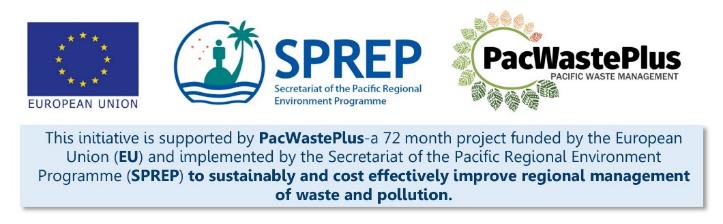 Step 5 - Feasibility Study What Involved to Complete StepA Feasibility Study will assist to gather detailed information to determine: the feasibility of a scheme and start to consider scheme mechanics required infrastructure and costs associated with establishing a scheme to determine its economic viability and likely scheme financespossible scheme components, scheme design, and scheme finances to be consulted on at Step 11The Step builds upon Step 2 (Pre-feasibility) and includes further analysis to:Understand options for management of items and determining possible scheme inclusions Consider potential In-Country Materials Processing/Transfer and operators of the facilitiesConsider likely activities of Collection Depots and understand options for Depot design and operation, considering Gender Equality, Disability, & Social Inclusion (GEDSI) Consider management of legacy wasteConsider scheme logistics and service providersConsider scheme management and governance Consider options for scheme finances – scheme establishment, setting the Deposit and calculating Scheme Fees As with Step 2, this step assists to gather data and determine what is important for key decisions for scheme design.  It presents “pros” and “cons” for consideration when comparing options allowing the understanding of options to make an informed decisions.  The information that is gathered through this step will help to undertake effective consultation in Step 7 (Consultation) to inform Step 8 (the Scheme Design phase).Information / Consultation Recommended to Complete StepCase-study review – schemes currently in operation globally and existing legislation for PIC schemes in operation (SPREP / PacWaste Plus can supply legislation/regulations)Information from market assessments and research – opportunities for export / in-country recyclingInformation from customs – data on items imported, customs systems used Information from in-country bottlers / manufactures etc – quantity of materials produced Information from recyclers and exporters – current recycling rates, information on materials processing, data on items exportedInformation from recyclers and businesses undertaking recycling / reuse initiatives Information from certified export markets (companies who will receive and recycle recyclable material) to understand any restrictions on material quality, quantity, handling, etc   Information from Chamber of Commerce– views on behalf of Private Sector importers, transport agencies, accountants etcInformation from Ministry of Local Government / Communities / Women’s Affairs etc – views on behalf of communities and marginalised groupsResources AvailablePacWaste Plus Recycle Market Study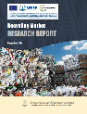 Reloop Review of Global Schemes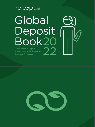 PacWaste Plus Guide for Investigative Questioning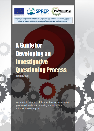 Legislation FSM, Kiribati, Palau, RMI, Tuvalu, NSW, Queensland (request from PacWaste Plus)Options for management of recyclable itemsStep 2 gathered data to understand:volumes of potentially recyclable material imported or manufactured locallycurrent recycling/transfer activitiespossible recycling/transfer opportunities To assess whether items are feasible for inclusion in an ARFD scheme, it is recommended to build on this data to further understand end-markets for recyclable items (in-country and export) and how to access those markets.  A scheme designed in alignment with market requirements may be more likely to achieve identified scheme goals (Step 1).  In consultation with the local recycling industry, use the following two tables to identify: in-country recycling opportunities for potential scheme items (the PacWaste Plus Small-Scale Technology for Waste Management publication may assist) global recycling markets (i.e., where products can be recycled if collected in a scheme), and required infrastructure, equipment, systems, contracts etc (how products can reach recycling markets if collected in a scheme). As with Step 2.1, the PacWastePlus Recycling Market Study provides this information for e-waste, plastics, aluminium cans, whiteware, vehicles, used oil, batteries, and tyres, providing information on potential market destinations and material quality and handling requirements (extracts from the Market Study for e-waste are provided below as an example).  consider existing recyclers in country, and assess whether there is capacity to undertake the identified activities and what new infrastructure, facilities, equipment, and systems may be requiredExtracts from PacWastePlus Recycling Market Study: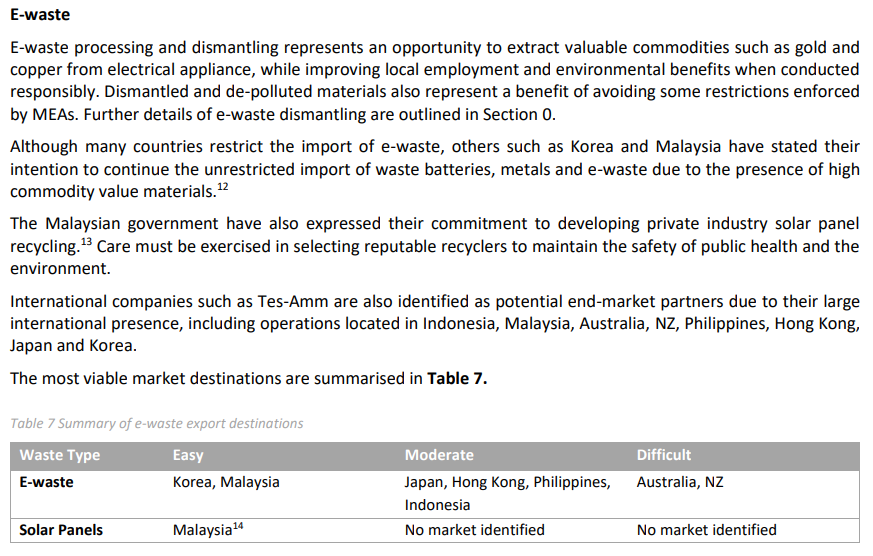 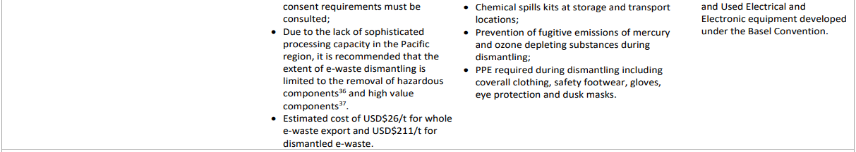 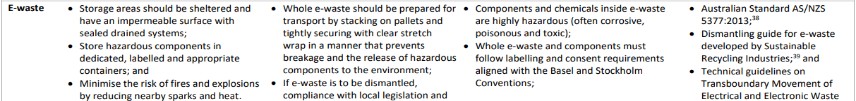 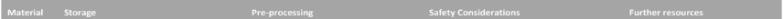 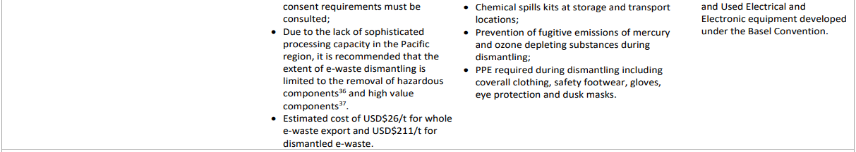 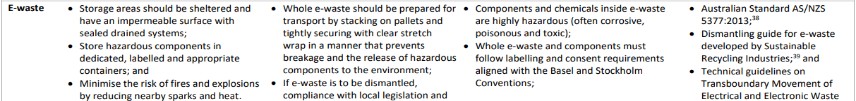 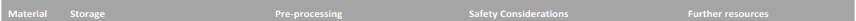 Possible Materials Recovery Options:System Needs / Infrastructure to Undertake Identified Recovery Activities* i.e., baler / press, forklift, glass crusher, sieve / washing system for glass recycling (optional), bobcat (or alternative)** i.e., via contract, MOU, PPP, etcNote: identified scheme facilities / equipment does not necessarily need to be in place at scheme commencement.  If identified there are either: no facilities available for processing certain material types, or if facilities do not have the capacity to manage the expected throughput, or if they have been identified as unlikely to be a service provider / partner in the ARFD scheme, options available include:engage a Scheme Manager as a service provider (through contract or Public Private Partnership arrangement, etc) whereby the service provider supplies required infrastructure to manage expected throughput.  The supply of equipment etc will be charged during scheme operation through the Handling Fee.Collecting a “float” or seed funding through implementing a transition period at scheme commencement (where the fees and deposits are charged on eligible items, but redemptions are not possible).   The revenue received during the transition period may be used to invest in required scheme equipment.not including identified material in scheme until a Materials Processing Facilities is feasible to be established Possible Materials Recovery Options:System Needs / Infrastructure to Undertake Identified Recovery Activities* i.e., baler / press, forklift, glass crusher, sieve / washing system for glass recycling (optional), bobcat (or alternative)** i.e., via contract, MOU, PPP, etcNote: identified scheme facilities / equipment does not necessarily need to be in place at scheme commencement.  If identified there are either: no facilities available for processing certain material types, or if facilities do not have the capacity to manage the expected throughput, or if they have been identified as unlikely to be a service provider / partner in the ARFD scheme, options available include:engage a Scheme Manager as a service provider (through contract or Public Private Partnership arrangement, etc) whereby the service provider supplies required infrastructure to manage expected throughput.  The supply of equipment etc will be charged during scheme operation through the Handling Fee.Collecting a “float” or seed funding through implementing a transition period at scheme commencement (where the fees and deposits are charged on eligible items, but redemptions are not possible).   The revenue received during the transition period may be used to invest in required scheme equipment.not including identified material in scheme until a Materials Processing Facilities is feasible to be established Possible Scheme Inclusions Based on findings above, identify items that may have an opportunity to be collected and recycled in phase 1 of a scheme (short term) and phase 2 (longer term) with facilities/equipment that are feasible to be established.  Assign items a possible phase of inclusion by dragging the icons into one of the three boxes.Keep in mind the following:Scheme goals identified in Step 1In-country or offshore recycling markets Does the country currently have the facilities and equipment necessary to manage expected throughput?  Or are these facilities feasible to be obtained?Perverse impacts – i.e., importers and consumers choosing other containers (such as tetra-pak) over PET or aluminium if tetra-pak is excluded from the schemeImpacts to low-income households – i.e., should ARFD be applied to items considered “essential” items for households (water, milk, food in tin cans, whiteware, etc) OR just on “luxury” items (fizzy beverages, new vehicles, etc)?Note: This exercise is based on recycling facilities/equipment.   Further assessment will be undertaken below to determine facility operators, collection depots, logistics support etc to finalise the scheme inclusions. Additionally, meaningful discussions and obtaining feedback on scheme inclusions are recommended to be a key component of Community Consultation sessions (Step 7).Based on findings above, identify items that may have an opportunity to be collected and recycled in phase 1 of a scheme (short term) and phase 2 (longer term) with facilities/equipment that are feasible to be established.  Assign items a possible phase of inclusion by dragging the icons into one of the three boxes.Keep in mind the following:Scheme goals identified in Step 1In-country or offshore recycling markets Does the country currently have the facilities and equipment necessary to manage expected throughput?  Or are these facilities feasible to be obtained?Perverse impacts – i.e., importers and consumers choosing other containers (such as tetra-pak) over PET or aluminium if tetra-pak is excluded from the schemeImpacts to low-income households – i.e., should ARFD be applied to items considered “essential” items for households (water, milk, food in tin cans, whiteware, etc) OR just on “luxury” items (fizzy beverages, new vehicles, etc)?Note: This exercise is based on recycling facilities/equipment.   Further assessment will be undertaken below to determine facility operators, collection depots, logistics support etc to finalise the scheme inclusions. Additionally, meaningful discussions and obtaining feedback on scheme inclusions are recommended to be a key component of Community Consultation sessions (Step 7).Based on findings above, identify items that may have an opportunity to be collected and recycled in phase 1 of a scheme (short term) and phase 2 (longer term) with facilities/equipment that are feasible to be established.  Assign items a possible phase of inclusion by dragging the icons into one of the three boxes.Keep in mind the following:Scheme goals identified in Step 1In-country or offshore recycling markets Does the country currently have the facilities and equipment necessary to manage expected throughput?  Or are these facilities feasible to be obtained?Perverse impacts – i.e., importers and consumers choosing other containers (such as tetra-pak) over PET or aluminium if tetra-pak is excluded from the schemeImpacts to low-income households – i.e., should ARFD be applied to items considered “essential” items for households (water, milk, food in tin cans, whiteware, etc) OR just on “luxury” items (fizzy beverages, new vehicles, etc)?Note: This exercise is based on recycling facilities/equipment.   Further assessment will be undertaken below to determine facility operators, collection depots, logistics support etc to finalise the scheme inclusions. Additionally, meaningful discussions and obtaining feedback on scheme inclusions are recommended to be a key component of Community Consultation sessions (Step 7).Possible Scheme Inclusions 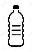 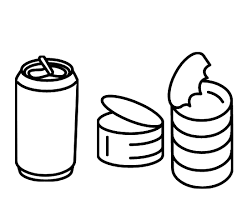 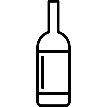 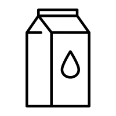 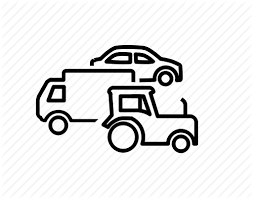 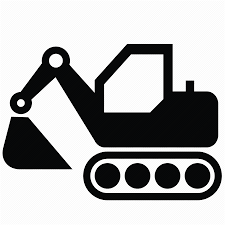 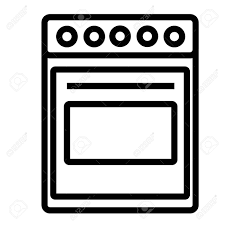 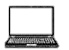 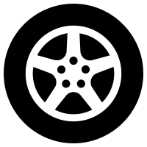 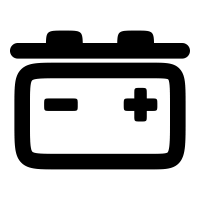 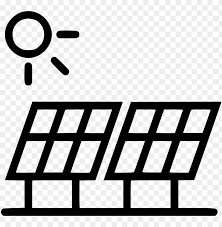 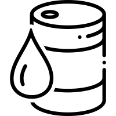 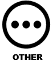 Items for possible inclusion in ARFD (drag and drop):Comments – why items included?  Or why not included? Possible Scheme Inclusions phase 1 Possible Scheme Inclusions phase 2 Possible Scheme Inclusions Not identified for inclusion in schemePossible Scheme Inclusions Note: it is recommended the Working Group “future proof” the legislation, i.e., determine items to be included in Phase I and 2 and focus attention/investment on ensuring these items can be managed, BUT provide in legislation the ability to “turn on” additional items once it is feasible for the scheme to collect and recycle those items.   Note: it is recommended the Working Group “future proof” the legislation, i.e., determine items to be included in Phase I and 2 and focus attention/investment on ensuring these items can be managed, BUT provide in legislation the ability to “turn on” additional items once it is feasible for the scheme to collect and recycle those items.   Note: it is recommended the Working Group “future proof” the legislation, i.e., determine items to be included in Phase I and 2 and focus attention/investment on ensuring these items can be managed, BUT provide in legislation the ability to “turn on” additional items once it is feasible for the scheme to collect and recycle those items.   From the above findings, summarise identified (existing or new) In-Country Materials Processing/Transfer Facilities necessary to consolidate and process items included in Phases 1 and 2 of the scheme (strike out or delete material types determined as not feasible for inclusion).  Notes for Follow-up / Further Research / Discussions:Operators of  Material Processing FacilitiesOperators of  Material Processing FacilitiesIf operators of potential In-Country Materials Processing/Transfer Facilities are not already in place, or if new facility(ies) will be established for the ARFD, it is recommended to consider who may be appropriate operators. Note: it may be identified for the facility(ies) to be operated as an individual service to the scheme, or for the In-Country Materials Processing/Transfer Facility operator(s) to also be Scheme Management or complete other responsibilities for the scheme (discussed further in Step 5.8).If operators of potential In-Country Materials Processing/Transfer Facilities are not already in place, or if new facility(ies) will be established for the ARFD, it is recommended to consider who may be appropriate operators. Note: it may be identified for the facility(ies) to be operated as an individual service to the scheme, or for the In-Country Materials Processing/Transfer Facility operator(s) to also be Scheme Management or complete other responsibilities for the scheme (discussed further in Step 5.8).If operators of potential In-Country Materials Processing/Transfer Facilities are not already in place, or if new facility(ies) will be established for the ARFD, it is recommended to consider who may be appropriate operators. Note: it may be identified for the facility(ies) to be operated as an individual service to the scheme, or for the In-Country Materials Processing/Transfer Facility operator(s) to also be Scheme Management or complete other responsibilities for the scheme (discussed further in Step 5.8).If operators of potential In-Country Materials Processing/Transfer Facilities are not already in place, or if new facility(ies) will be established for the ARFD, it is recommended to consider who may be appropriate operators. Note: it may be identified for the facility(ies) to be operated as an individual service to the scheme, or for the In-Country Materials Processing/Transfer Facility operator(s) to also be Scheme Management or complete other responsibilities for the scheme (discussed further in Step 5.8).If operators of potential In-Country Materials Processing/Transfer Facilities are not already in place, or if new facility(ies) will be established for the ARFD, it is recommended to consider who may be appropriate operators. Note: it may be identified for the facility(ies) to be operated as an individual service to the scheme, or for the In-Country Materials Processing/Transfer Facility operator(s) to also be Scheme Management or complete other responsibilities for the scheme (discussed further in Step 5.8).If operators of potential In-Country Materials Processing/Transfer Facilities are not already in place, or if new facility(ies) will be established for the ARFD, it is recommended to consider who may be appropriate operators. Note: it may be identified for the facility(ies) to be operated as an individual service to the scheme, or for the In-Country Materials Processing/Transfer Facility operator(s) to also be Scheme Management or complete other responsibilities for the scheme (discussed further in Step 5.8).If operators of potential In-Country Materials Processing/Transfer Facilities are not already in place, or if new facility(ies) will be established for the ARFD, it is recommended to consider who may be appropriate operators. Note: it may be identified for the facility(ies) to be operated as an individual service to the scheme, or for the In-Country Materials Processing/Transfer Facility operator(s) to also be Scheme Management or complete other responsibilities for the scheme (discussed further in Step 5.8).If operators of potential In-Country Materials Processing/Transfer Facilities are not already in place, or if new facility(ies) will be established for the ARFD, it is recommended to consider who may be appropriate operators. Note: it may be identified for the facility(ies) to be operated as an individual service to the scheme, or for the In-Country Materials Processing/Transfer Facility operator(s) to also be Scheme Management or complete other responsibilities for the scheme (discussed further in Step 5.8).Operators of  Material Processing FacilitiesOperators of  Material Processing FacilitiesBefore determining operators of In-Country Materials Processing/Transfer Facilities, it is recommended to first confirm the activities the facilities will undertake as part of the ARFD scheme. Some options for activities are provided to the right – consider each and answer yes or no.  Add comments or further factors for consideration.These results may help understand the best operators for identified Materials Processing Facilities.   Before determining operators of In-Country Materials Processing/Transfer Facilities, it is recommended to first confirm the activities the facilities will undertake as part of the ARFD scheme. Some options for activities are provided to the right – consider each and answer yes or no.  Add comments or further factors for consideration.These results may help understand the best operators for identified Materials Processing Facilities.   Consider what will be the activities In-Country Materials Processing/Transfer Facility(ies)Consider what will be the activities In-Country Materials Processing/Transfer Facility(ies)Consider what will be the activities In-Country Materials Processing/Transfer Facility(ies)Y/NY/NComments Operators of  Material Processing FacilitiesOperators of  Material Processing FacilitiesBefore determining operators of In-Country Materials Processing/Transfer Facilities, it is recommended to first confirm the activities the facilities will undertake as part of the ARFD scheme. Some options for activities are provided to the right – consider each and answer yes or no.  Add comments or further factors for consideration.These results may help understand the best operators for identified Materials Processing Facilities.   Before determining operators of In-Country Materials Processing/Transfer Facilities, it is recommended to first confirm the activities the facilities will undertake as part of the ARFD scheme. Some options for activities are provided to the right – consider each and answer yes or no.  Add comments or further factors for consideration.These results may help understand the best operators for identified Materials Processing Facilities.   Receive items from Collection DepotsReceive items from Collection DepotsReceive items from Collection DepotsOperators of  Material Processing FacilitiesOperators of  Material Processing FacilitiesBefore determining operators of In-Country Materials Processing/Transfer Facilities, it is recommended to first confirm the activities the facilities will undertake as part of the ARFD scheme. Some options for activities are provided to the right – consider each and answer yes or no.  Add comments or further factors for consideration.These results may help understand the best operators for identified Materials Processing Facilities.   Before determining operators of In-Country Materials Processing/Transfer Facilities, it is recommended to first confirm the activities the facilities will undertake as part of the ARFD scheme. Some options for activities are provided to the right – consider each and answer yes or no.  Add comments or further factors for consideration.These results may help understand the best operators for identified Materials Processing Facilities.   Manage operation of Collection DepotsManage operation of Collection DepotsManage operation of Collection DepotsOperators of  Material Processing FacilitiesOperators of  Material Processing FacilitiesBefore determining operators of In-Country Materials Processing/Transfer Facilities, it is recommended to first confirm the activities the facilities will undertake as part of the ARFD scheme. Some options for activities are provided to the right – consider each and answer yes or no.  Add comments or further factors for consideration.These results may help understand the best operators for identified Materials Processing Facilities.   Before determining operators of In-Country Materials Processing/Transfer Facilities, it is recommended to first confirm the activities the facilities will undertake as part of the ARFD scheme. Some options for activities are provided to the right – consider each and answer yes or no.  Add comments or further factors for consideration.These results may help understand the best operators for identified Materials Processing Facilities.   Count and verify items from Collection DepotsCount and verify items from Collection DepotsCount and verify items from Collection DepotsOperators of  Material Processing FacilitiesOperators of  Material Processing FacilitiesBefore determining operators of In-Country Materials Processing/Transfer Facilities, it is recommended to first confirm the activities the facilities will undertake as part of the ARFD scheme. Some options for activities are provided to the right – consider each and answer yes or no.  Add comments or further factors for consideration.These results may help understand the best operators for identified Materials Processing Facilities.   Before determining operators of In-Country Materials Processing/Transfer Facilities, it is recommended to first confirm the activities the facilities will undertake as part of the ARFD scheme. Some options for activities are provided to the right – consider each and answer yes or no.  Add comments or further factors for consideration.These results may help understand the best operators for identified Materials Processing Facilities.   Issue Handling Fee payments to Collection DepotsIssue Handling Fee payments to Collection DepotsIssue Handling Fee payments to Collection DepotsOperators of  Material Processing FacilitiesOperators of  Material Processing FacilitiesBefore determining operators of In-Country Materials Processing/Transfer Facilities, it is recommended to first confirm the activities the facilities will undertake as part of the ARFD scheme. Some options for activities are provided to the right – consider each and answer yes or no.  Add comments or further factors for consideration.These results may help understand the best operators for identified Materials Processing Facilities.   Before determining operators of In-Country Materials Processing/Transfer Facilities, it is recommended to first confirm the activities the facilities will undertake as part of the ARFD scheme. Some options for activities are provided to the right – consider each and answer yes or no.  Add comments or further factors for consideration.These results may help understand the best operators for identified Materials Processing Facilities.   Calculate Handling Fee Calculate Handling Fee Calculate Handling Fee Operators of  Material Processing FacilitiesOperators of  Material Processing FacilitiesBefore determining operators of In-Country Materials Processing/Transfer Facilities, it is recommended to first confirm the activities the facilities will undertake as part of the ARFD scheme. Some options for activities are provided to the right – consider each and answer yes or no.  Add comments or further factors for consideration.These results may help understand the best operators for identified Materials Processing Facilities.   Before determining operators of In-Country Materials Processing/Transfer Facilities, it is recommended to first confirm the activities the facilities will undertake as part of the ARFD scheme. Some options for activities are provided to the right – consider each and answer yes or no.  Add comments or further factors for consideration.These results may help understand the best operators for identified Materials Processing Facilities.   Manage refund of Deposits to consumersManage refund of Deposits to consumersManage refund of Deposits to consumersOperators of  Material Processing FacilitiesOperators of  Material Processing FacilitiesBefore determining operators of In-Country Materials Processing/Transfer Facilities, it is recommended to first confirm the activities the facilities will undertake as part of the ARFD scheme. Some options for activities are provided to the right – consider each and answer yes or no.  Add comments or further factors for consideration.These results may help understand the best operators for identified Materials Processing Facilities.   Before determining operators of In-Country Materials Processing/Transfer Facilities, it is recommended to first confirm the activities the facilities will undertake as part of the ARFD scheme. Some options for activities are provided to the right – consider each and answer yes or no.  Add comments or further factors for consideration.These results may help understand the best operators for identified Materials Processing Facilities.   Manage internal logistics (shipping, transport, handling)  to provide for collection of materials throughout country Manage internal logistics (shipping, transport, handling)  to provide for collection of materials throughout country Manage internal logistics (shipping, transport, handling)  to provide for collection of materials throughout country Operators of  Material Processing FacilitiesOperators of  Material Processing FacilitiesBefore determining operators of In-Country Materials Processing/Transfer Facilities, it is recommended to first confirm the activities the facilities will undertake as part of the ARFD scheme. Some options for activities are provided to the right – consider each and answer yes or no.  Add comments or further factors for consideration.These results may help understand the best operators for identified Materials Processing Facilities.   Before determining operators of In-Country Materials Processing/Transfer Facilities, it is recommended to first confirm the activities the facilities will undertake as part of the ARFD scheme. Some options for activities are provided to the right – consider each and answer yes or no.  Add comments or further factors for consideration.These results may help understand the best operators for identified Materials Processing Facilities.   Process items for in-country recycling or export overseasProcess items for in-country recycling or export overseasProcess items for in-country recycling or export overseasOperators of  Material Processing FacilitiesOperators of  Material Processing FacilitiesBefore determining operators of In-Country Materials Processing/Transfer Facilities, it is recommended to first confirm the activities the facilities will undertake as part of the ARFD scheme. Some options for activities are provided to the right – consider each and answer yes or no.  Add comments or further factors for consideration.These results may help understand the best operators for identified Materials Processing Facilities.   Before determining operators of In-Country Materials Processing/Transfer Facilities, it is recommended to first confirm the activities the facilities will undertake as part of the ARFD scheme. Some options for activities are provided to the right – consider each and answer yes or no.  Add comments or further factors for consideration.These results may help understand the best operators for identified Materials Processing Facilities.   Manage recycling processes to meet end-market contractual requirements (e.g., contamination levels)Manage recycling processes to meet end-market contractual requirements (e.g., contamination levels)Manage recycling processes to meet end-market contractual requirements (e.g., contamination levels)Operators of  Material Processing FacilitiesOperators of  Material Processing FacilitiesBefore determining operators of In-Country Materials Processing/Transfer Facilities, it is recommended to first confirm the activities the facilities will undertake as part of the ARFD scheme. Some options for activities are provided to the right – consider each and answer yes or no.  Add comments or further factors for consideration.These results may help understand the best operators for identified Materials Processing Facilities.   Before determining operators of In-Country Materials Processing/Transfer Facilities, it is recommended to first confirm the activities the facilities will undertake as part of the ARFD scheme. Some options for activities are provided to the right – consider each and answer yes or no.  Add comments or further factors for consideration.These results may help understand the best operators for identified Materials Processing Facilities.   Data collection and reporting, i.e., quantity of scheme material returned, deposits paid, etcData collection and reporting, i.e., quantity of scheme material returned, deposits paid, etcData collection and reporting, i.e., quantity of scheme material returned, deposits paid, etcOperators of  Material Processing FacilitiesOperators of  Material Processing FacilitiesBefore determining operators of In-Country Materials Processing/Transfer Facilities, it is recommended to first confirm the activities the facilities will undertake as part of the ARFD scheme. Some options for activities are provided to the right – consider each and answer yes or no.  Add comments or further factors for consideration.These results may help understand the best operators for identified Materials Processing Facilities.   Before determining operators of In-Country Materials Processing/Transfer Facilities, it is recommended to first confirm the activities the facilities will undertake as part of the ARFD scheme. Some options for activities are provided to the right – consider each and answer yes or no.  Add comments or further factors for consideration.These results may help understand the best operators for identified Materials Processing Facilities.   Internal inspection and auditing Internal inspection and auditing Internal inspection and auditing Operators of  Material Processing FacilitiesOperators of  Material Processing FacilitiesBefore determining operators of In-Country Materials Processing/Transfer Facilities, it is recommended to first confirm the activities the facilities will undertake as part of the ARFD scheme. Some options for activities are provided to the right – consider each and answer yes or no.  Add comments or further factors for consideration.These results may help understand the best operators for identified Materials Processing Facilities.   Before determining operators of In-Country Materials Processing/Transfer Facilities, it is recommended to first confirm the activities the facilities will undertake as part of the ARFD scheme. Some options for activities are provided to the right – consider each and answer yes or no.  Add comments or further factors for consideration.These results may help understand the best operators for identified Materials Processing Facilities.   Other Other Other Operators of  Material Processing FacilitiesOperators of  Material Processing FacilitiesBefore determining operators of In-Country Materials Processing/Transfer Facilities, it is recommended to first confirm the activities the facilities will undertake as part of the ARFD scheme. Some options for activities are provided to the right – consider each and answer yes or no.  Add comments or further factors for consideration.These results may help understand the best operators for identified Materials Processing Facilities.   Before determining operators of In-Country Materials Processing/Transfer Facilities, it is recommended to first confirm the activities the facilities will undertake as part of the ARFD scheme. Some options for activities are provided to the right – consider each and answer yes or no.  Add comments or further factors for consideration.These results may help understand the best operators for identified Materials Processing Facilities.   Other Other Other Different options for operators of In-Country Materials Processing/Transfer Facilities are detailed below.  Consider previous answers and note comments to determine appropriate Materials Processing Facilities operator (or operators if more than one).Different options for operators of In-Country Materials Processing/Transfer Facilities are detailed below.  Consider previous answers and note comments to determine appropriate Materials Processing Facilities operator (or operators if more than one).Different options for operators of In-Country Materials Processing/Transfer Facilities are detailed below.  Consider previous answers and note comments to determine appropriate Materials Processing Facilities operator (or operators if more than one).Different options for operators of In-Country Materials Processing/Transfer Facilities are detailed below.  Consider previous answers and note comments to determine appropriate Materials Processing Facilities operator (or operators if more than one).Different options for operators of In-Country Materials Processing/Transfer Facilities are detailed below.  Consider previous answers and note comments to determine appropriate Materials Processing Facilities operator (or operators if more than one).Different options for operators of In-Country Materials Processing/Transfer Facilities are detailed below.  Consider previous answers and note comments to determine appropriate Materials Processing Facilities operator (or operators if more than one).Different options for operators of In-Country Materials Processing/Transfer Facilities are detailed below.  Consider previous answers and note comments to determine appropriate Materials Processing Facilities operator (or operators if more than one).Different options for operators of In-Country Materials Processing/Transfer Facilities are detailed below.  Consider previous answers and note comments to determine appropriate Materials Processing Facilities operator (or operators if more than one).Different options for operators of In-Country Materials Processing/Transfer Facilities are detailed below.  Consider previous answers and note comments to determine appropriate Materials Processing Facilities operator (or operators if more than one).Different options for operators of In-Country Materials Processing/Transfer Facilities are detailed below.  Consider previous answers and note comments to determine appropriate Materials Processing Facilities operator (or operators if more than one).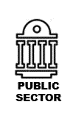 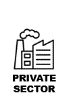 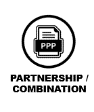 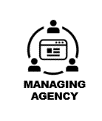 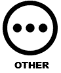 Information In-Country Materials Processing/Transfer Facilities operated by a Public Sector Agency  (Government) such as the Department of Waste In-Country Materials Processing/Transfer Facilities operated by a Public Sector Agency  (Government) such as the Department of Waste In-Country Materials Processing/Transfer Facilities operated by a Private Sector Agency (business) such as a recycling business In-Country Materials Processing/Transfer Facilities operated by a Private Sector Agency (business) such as a recycling business In-Country Materials Processing/Transfer Facilities operated through a partnership such as a Public Private Partnership (PPP) or State Owned Enterprise (SOE) In-Country Materials Processing/Transfer Facilities operated by a Managing Agency, established through Regulation or under contract by ARFD scheme In-Country Materials Processing/Transfer Facilities operated by a Managing Agency, established through Regulation or under contract by ARFD scheme Other options for In-Country Materials Processing/Transfer Facilities operationOther options for In-Country Materials Processing/Transfer Facilities operationPros Department of Waste or other suitable government agency may have experience or capacity to operate a waste facility and to undertake activities identified above.If minimal Private Sector recyclers exist then equipment for materials processing may not exist in country. Government may be able to apply for donor assistance to procure facilities.Government operation of Materials Processing Facilities may have means to keep scheme costs lower for importers and consumers.Government may complete other responsibilities for scheme (operate Collection Depots, or be Scheme Manager) through same arrangement.Government agency involvement may reduce administration requirements for contract management, etcDepartment of Waste or other suitable government agency may have experience or capacity to operate a waste facility and to undertake activities identified above.If minimal Private Sector recyclers exist then equipment for materials processing may not exist in country. Government may be able to apply for donor assistance to procure facilities.Government operation of Materials Processing Facilities may have means to keep scheme costs lower for importers and consumers.Government may complete other responsibilities for scheme (operate Collection Depots, or be Scheme Manager) through same arrangement.Government agency involvement may reduce administration requirements for contract management, etcPrivate Sector Agencies may exist who have appropriate  experience and existing equipment to operate a waste facility and to undertake activities identified above.  Private Sector can be contracted to Scheme Manager via contract, allowing for auditing and compliance. Private Sector Agency required to supply and maintain necessary equipment, specified in contract – so no requirement on Government to supply equipment.  Equipment may also be better maintained if owned by Private Sector. Private Sector may complete other responsibilities for scheme (operate Collection Depots, or be Scheme Manager) under same contract, minimising contract management responsibilities.Private Sector Agencies may exist who have appropriate  experience and existing equipment to operate a waste facility and to undertake activities identified above.  Private Sector can be contracted to Scheme Manager via contract, allowing for auditing and compliance. Private Sector Agency required to supply and maintain necessary equipment, specified in contract – so no requirement on Government to supply equipment.  Equipment may also be better maintained if owned by Private Sector. Private Sector may complete other responsibilities for scheme (operate Collection Depots, or be Scheme Manager) under same contract, minimising contract management responsibilities.Partnership arrangement may be able to ensure appropriate agencies responsible for materials processing and to undertake activities identified above – regardless if Public or Private.  May be established through regulation or via contract, allowing for auditing and compliance.Necessary equipment may be owned by scheme, not Private Sector, therefore able to utilise donor investment.  Or Private Sector may supply equipment through partnership which may be better maintained.  Continuity of partnership would not be dependent on one Private Sector company who may close business.Government involvement in partnership may have means to keep scheme costs lower for importers and consumers.PPP or SOE may complete other responsibilities for scheme (operate Collection Depots, or be Scheme Manager) under same arrangement, minimising administration responsibilities.Managing Agency arrangement may be able to ensure appropriate agencies responsible for materials processing and to undertake activities identified above.  May be established through regulation or via contract, allowing for auditing and compliance.Necessary equipment may be owned by scheme, not Private Sector, therefore able to utilise donor investment.  Or Private Sector may supply equipment through partnership which may be better maintained.  Continuity of Managing Agency would not be dependent on one Private Sector company who may close business.Managing Agency may complete other responsibilities for scheme (operate Collection Depots, or be Scheme Manager) under same arrangement, minimising administration responsibilities.Managing Agency arrangement may be able to ensure appropriate agencies responsible for materials processing and to undertake activities identified above.  May be established through regulation or via contract, allowing for auditing and compliance.Necessary equipment may be owned by scheme, not Private Sector, therefore able to utilise donor investment.  Or Private Sector may supply equipment through partnership which may be better maintained.  Continuity of Managing Agency would not be dependent on one Private Sector company who may close business.Managing Agency may complete other responsibilities for scheme (operate Collection Depots, or be Scheme Manager) under same arrangement, minimising administration responsibilities.ConsNeed to consider if Department of Waste or other suitable agency have experience or capacity to operate a waste facility and to undertake activities identified above.May not be appropriate systems to allow auditing of performance of Government agency as do if auditing performance of a contract Need to consider if Department of Waste or other suitable agency have experience or capacity to operate a waste facility and to undertake activities identified above.May not be appropriate systems to allow auditing of performance of Government agency as do if auditing performance of a contract Private Sector recyclers may not have necessary equipment to processing materials at expected capacity, procurement of required equipment may not be available through donor investment so will need to be factored into scheme and scheme fees etc.Private Sector not guaranteed, may close down which could have large impact on scheme and trust of consumers.Private Sector may not have incentive to keep scheme costs low for importers and consumers.May increase administration requirements for Scheme Manager to oversee contract.Private Sector recyclers may not have necessary equipment to processing materials at expected capacity, procurement of required equipment may not be available through donor investment so will need to be factored into scheme and scheme fees etc.Private Sector not guaranteed, may close down which could have large impact on scheme and trust of consumers.Private Sector may not have incentive to keep scheme costs low for importers and consumers.May increase administration requirements for Scheme Manager to oversee contract.PPP or SOE model may not be commonly used requiring new government policy or legislation.Need to consider if Department of Waste or other Government agency have experience and capacity to partner.Managing Agency model may not be commonly used requiring new government policy or legislation.Private Sector may not have incentive to keep scheme costs low for importers and consumers. Managing Agency model may not be commonly used requiring new government policy or legislation.Private Sector may not have incentive to keep scheme costs low for importers and consumers. Provide comments / list pros and cons (consider questions provided)What Public Sector (Government) Agencies have the experience and capability and capacity to operate an In-Country Materials Processing/Transfer Facility?Are they suitable to undertake activities identified above?What would they need to operate a Facility?What Public Sector (Government) Agencies have the experience and capability and capacity to operate an In-Country Materials Processing/Transfer Facility?Are they suitable to undertake activities identified above?What would they need to operate a Facility?What Private Sector (businesses) have the experience and capability and capacity to operate an In-Country Materials Processing/Transfer Facility?Are they suitable to undertake activities identified above?What would they need to operate a Facility?What Private Sector (businesses) have the experience and capability and capacity to operate an In-Country Materials Processing/Transfer Facility?Are they suitable to undertake activities identified above?What would they need to operate a Facility?Is a partnership approach an option for operate an In-Country Materials Processing/Transfer Facility?Is there examples of PPP or partnerships for operation of similar facilities?Is a partnership approach  suitable to undertake activities identified above?Is operation of  an In-Country Materials Processing/Transfer Facility using a “Managing Agency” an option to consider?Are there examples of Managing Agency arrangements for other facilities?Is a Managing Agency suitable to undertake activities identified above?Is operation of  an In-Country Materials Processing/Transfer Facility using a “Managing Agency” an option to consider?Are there examples of Managing Agency arrangements for other facilities?Is a Managing Agency suitable to undertake activities identified above?What other options may there be to operate of  an In-Country Materials Processing/Transfer Facility and undertake activities identified above?What other options may there be to operate of  an In-Country Materials Processing/Transfer Facility and undertake activities identified above?Provide comments / list pros and cons (consider questions provided)From the above findings, identify likely agencies to operate In-Country Materials Processing/Transfer Facilities (existing or new) identified for Phases 1 and 2 of the scheme (strike out or delete material types determined as not feasible for inclusion).From the above findings, identify likely agencies to operate In-Country Materials Processing/Transfer Facilities (existing or new) identified for Phases 1 and 2 of the scheme (strike out or delete material types determined as not feasible for inclusion).From the above findings, identify likely agencies to operate In-Country Materials Processing/Transfer Facilities (existing or new) identified for Phases 1 and 2 of the scheme (strike out or delete material types determined as not feasible for inclusion).From the above findings, identify likely agencies to operate In-Country Materials Processing/Transfer Facilities (existing or new) identified for Phases 1 and 2 of the scheme (strike out or delete material types determined as not feasible for inclusion).From the above findings, identify likely agencies to operate In-Country Materials Processing/Transfer Facilities (existing or new) identified for Phases 1 and 2 of the scheme (strike out or delete material types determined as not feasible for inclusion).From the above findings, identify likely agencies to operate In-Country Materials Processing/Transfer Facilities (existing or new) identified for Phases 1 and 2 of the scheme (strike out or delete material types determined as not feasible for inclusion).From the above findings, identify likely agencies to operate In-Country Materials Processing/Transfer Facilities (existing or new) identified for Phases 1 and 2 of the scheme (strike out or delete material types determined as not feasible for inclusion).From the above findings, identify likely agencies to operate In-Country Materials Processing/Transfer Facilities (existing or new) identified for Phases 1 and 2 of the scheme (strike out or delete material types determined as not feasible for inclusion).From the above findings, identify likely agencies to operate In-Country Materials Processing/Transfer Facilities (existing or new) identified for Phases 1 and 2 of the scheme (strike out or delete material types determined as not feasible for inclusion).From the above findings, identify likely agencies to operate In-Country Materials Processing/Transfer Facilities (existing or new) identified for Phases 1 and 2 of the scheme (strike out or delete material types determined as not feasible for inclusion).Notes for Follow-up / Further Research / Discussions:Notes for Follow-up / Further Research / Discussions:Notes for Follow-up / Further Research / Discussions:Notes for Follow-up / Further Research / Discussions:Notes for Follow-up / Further Research / Discussions:Notes for Follow-up / Further Research / Discussions:Notes for Follow-up / Further Research / Discussions:Notes for Follow-up / Further Research / Discussions:Notes for Follow-up / Further Research / Discussions:Notes for Follow-up / Further Research / Discussions:Collection DepotsStep 2.3b considered options for Collection Depot style, looking at pros and cons and noting what may be appropriate for collection of different ARFD items. It is recommended for the feasibility study to further consider what a scheme may need from its Collection Depots.  As mentioned above, Collection Depots may be the only component of a scheme that communities will interact with.  As such, it is important they enable interaction for ALL members of the population – allowing access to all households and individuals, regardless of their gender, ethnicity, social status, income, transport options, and level of mobility.  The following components are recommended to be integrated in Collection Depot design and operation:Inclusive opening hours to enable access to those with work and/or caregiver commitments Accessible locations for households to access not dependant on if they have access to a vehicle Accessible path of travel without barriers, allowing for a wheelchair user to be able to turn and exitGentle gradient and surface that is firm and slip resistant – and including ramps, and handrailsShade and seating to provide for those needing a rest Inclusive signage – using symbols and translated as necessary Counters and any return slots to be visible and at appropriate height for wheelchair users and elderlySafety components, including appropriate lighting Limiting public access to any machinery operating areasStep 2.3b considered options for Collection Depot style, looking at pros and cons and noting what may be appropriate for collection of different ARFD items. It is recommended for the feasibility study to further consider what a scheme may need from its Collection Depots.  As mentioned above, Collection Depots may be the only component of a scheme that communities will interact with.  As such, it is important they enable interaction for ALL members of the population – allowing access to all households and individuals, regardless of their gender, ethnicity, social status, income, transport options, and level of mobility.  The following components are recommended to be integrated in Collection Depot design and operation:Inclusive opening hours to enable access to those with work and/or caregiver commitments Accessible locations for households to access not dependant on if they have access to a vehicle Accessible path of travel without barriers, allowing for a wheelchair user to be able to turn and exitGentle gradient and surface that is firm and slip resistant – and including ramps, and handrailsShade and seating to provide for those needing a rest Inclusive signage – using symbols and translated as necessary Counters and any return slots to be visible and at appropriate height for wheelchair users and elderlySafety components, including appropriate lighting Limiting public access to any machinery operating areasStep 2.3b considered options for Collection Depot style, looking at pros and cons and noting what may be appropriate for collection of different ARFD items. It is recommended for the feasibility study to further consider what a scheme may need from its Collection Depots.  As mentioned above, Collection Depots may be the only component of a scheme that communities will interact with.  As such, it is important they enable interaction for ALL members of the population – allowing access to all households and individuals, regardless of their gender, ethnicity, social status, income, transport options, and level of mobility.  The following components are recommended to be integrated in Collection Depot design and operation:Inclusive opening hours to enable access to those with work and/or caregiver commitments Accessible locations for households to access not dependant on if they have access to a vehicle Accessible path of travel without barriers, allowing for a wheelchair user to be able to turn and exitGentle gradient and surface that is firm and slip resistant – and including ramps, and handrailsShade and seating to provide for those needing a rest Inclusive signage – using symbols and translated as necessary Counters and any return slots to be visible and at appropriate height for wheelchair users and elderlySafety components, including appropriate lighting Limiting public access to any machinery operating areasStep 2.3b considered options for Collection Depot style, looking at pros and cons and noting what may be appropriate for collection of different ARFD items. It is recommended for the feasibility study to further consider what a scheme may need from its Collection Depots.  As mentioned above, Collection Depots may be the only component of a scheme that communities will interact with.  As such, it is important they enable interaction for ALL members of the population – allowing access to all households and individuals, regardless of their gender, ethnicity, social status, income, transport options, and level of mobility.  The following components are recommended to be integrated in Collection Depot design and operation:Inclusive opening hours to enable access to those with work and/or caregiver commitments Accessible locations for households to access not dependant on if they have access to a vehicle Accessible path of travel without barriers, allowing for a wheelchair user to be able to turn and exitGentle gradient and surface that is firm and slip resistant – and including ramps, and handrailsShade and seating to provide for those needing a rest Inclusive signage – using symbols and translated as necessary Counters and any return slots to be visible and at appropriate height for wheelchair users and elderlySafety components, including appropriate lighting Limiting public access to any machinery operating areasStep 2.3b considered options for Collection Depot style, looking at pros and cons and noting what may be appropriate for collection of different ARFD items. It is recommended for the feasibility study to further consider what a scheme may need from its Collection Depots.  As mentioned above, Collection Depots may be the only component of a scheme that communities will interact with.  As such, it is important they enable interaction for ALL members of the population – allowing access to all households and individuals, regardless of their gender, ethnicity, social status, income, transport options, and level of mobility.  The following components are recommended to be integrated in Collection Depot design and operation:Inclusive opening hours to enable access to those with work and/or caregiver commitments Accessible locations for households to access not dependant on if they have access to a vehicle Accessible path of travel without barriers, allowing for a wheelchair user to be able to turn and exitGentle gradient and surface that is firm and slip resistant – and including ramps, and handrailsShade and seating to provide for those needing a rest Inclusive signage – using symbols and translated as necessary Counters and any return slots to be visible and at appropriate height for wheelchair users and elderlySafety components, including appropriate lighting Limiting public access to any machinery operating areasStep 2.3b considered options for Collection Depot style, looking at pros and cons and noting what may be appropriate for collection of different ARFD items. It is recommended for the feasibility study to further consider what a scheme may need from its Collection Depots.  As mentioned above, Collection Depots may be the only component of a scheme that communities will interact with.  As such, it is important they enable interaction for ALL members of the population – allowing access to all households and individuals, regardless of their gender, ethnicity, social status, income, transport options, and level of mobility.  The following components are recommended to be integrated in Collection Depot design and operation:Inclusive opening hours to enable access to those with work and/or caregiver commitments Accessible locations for households to access not dependant on if they have access to a vehicle Accessible path of travel without barriers, allowing for a wheelchair user to be able to turn and exitGentle gradient and surface that is firm and slip resistant – and including ramps, and handrailsShade and seating to provide for those needing a rest Inclusive signage – using symbols and translated as necessary Counters and any return slots to be visible and at appropriate height for wheelchair users and elderlySafety components, including appropriate lighting Limiting public access to any machinery operating areasStep 2.3b considered options for Collection Depot style, looking at pros and cons and noting what may be appropriate for collection of different ARFD items. It is recommended for the feasibility study to further consider what a scheme may need from its Collection Depots.  As mentioned above, Collection Depots may be the only component of a scheme that communities will interact with.  As such, it is important they enable interaction for ALL members of the population – allowing access to all households and individuals, regardless of their gender, ethnicity, social status, income, transport options, and level of mobility.  The following components are recommended to be integrated in Collection Depot design and operation:Inclusive opening hours to enable access to those with work and/or caregiver commitments Accessible locations for households to access not dependant on if they have access to a vehicle Accessible path of travel without barriers, allowing for a wheelchair user to be able to turn and exitGentle gradient and surface that is firm and slip resistant – and including ramps, and handrailsShade and seating to provide for those needing a rest Inclusive signage – using symbols and translated as necessary Counters and any return slots to be visible and at appropriate height for wheelchair users and elderlySafety components, including appropriate lighting Limiting public access to any machinery operating areasStep 2.3b considered options for Collection Depot style, looking at pros and cons and noting what may be appropriate for collection of different ARFD items. It is recommended for the feasibility study to further consider what a scheme may need from its Collection Depots.  As mentioned above, Collection Depots may be the only component of a scheme that communities will interact with.  As such, it is important they enable interaction for ALL members of the population – allowing access to all households and individuals, regardless of their gender, ethnicity, social status, income, transport options, and level of mobility.  The following components are recommended to be integrated in Collection Depot design and operation:Inclusive opening hours to enable access to those with work and/or caregiver commitments Accessible locations for households to access not dependant on if they have access to a vehicle Accessible path of travel without barriers, allowing for a wheelchair user to be able to turn and exitGentle gradient and surface that is firm and slip resistant – and including ramps, and handrailsShade and seating to provide for those needing a rest Inclusive signage – using symbols and translated as necessary Counters and any return slots to be visible and at appropriate height for wheelchair users and elderlySafety components, including appropriate lighting Limiting public access to any machinery operating areasStep 2.3b considered options for Collection Depot style, looking at pros and cons and noting what may be appropriate for collection of different ARFD items. It is recommended for the feasibility study to further consider what a scheme may need from its Collection Depots.  As mentioned above, Collection Depots may be the only component of a scheme that communities will interact with.  As such, it is important they enable interaction for ALL members of the population – allowing access to all households and individuals, regardless of their gender, ethnicity, social status, income, transport options, and level of mobility.  The following components are recommended to be integrated in Collection Depot design and operation:Inclusive opening hours to enable access to those with work and/or caregiver commitments Accessible locations for households to access not dependant on if they have access to a vehicle Accessible path of travel without barriers, allowing for a wheelchair user to be able to turn and exitGentle gradient and surface that is firm and slip resistant – and including ramps, and handrailsShade and seating to provide for those needing a rest Inclusive signage – using symbols and translated as necessary Counters and any return slots to be visible and at appropriate height for wheelchair users and elderlySafety components, including appropriate lighting Limiting public access to any machinery operating areasStep 2.3b considered options for Collection Depot style, looking at pros and cons and noting what may be appropriate for collection of different ARFD items. It is recommended for the feasibility study to further consider what a scheme may need from its Collection Depots.  As mentioned above, Collection Depots may be the only component of a scheme that communities will interact with.  As such, it is important they enable interaction for ALL members of the population – allowing access to all households and individuals, regardless of their gender, ethnicity, social status, income, transport options, and level of mobility.  The following components are recommended to be integrated in Collection Depot design and operation:Inclusive opening hours to enable access to those with work and/or caregiver commitments Accessible locations for households to access not dependant on if they have access to a vehicle Accessible path of travel without barriers, allowing for a wheelchair user to be able to turn and exitGentle gradient and surface that is firm and slip resistant – and including ramps, and handrailsShade and seating to provide for those needing a rest Inclusive signage – using symbols and translated as necessary Counters and any return slots to be visible and at appropriate height for wheelchair users and elderlySafety components, including appropriate lighting Limiting public access to any machinery operating areasCollection DepotsBefore making a decision on the type/design of Collection Depots, first consider what may be important activities for the Depots to undertake.  Some activities are provided to the right – consider each and answer yes or no.  Add comments or further important factors in the “other” category.These results may help consider the appropriate design of Collection DepotsBefore making a decision on the type/design of Collection Depots, first consider what may be important activities for the Depots to undertake.  Some activities are provided to the right – consider each and answer yes or no.  Add comments or further important factors in the “other” category.These results may help consider the appropriate design of Collection DepotsBefore making a decision on the type/design of Collection Depots, first consider what may be important activities for the Depots to undertake.  Some activities are provided to the right – consider each and answer yes or no.  Add comments or further important factors in the “other” category.These results may help consider the appropriate design of Collection DepotsConsider activities at Collection DepotsConsider activities at Collection DepotsConsider activities at Collection DepotsY/NY/NComments Comments Collection DepotsBefore making a decision on the type/design of Collection Depots, first consider what may be important activities for the Depots to undertake.  Some activities are provided to the right – consider each and answer yes or no.  Add comments or further important factors in the “other” category.These results may help consider the appropriate design of Collection DepotsBefore making a decision on the type/design of Collection Depots, first consider what may be important activities for the Depots to undertake.  Some activities are provided to the right – consider each and answer yes or no.  Add comments or further important factors in the “other” category.These results may help consider the appropriate design of Collection DepotsBefore making a decision on the type/design of Collection Depots, first consider what may be important activities for the Depots to undertake.  Some activities are provided to the right – consider each and answer yes or no.  Add comments or further important factors in the “other” category.These results may help consider the appropriate design of Collection DepotsCollect eligible scheme items from consumersCollect eligible scheme items from consumersCollect eligible scheme items from consumersCollection DepotsBefore making a decision on the type/design of Collection Depots, first consider what may be important activities for the Depots to undertake.  Some activities are provided to the right – consider each and answer yes or no.  Add comments or further important factors in the “other” category.These results may help consider the appropriate design of Collection DepotsBefore making a decision on the type/design of Collection Depots, first consider what may be important activities for the Depots to undertake.  Some activities are provided to the right – consider each and answer yes or no.  Add comments or further important factors in the “other” category.These results may help consider the appropriate design of Collection DepotsBefore making a decision on the type/design of Collection Depots, first consider what may be important activities for the Depots to undertake.  Some activities are provided to the right – consider each and answer yes or no.  Add comments or further important factors in the “other” category.These results may help consider the appropriate design of Collection DepotsApply mechanisms to reject material Apply mechanisms to reject material Apply mechanisms to reject material Collection DepotsBefore making a decision on the type/design of Collection Depots, first consider what may be important activities for the Depots to undertake.  Some activities are provided to the right – consider each and answer yes or no.  Add comments or further important factors in the “other” category.These results may help consider the appropriate design of Collection DepotsBefore making a decision on the type/design of Collection Depots, first consider what may be important activities for the Depots to undertake.  Some activities are provided to the right – consider each and answer yes or no.  Add comments or further important factors in the “other” category.These results may help consider the appropriate design of Collection DepotsBefore making a decision on the type/design of Collection Depots, first consider what may be important activities for the Depots to undertake.  Some activities are provided to the right – consider each and answer yes or no.  Add comments or further important factors in the “other” category.These results may help consider the appropriate design of Collection DepotsProvide refunds to consumerProvide refunds to consumerProvide refunds to consumerCollection DepotsBefore making a decision on the type/design of Collection Depots, first consider what may be important activities for the Depots to undertake.  Some activities are provided to the right – consider each and answer yes or no.  Add comments or further important factors in the “other” category.These results may help consider the appropriate design of Collection DepotsBefore making a decision on the type/design of Collection Depots, first consider what may be important activities for the Depots to undertake.  Some activities are provided to the right – consider each and answer yes or no.  Add comments or further important factors in the “other” category.These results may help consider the appropriate design of Collection DepotsBefore making a decision on the type/design of Collection Depots, first consider what may be important activities for the Depots to undertake.  Some activities are provided to the right – consider each and answer yes or no.  Add comments or further important factors in the “other” category.These results may help consider the appropriate design of Collection DepotsProvide access to all community members – inclusive locations and opening hours timesProvide access to all community members – inclusive locations and opening hours timesProvide access to all community members – inclusive locations and opening hours timesCollection DepotsBefore making a decision on the type/design of Collection Depots, first consider what may be important activities for the Depots to undertake.  Some activities are provided to the right – consider each and answer yes or no.  Add comments or further important factors in the “other” category.These results may help consider the appropriate design of Collection DepotsBefore making a decision on the type/design of Collection Depots, first consider what may be important activities for the Depots to undertake.  Some activities are provided to the right – consider each and answer yes or no.  Add comments or further important factors in the “other” category.These results may help consider the appropriate design of Collection DepotsBefore making a decision on the type/design of Collection Depots, first consider what may be important activities for the Depots to undertake.  Some activities are provided to the right – consider each and answer yes or no.  Add comments or further important factors in the “other” category.These results may help consider the appropriate design of Collection DepotsCollect and consolidate items for transport to the Material Processing FacilitiesCollect and consolidate items for transport to the Material Processing FacilitiesCollect and consolidate items for transport to the Material Processing FacilitiesCollection DepotsBefore making a decision on the type/design of Collection Depots, first consider what may be important activities for the Depots to undertake.  Some activities are provided to the right – consider each and answer yes or no.  Add comments or further important factors in the “other” category.These results may help consider the appropriate design of Collection DepotsBefore making a decision on the type/design of Collection Depots, first consider what may be important activities for the Depots to undertake.  Some activities are provided to the right – consider each and answer yes or no.  Add comments or further important factors in the “other” category.These results may help consider the appropriate design of Collection DepotsBefore making a decision on the type/design of Collection Depots, first consider what may be important activities for the Depots to undertake.  Some activities are provided to the right – consider each and answer yes or no.  Add comments or further important factors in the “other” category.These results may help consider the appropriate design of Collection DepotsTransport the items to the Material Processing FacilitiesTransport the items to the Material Processing FacilitiesTransport the items to the Material Processing FacilitiesCollection DepotsBefore making a decision on the type/design of Collection Depots, first consider what may be important activities for the Depots to undertake.  Some activities are provided to the right – consider each and answer yes or no.  Add comments or further important factors in the “other” category.These results may help consider the appropriate design of Collection DepotsBefore making a decision on the type/design of Collection Depots, first consider what may be important activities for the Depots to undertake.  Some activities are provided to the right – consider each and answer yes or no.  Add comments or further important factors in the “other” category.These results may help consider the appropriate design of Collection DepotsBefore making a decision on the type/design of Collection Depots, first consider what may be important activities for the Depots to undertake.  Some activities are provided to the right – consider each and answer yes or no.  Add comments or further important factors in the “other” category.These results may help consider the appropriate design of Collection DepotsScheme promotion and advertisingScheme promotion and advertisingScheme promotion and advertisingCollection DepotsBefore making a decision on the type/design of Collection Depots, first consider what may be important activities for the Depots to undertake.  Some activities are provided to the right – consider each and answer yes or no.  Add comments or further important factors in the “other” category.These results may help consider the appropriate design of Collection DepotsBefore making a decision on the type/design of Collection Depots, first consider what may be important activities for the Depots to undertake.  Some activities are provided to the right – consider each and answer yes or no.  Add comments or further important factors in the “other” category.These results may help consider the appropriate design of Collection DepotsBefore making a decision on the type/design of Collection Depots, first consider what may be important activities for the Depots to undertake.  Some activities are provided to the right – consider each and answer yes or no.  Add comments or further important factors in the “other” category.These results may help consider the appropriate design of Collection DepotsMaintain accurate material counting and recording processesMaintain accurate material counting and recording processesMaintain accurate material counting and recording processesCollection DepotsBefore making a decision on the type/design of Collection Depots, first consider what may be important activities for the Depots to undertake.  Some activities are provided to the right – consider each and answer yes or no.  Add comments or further important factors in the “other” category.These results may help consider the appropriate design of Collection DepotsBefore making a decision on the type/design of Collection Depots, first consider what may be important activities for the Depots to undertake.  Some activities are provided to the right – consider each and answer yes or no.  Add comments or further important factors in the “other” category.These results may help consider the appropriate design of Collection DepotsBefore making a decision on the type/design of Collection Depots, first consider what may be important activities for the Depots to undertake.  Some activities are provided to the right – consider each and answer yes or no.  Add comments or further important factors in the “other” category.These results may help consider the appropriate design of Collection DepotsTrack material to minimise fraudulent activitiesTrack material to minimise fraudulent activitiesTrack material to minimise fraudulent activitiesCollection DepotsBefore making a decision on the type/design of Collection Depots, first consider what may be important activities for the Depots to undertake.  Some activities are provided to the right – consider each and answer yes or no.  Add comments or further important factors in the “other” category.These results may help consider the appropriate design of Collection DepotsBefore making a decision on the type/design of Collection Depots, first consider what may be important activities for the Depots to undertake.  Some activities are provided to the right – consider each and answer yes or no.  Add comments or further important factors in the “other” category.These results may help consider the appropriate design of Collection DepotsBefore making a decision on the type/design of Collection Depots, first consider what may be important activities for the Depots to undertake.  Some activities are provided to the right – consider each and answer yes or no.  Add comments or further important factors in the “other” category.These results may help consider the appropriate design of Collection DepotsAccurate material counting, and recording processesAccurate material counting, and recording processesAccurate material counting, and recording processesCollection DepotsBefore making a decision on the type/design of Collection Depots, first consider what may be important activities for the Depots to undertake.  Some activities are provided to the right – consider each and answer yes or no.  Add comments or further important factors in the “other” category.These results may help consider the appropriate design of Collection DepotsBefore making a decision on the type/design of Collection Depots, first consider what may be important activities for the Depots to undertake.  Some activities are provided to the right – consider each and answer yes or no.  Add comments or further important factors in the “other” category.These results may help consider the appropriate design of Collection DepotsBefore making a decision on the type/design of Collection Depots, first consider what may be important activities for the Depots to undertake.  Some activities are provided to the right – consider each and answer yes or no.  Add comments or further important factors in the “other” category.These results may help consider the appropriate design of Collection DepotsParticipate in inspections/auditsParticipate in inspections/auditsParticipate in inspections/auditsCollection DepotsBefore making a decision on the type/design of Collection Depots, first consider what may be important activities for the Depots to undertake.  Some activities are provided to the right – consider each and answer yes or no.  Add comments or further important factors in the “other” category.These results may help consider the appropriate design of Collection DepotsBefore making a decision on the type/design of Collection Depots, first consider what may be important activities for the Depots to undertake.  Some activities are provided to the right – consider each and answer yes or no.  Add comments or further important factors in the “other” category.These results may help consider the appropriate design of Collection DepotsBefore making a decision on the type/design of Collection Depots, first consider what may be important activities for the Depots to undertake.  Some activities are provided to the right – consider each and answer yes or no.  Add comments or further important factors in the “other” category.These results may help consider the appropriate design of Collection DepotsOther:Other:Other:Collection DepotsBefore making a decision on the type/design of Collection Depots, first consider what may be important activities for the Depots to undertake.  Some activities are provided to the right – consider each and answer yes or no.  Add comments or further important factors in the “other” category.These results may help consider the appropriate design of Collection DepotsBefore making a decision on the type/design of Collection Depots, first consider what may be important activities for the Depots to undertake.  Some activities are provided to the right – consider each and answer yes or no.  Add comments or further important factors in the “other” category.These results may help consider the appropriate design of Collection DepotsBefore making a decision on the type/design of Collection Depots, first consider what may be important activities for the Depots to undertake.  Some activities are provided to the right – consider each and answer yes or no.  Add comments or further important factors in the “other” category.These results may help consider the appropriate design of Collection DepotsOther:Other:Other:For the materials types selected for inclusion in Phases 1 and 2 of the scheme above (Step 5.2), drag the type (or types) of Collection Depots that may work for local communities.  Keep in mind the answers above, and the scheme goals identified in Step 1 and providing for accessibility and GEDSI.   Note: Meaningful discussions and obtaining feedback on these findings are recommended to be a key component of Community Consultation sessions (Step 7). Drag (or copy and paste) selected option(s) to illustrate possible Collection Depot styles for different materials and community types and provide additional comments and estimated costs for the establishment / construction of the preferred options.Options for Depot Operators are provided below in Step 5.5.For the materials types selected for inclusion in Phases 1 and 2 of the scheme above (Step 5.2), drag the type (or types) of Collection Depots that may work for local communities.  Keep in mind the answers above, and the scheme goals identified in Step 1 and providing for accessibility and GEDSI.   Note: Meaningful discussions and obtaining feedback on these findings are recommended to be a key component of Community Consultation sessions (Step 7). Drag (or copy and paste) selected option(s) to illustrate possible Collection Depot styles for different materials and community types and provide additional comments and estimated costs for the establishment / construction of the preferred options.Options for Depot Operators are provided below in Step 5.5.For the materials types selected for inclusion in Phases 1 and 2 of the scheme above (Step 5.2), drag the type (or types) of Collection Depots that may work for local communities.  Keep in mind the answers above, and the scheme goals identified in Step 1 and providing for accessibility and GEDSI.   Note: Meaningful discussions and obtaining feedback on these findings are recommended to be a key component of Community Consultation sessions (Step 7). Drag (or copy and paste) selected option(s) to illustrate possible Collection Depot styles for different materials and community types and provide additional comments and estimated costs for the establishment / construction of the preferred options.Options for Depot Operators are provided below in Step 5.5.For the materials types selected for inclusion in Phases 1 and 2 of the scheme above (Step 5.2), drag the type (or types) of Collection Depots that may work for local communities.  Keep in mind the answers above, and the scheme goals identified in Step 1 and providing for accessibility and GEDSI.   Note: Meaningful discussions and obtaining feedback on these findings are recommended to be a key component of Community Consultation sessions (Step 7). Drag (or copy and paste) selected option(s) to illustrate possible Collection Depot styles for different materials and community types and provide additional comments and estimated costs for the establishment / construction of the preferred options.Options for Depot Operators are provided below in Step 5.5.For the materials types selected for inclusion in Phases 1 and 2 of the scheme above (Step 5.2), drag the type (or types) of Collection Depots that may work for local communities.  Keep in mind the answers above, and the scheme goals identified in Step 1 and providing for accessibility and GEDSI.   Note: Meaningful discussions and obtaining feedback on these findings are recommended to be a key component of Community Consultation sessions (Step 7). Drag (or copy and paste) selected option(s) to illustrate possible Collection Depot styles for different materials and community types and provide additional comments and estimated costs for the establishment / construction of the preferred options.Options for Depot Operators are provided below in Step 5.5.For the materials types selected for inclusion in Phases 1 and 2 of the scheme above (Step 5.2), drag the type (or types) of Collection Depots that may work for local communities.  Keep in mind the answers above, and the scheme goals identified in Step 1 and providing for accessibility and GEDSI.   Note: Meaningful discussions and obtaining feedback on these findings are recommended to be a key component of Community Consultation sessions (Step 7). Drag (or copy and paste) selected option(s) to illustrate possible Collection Depot styles for different materials and community types and provide additional comments and estimated costs for the establishment / construction of the preferred options.Options for Depot Operators are provided below in Step 5.5.For the materials types selected for inclusion in Phases 1 and 2 of the scheme above (Step 5.2), drag the type (or types) of Collection Depots that may work for local communities.  Keep in mind the answers above, and the scheme goals identified in Step 1 and providing for accessibility and GEDSI.   Note: Meaningful discussions and obtaining feedback on these findings are recommended to be a key component of Community Consultation sessions (Step 7). Drag (or copy and paste) selected option(s) to illustrate possible Collection Depot styles for different materials and community types and provide additional comments and estimated costs for the establishment / construction of the preferred options.Options for Depot Operators are provided below in Step 5.5.For the materials types selected for inclusion in Phases 1 and 2 of the scheme above (Step 5.2), drag the type (or types) of Collection Depots that may work for local communities.  Keep in mind the answers above, and the scheme goals identified in Step 1 and providing for accessibility and GEDSI.   Note: Meaningful discussions and obtaining feedback on these findings are recommended to be a key component of Community Consultation sessions (Step 7). Drag (or copy and paste) selected option(s) to illustrate possible Collection Depot styles for different materials and community types and provide additional comments and estimated costs for the establishment / construction of the preferred options.Options for Depot Operators are provided below in Step 5.5.For the materials types selected for inclusion in Phases 1 and 2 of the scheme above (Step 5.2), drag the type (or types) of Collection Depots that may work for local communities.  Keep in mind the answers above, and the scheme goals identified in Step 1 and providing for accessibility and GEDSI.   Note: Meaningful discussions and obtaining feedback on these findings are recommended to be a key component of Community Consultation sessions (Step 7). Drag (or copy and paste) selected option(s) to illustrate possible Collection Depot styles for different materials and community types and provide additional comments and estimated costs for the establishment / construction of the preferred options.Options for Depot Operators are provided below in Step 5.5.For the materials types selected for inclusion in Phases 1 and 2 of the scheme above (Step 5.2), drag the type (or types) of Collection Depots that may work for local communities.  Keep in mind the answers above, and the scheme goals identified in Step 1 and providing for accessibility and GEDSI.   Note: Meaningful discussions and obtaining feedback on these findings are recommended to be a key component of Community Consultation sessions (Step 7). Drag (or copy and paste) selected option(s) to illustrate possible Collection Depot styles for different materials and community types and provide additional comments and estimated costs for the establishment / construction of the preferred options.Options for Depot Operators are provided below in Step 5.5.For the materials types selected for inclusion in Phases 1 and 2 of the scheme above (Step 5.2), drag the type (or types) of Collection Depots that may work for local communities.  Keep in mind the answers above, and the scheme goals identified in Step 1 and providing for accessibility and GEDSI.   Note: Meaningful discussions and obtaining feedback on these findings are recommended to be a key component of Community Consultation sessions (Step 7). Drag (or copy and paste) selected option(s) to illustrate possible Collection Depot styles for different materials and community types and provide additional comments and estimated costs for the establishment / construction of the preferred options.Options for Depot Operators are provided below in Step 5.5.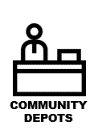 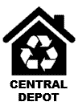 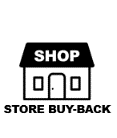 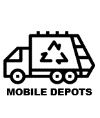 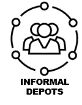 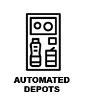 Preferred Option – Capital / Main CentresPreferred Option – Remote Islands / CommunitiesPreferred Option – Remote Islands / CommunitiesProvide Comment on Preferred Collection Depots – where located? Do facilities exist already?How many Depots to be constructed? What equipment needed?How many Depots to be constructed? What equipment needed?How will Depots Provide for Accessibility and GEDSI Factors?How will Depots Provide for Accessibility and GEDSI Factors?Estimated Budget for Depot Establishment beverage containers:beverage containers:beverage containers:bulky items:bulky items:bulky items:electronic items:electronic items:electronic items:Collection Depot Operation It is recommended to consider who may be appropriate to operate the Collection Depots. Using findings Step 5.4 above, consider agencies, companies, groups available and appropriate to operate the identified depot style and complete the identified activities.  Options for operators are detailed below.  Consider previous answers, and the pros and cons provided, and note comments on each option to determine the best operators for Collection Depots.It is recommended to consider who may be appropriate to operate the Collection Depots. Using findings Step 5.4 above, consider agencies, companies, groups available and appropriate to operate the identified depot style and complete the identified activities.  Options for operators are detailed below.  Consider previous answers, and the pros and cons provided, and note comments on each option to determine the best operators for Collection Depots.It is recommended to consider who may be appropriate to operate the Collection Depots. Using findings Step 5.4 above, consider agencies, companies, groups available and appropriate to operate the identified depot style and complete the identified activities.  Options for operators are detailed below.  Consider previous answers, and the pros and cons provided, and note comments on each option to determine the best operators for Collection Depots.It is recommended to consider who may be appropriate to operate the Collection Depots. Using findings Step 5.4 above, consider agencies, companies, groups available and appropriate to operate the identified depot style and complete the identified activities.  Options for operators are detailed below.  Consider previous answers, and the pros and cons provided, and note comments on each option to determine the best operators for Collection Depots.It is recommended to consider who may be appropriate to operate the Collection Depots. Using findings Step 5.4 above, consider agencies, companies, groups available and appropriate to operate the identified depot style and complete the identified activities.  Options for operators are detailed below.  Consider previous answers, and the pros and cons provided, and note comments on each option to determine the best operators for Collection Depots.It is recommended to consider who may be appropriate to operate the Collection Depots. Using findings Step 5.4 above, consider agencies, companies, groups available and appropriate to operate the identified depot style and complete the identified activities.  Options for operators are detailed below.  Consider previous answers, and the pros and cons provided, and note comments on each option to determine the best operators for Collection Depots.It is recommended to consider who may be appropriate to operate the Collection Depots. Using findings Step 5.4 above, consider agencies, companies, groups available and appropriate to operate the identified depot style and complete the identified activities.  Options for operators are detailed below.  Consider previous answers, and the pros and cons provided, and note comments on each option to determine the best operators for Collection Depots.It is recommended to consider who may be appropriate to operate the Collection Depots. Using findings Step 5.4 above, consider agencies, companies, groups available and appropriate to operate the identified depot style and complete the identified activities.  Options for operators are detailed below.  Consider previous answers, and the pros and cons provided, and note comments on each option to determine the best operators for Collection Depots.It is recommended to consider who may be appropriate to operate the Collection Depots. Using findings Step 5.4 above, consider agencies, companies, groups available and appropriate to operate the identified depot style and complete the identified activities.  Options for operators are detailed below.  Consider previous answers, and the pros and cons provided, and note comments on each option to determine the best operators for Collection Depots.It is recommended to consider who may be appropriate to operate the Collection Depots. Using findings Step 5.4 above, consider agencies, companies, groups available and appropriate to operate the identified depot style and complete the identified activities.  Options for operators are detailed below.  Consider previous answers, and the pros and cons provided, and note comments on each option to determine the best operators for Collection Depots.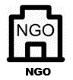 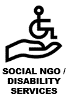 InformationDepots operated by a Public Sector (Government) Agency such as the Department of WasteDepots operated by a Private Sector (business) Agency such as a recycling businessDepots operated through a Public / Private Partnership or other partnership such as a Recycling Agency or State Owned EnterpriseDepots operated by a NGO such as an Environmental Society Depots operated by a social NGO such as a disbility support provider Depots operated by a Managing Agency, established under contract by ARFD schemeOther options for Depots operationProvide comments / list pros and cons (consider questions provided)What Public Sector Agencies have the experience and capability and capacity to operate Collection Depots?Are they suitable to undertake activities identified above?What would they need to operate a Depot?What Private Sector (businesses) have the experience and capability and capacity to operate Collection Depots?Are they suitable to undertake activities identified above?What would they need to operate a Depots?Is a partnership approach an option for operate Collection Depots?Is there examples of PPP or partnerships for operation of similar facilities?Is a partnership approach suitable to undertake activities identified above?Are there NGOs with the experience and capability and capacity to operate Collection Depots?Are they suitable to undertake activities identified above?What would they need to operate a Depots?Are there social / disability support NGOs with the experience and capability and capacity to operate Collection Depots?Are they suitable to undertake activities identified above?What would they need to operate a Depots?Is operation of  operate Collection Depots using a “Managing Agency” an option to consider?Are there examples of Managing Agency arrangements for similar facilities?Is a Managing Agency suitable to undertake activities identified above?What other options may there be to operate of  a operate Collection Depots and undertake activities identified above?Write additional factors or suggestions From the above findings, summarise the identified the Collection Depot types and possible operator(s) to collect the products included in Phases 1 and 2 of a scheme (strike out or delete the material types not included).From the above findings, summarise the identified the Collection Depot types and possible operator(s) to collect the products included in Phases 1 and 2 of a scheme (strike out or delete the material types not included).From the above findings, summarise the identified the Collection Depot types and possible operator(s) to collect the products included in Phases 1 and 2 of a scheme (strike out or delete the material types not included).From the above findings, summarise the identified the Collection Depot types and possible operator(s) to collect the products included in Phases 1 and 2 of a scheme (strike out or delete the material types not included).From the above findings, summarise the identified the Collection Depot types and possible operator(s) to collect the products included in Phases 1 and 2 of a scheme (strike out or delete the material types not included).From the above findings, summarise the identified the Collection Depot types and possible operator(s) to collect the products included in Phases 1 and 2 of a scheme (strike out or delete the material types not included).From the above findings, summarise the identified the Collection Depot types and possible operator(s) to collect the products included in Phases 1 and 2 of a scheme (strike out or delete the material types not included).From the above findings, summarise the identified the Collection Depot types and possible operator(s) to collect the products included in Phases 1 and 2 of a scheme (strike out or delete the material types not included).Notes for Follow-up / Further Research / Discussions:Notes for Follow-up / Further Research / Discussions:Notes for Follow-up / Further Research / Discussions:Notes for Follow-up / Further Research / Discussions:Notes for Follow-up / Further Research / Discussions:Notes for Follow-up / Further Research / Discussions:Notes for Follow-up / Further Research / Discussions:Notes for Follow-up / Further Research / Discussions:Legacy Waste This step will assist to identify legacy waste and funding requirements to manage those items.  Legacy waste are the ARFD items currently  in the country – either in stockpiles, dumps, or in use/circulation.  These are the items that entered the country before an ARFD took effect, so therefore have no Deposit or Fee paid on them.There are options for managing legacy waste through an ARFD scheme, including: Implement scheme with a “transition period” to build up the ARFD Fund (or Float) – i.e., collect Deposits for several months before providing Refunds Obtain a loan/grant from government or donors to collect items at scheme commencement Hosting legacy waste clean-up or amnesty buy-back events prior to scheme implementationImplement scheme in stages to build up ARFD Fund – i.e., start ARFD on item with minimal legacy waste (i.e., Aluminium cans) and add in other products if/when fund builds up Investment in barcode / logo system to mark items imported / manufactured after scheme commencement-only these items eligible for refundAt the feasibility stage it is recommended to collect data to:understand the volume legacy waste, to therefore calculate potential costs on the schemeexplore feasibility of options to manage legacy wasteEstimates of the legacy materials expected can be conducted through modelling of the imports / sales, and comparisons with other countries of similar size and cultural structure to determine likely redemption patterns.This step will assist to identify legacy waste and funding requirements to manage those items.  Legacy waste are the ARFD items currently  in the country – either in stockpiles, dumps, or in use/circulation.  These are the items that entered the country before an ARFD took effect, so therefore have no Deposit or Fee paid on them.There are options for managing legacy waste through an ARFD scheme, including: Implement scheme with a “transition period” to build up the ARFD Fund (or Float) – i.e., collect Deposits for several months before providing Refunds Obtain a loan/grant from government or donors to collect items at scheme commencement Hosting legacy waste clean-up or amnesty buy-back events prior to scheme implementationImplement scheme in stages to build up ARFD Fund – i.e., start ARFD on item with minimal legacy waste (i.e., Aluminium cans) and add in other products if/when fund builds up Investment in barcode / logo system to mark items imported / manufactured after scheme commencement-only these items eligible for refundAt the feasibility stage it is recommended to collect data to:understand the volume legacy waste, to therefore calculate potential costs on the schemeexplore feasibility of options to manage legacy wasteEstimates of the legacy materials expected can be conducted through modelling of the imports / sales, and comparisons with other countries of similar size and cultural structure to determine likely redemption patterns.This step will assist to identify legacy waste and funding requirements to manage those items.  Legacy waste are the ARFD items currently  in the country – either in stockpiles, dumps, or in use/circulation.  These are the items that entered the country before an ARFD took effect, so therefore have no Deposit or Fee paid on them.There are options for managing legacy waste through an ARFD scheme, including: Implement scheme with a “transition period” to build up the ARFD Fund (or Float) – i.e., collect Deposits for several months before providing Refunds Obtain a loan/grant from government or donors to collect items at scheme commencement Hosting legacy waste clean-up or amnesty buy-back events prior to scheme implementationImplement scheme in stages to build up ARFD Fund – i.e., start ARFD on item with minimal legacy waste (i.e., Aluminium cans) and add in other products if/when fund builds up Investment in barcode / logo system to mark items imported / manufactured after scheme commencement-only these items eligible for refundAt the feasibility stage it is recommended to collect data to:understand the volume legacy waste, to therefore calculate potential costs on the schemeexplore feasibility of options to manage legacy wasteEstimates of the legacy materials expected can be conducted through modelling of the imports / sales, and comparisons with other countries of similar size and cultural structure to determine likely redemption patterns.This step will assist to identify legacy waste and funding requirements to manage those items.  Legacy waste are the ARFD items currently  in the country – either in stockpiles, dumps, or in use/circulation.  These are the items that entered the country before an ARFD took effect, so therefore have no Deposit or Fee paid on them.There are options for managing legacy waste through an ARFD scheme, including: Implement scheme with a “transition period” to build up the ARFD Fund (or Float) – i.e., collect Deposits for several months before providing Refunds Obtain a loan/grant from government or donors to collect items at scheme commencement Hosting legacy waste clean-up or amnesty buy-back events prior to scheme implementationImplement scheme in stages to build up ARFD Fund – i.e., start ARFD on item with minimal legacy waste (i.e., Aluminium cans) and add in other products if/when fund builds up Investment in barcode / logo system to mark items imported / manufactured after scheme commencement-only these items eligible for refundAt the feasibility stage it is recommended to collect data to:understand the volume legacy waste, to therefore calculate potential costs on the schemeexplore feasibility of options to manage legacy wasteEstimates of the legacy materials expected can be conducted through modelling of the imports / sales, and comparisons with other countries of similar size and cultural structure to determine likely redemption patterns.This step will assist to identify legacy waste and funding requirements to manage those items.  Legacy waste are the ARFD items currently  in the country – either in stockpiles, dumps, or in use/circulation.  These are the items that entered the country before an ARFD took effect, so therefore have no Deposit or Fee paid on them.There are options for managing legacy waste through an ARFD scheme, including: Implement scheme with a “transition period” to build up the ARFD Fund (or Float) – i.e., collect Deposits for several months before providing Refunds Obtain a loan/grant from government or donors to collect items at scheme commencement Hosting legacy waste clean-up or amnesty buy-back events prior to scheme implementationImplement scheme in stages to build up ARFD Fund – i.e., start ARFD on item with minimal legacy waste (i.e., Aluminium cans) and add in other products if/when fund builds up Investment in barcode / logo system to mark items imported / manufactured after scheme commencement-only these items eligible for refundAt the feasibility stage it is recommended to collect data to:understand the volume legacy waste, to therefore calculate potential costs on the schemeexplore feasibility of options to manage legacy wasteEstimates of the legacy materials expected can be conducted through modelling of the imports / sales, and comparisons with other countries of similar size and cultural structure to determine likely redemption patterns.This step will assist to identify legacy waste and funding requirements to manage those items.  Legacy waste are the ARFD items currently  in the country – either in stockpiles, dumps, or in use/circulation.  These are the items that entered the country before an ARFD took effect, so therefore have no Deposit or Fee paid on them.There are options for managing legacy waste through an ARFD scheme, including: Implement scheme with a “transition period” to build up the ARFD Fund (or Float) – i.e., collect Deposits for several months before providing Refunds Obtain a loan/grant from government or donors to collect items at scheme commencement Hosting legacy waste clean-up or amnesty buy-back events prior to scheme implementationImplement scheme in stages to build up ARFD Fund – i.e., start ARFD on item with minimal legacy waste (i.e., Aluminium cans) and add in other products if/when fund builds up Investment in barcode / logo system to mark items imported / manufactured after scheme commencement-only these items eligible for refundAt the feasibility stage it is recommended to collect data to:understand the volume legacy waste, to therefore calculate potential costs on the schemeexplore feasibility of options to manage legacy wasteEstimates of the legacy materials expected can be conducted through modelling of the imports / sales, and comparisons with other countries of similar size and cultural structure to determine likely redemption patterns.This step will assist to identify legacy waste and funding requirements to manage those items.  Legacy waste are the ARFD items currently  in the country – either in stockpiles, dumps, or in use/circulation.  These are the items that entered the country before an ARFD took effect, so therefore have no Deposit or Fee paid on them.There are options for managing legacy waste through an ARFD scheme, including: Implement scheme with a “transition period” to build up the ARFD Fund (or Float) – i.e., collect Deposits for several months before providing Refunds Obtain a loan/grant from government or donors to collect items at scheme commencement Hosting legacy waste clean-up or amnesty buy-back events prior to scheme implementationImplement scheme in stages to build up ARFD Fund – i.e., start ARFD on item with minimal legacy waste (i.e., Aluminium cans) and add in other products if/when fund builds up Investment in barcode / logo system to mark items imported / manufactured after scheme commencement-only these items eligible for refundAt the feasibility stage it is recommended to collect data to:understand the volume legacy waste, to therefore calculate potential costs on the schemeexplore feasibility of options to manage legacy wasteEstimates of the legacy materials expected can be conducted through modelling of the imports / sales, and comparisons with other countries of similar size and cultural structure to determine likely redemption patterns.This step will assist to identify legacy waste and funding requirements to manage those items.  Legacy waste are the ARFD items currently  in the country – either in stockpiles, dumps, or in use/circulation.  These are the items that entered the country before an ARFD took effect, so therefore have no Deposit or Fee paid on them.There are options for managing legacy waste through an ARFD scheme, including: Implement scheme with a “transition period” to build up the ARFD Fund (or Float) – i.e., collect Deposits for several months before providing Refunds Obtain a loan/grant from government or donors to collect items at scheme commencement Hosting legacy waste clean-up or amnesty buy-back events prior to scheme implementationImplement scheme in stages to build up ARFD Fund – i.e., start ARFD on item with minimal legacy waste (i.e., Aluminium cans) and add in other products if/when fund builds up Investment in barcode / logo system to mark items imported / manufactured after scheme commencement-only these items eligible for refundAt the feasibility stage it is recommended to collect data to:understand the volume legacy waste, to therefore calculate potential costs on the schemeexplore feasibility of options to manage legacy wasteEstimates of the legacy materials expected can be conducted through modelling of the imports / sales, and comparisons with other countries of similar size and cultural structure to determine likely redemption patterns.This step will assist to identify legacy waste and funding requirements to manage those items.  Legacy waste are the ARFD items currently  in the country – either in stockpiles, dumps, or in use/circulation.  These are the items that entered the country before an ARFD took effect, so therefore have no Deposit or Fee paid on them.There are options for managing legacy waste through an ARFD scheme, including: Implement scheme with a “transition period” to build up the ARFD Fund (or Float) – i.e., collect Deposits for several months before providing Refunds Obtain a loan/grant from government or donors to collect items at scheme commencement Hosting legacy waste clean-up or amnesty buy-back events prior to scheme implementationImplement scheme in stages to build up ARFD Fund – i.e., start ARFD on item with minimal legacy waste (i.e., Aluminium cans) and add in other products if/when fund builds up Investment in barcode / logo system to mark items imported / manufactured after scheme commencement-only these items eligible for refundAt the feasibility stage it is recommended to collect data to:understand the volume legacy waste, to therefore calculate potential costs on the schemeexplore feasibility of options to manage legacy wasteEstimates of the legacy materials expected can be conducted through modelling of the imports / sales, and comparisons with other countries of similar size and cultural structure to determine likely redemption patterns.Legacy Waste Determining the volume of legacy waste and estimating cost to manage it can be undertaken using Tab 2 of the ARFD Calculator (request from SPREP / PacWaste Plus). To use this calculator as an effective decision making tool, it is recommended to collect the data as indicated in the following table Determining the volume of legacy waste and estimating cost to manage it can be undertaken using Tab 2 of the ARFD Calculator (request from SPREP / PacWaste Plus). To use this calculator as an effective decision making tool, it is recommended to collect the data as indicated in the following table Determining the volume of legacy waste and estimating cost to manage it can be undertaken using Tab 2 of the ARFD Calculator (request from SPREP / PacWaste Plus). To use this calculator as an effective decision making tool, it is recommended to collect the data as indicated in the following table Determining the volume of legacy waste and estimating cost to manage it can be undertaken using Tab 2 of the ARFD Calculator (request from SPREP / PacWaste Plus). To use this calculator as an effective decision making tool, it is recommended to collect the data as indicated in the following table Determining the volume of legacy waste and estimating cost to manage it can be undertaken using Tab 2 of the ARFD Calculator (request from SPREP / PacWaste Plus). To use this calculator as an effective decision making tool, it is recommended to collect the data as indicated in the following table Determining the volume of legacy waste and estimating cost to manage it can be undertaken using Tab 2 of the ARFD Calculator (request from SPREP / PacWaste Plus). To use this calculator as an effective decision making tool, it is recommended to collect the data as indicated in the following table Determining the volume of legacy waste and estimating cost to manage it can be undertaken using Tab 2 of the ARFD Calculator (request from SPREP / PacWaste Plus). To use this calculator as an effective decision making tool, it is recommended to collect the data as indicated in the following table Determining the volume of legacy waste and estimating cost to manage it can be undertaken using Tab 2 of the ARFD Calculator (request from SPREP / PacWaste Plus). To use this calculator as an effective decision making tool, it is recommended to collect the data as indicated in the following table Determining the volume of legacy waste and estimating cost to manage it can be undertaken using Tab 2 of the ARFD Calculator (request from SPREP / PacWaste Plus). To use this calculator as an effective decision making tool, it is recommended to collect the data as indicated in the following table Legacy Waste ARFD Calculator will also utilise data collected in Step 2.1:-	Typical expenses to export 1 20” sea container -	Typical revenue earned - export 1 20” sea container ARFD Calculator will also utilise data collected in Step 2.1:-	Typical expenses to export 1 20” sea container -	Typical revenue earned - export 1 20” sea container ARFD Calculator will also utilise data collected in Step 2.1:-	Typical expenses to export 1 20” sea container -	Typical revenue earned - export 1 20” sea container ARFD Calculator will also utilise data collected in Step 2.1:-	Typical expenses to export 1 20” sea container -	Typical revenue earned - export 1 20” sea container ARFD Calculator will also utilise data collected in Step 2.1:-	Typical expenses to export 1 20” sea container -	Typical revenue earned - export 1 20” sea container ARFD Calculator will also utilise data collected in Step 2.1:-	Typical expenses to export 1 20” sea container -	Typical revenue earned - export 1 20” sea container ARFD Calculator will also utilise data collected in Step 2.1:-	Typical expenses to export 1 20” sea container -	Typical revenue earned - export 1 20” sea container ARFD Calculator will also utilise data collected in Step 2.1:-	Typical expenses to export 1 20” sea container -	Typical revenue earned - export 1 20” sea container ARFD Calculator will also utilise data collected in Step 2.1:-	Typical expenses to export 1 20” sea container -	Typical revenue earned - export 1 20” sea container Legacy Waste Using the information gathered, complete Tab 2 of the ARFD Calculator.  This calculator will provide an financial value that may be required to manage the estimated volume of legacy waste present .Insert possible costs into the following table:Using the information gathered, complete Tab 2 of the ARFD Calculator.  This calculator will provide an financial value that may be required to manage the estimated volume of legacy waste present .Insert possible costs into the following table:Using the information gathered, complete Tab 2 of the ARFD Calculator.  This calculator will provide an financial value that may be required to manage the estimated volume of legacy waste present .Insert possible costs into the following table:Using the information gathered, complete Tab 2 of the ARFD Calculator.  This calculator will provide an financial value that may be required to manage the estimated volume of legacy waste present .Insert possible costs into the following table:Using the information gathered, complete Tab 2 of the ARFD Calculator.  This calculator will provide an financial value that may be required to manage the estimated volume of legacy waste present .Insert possible costs into the following table:Using the information gathered, complete Tab 2 of the ARFD Calculator.  This calculator will provide an financial value that may be required to manage the estimated volume of legacy waste present .Insert possible costs into the following table:Using the information gathered, complete Tab 2 of the ARFD Calculator.  This calculator will provide an financial value that may be required to manage the estimated volume of legacy waste present .Insert possible costs into the following table:Using the information gathered, complete Tab 2 of the ARFD Calculator.  This calculator will provide an financial value that may be required to manage the estimated volume of legacy waste present .Insert possible costs into the following table:Using the information gathered, complete Tab 2 of the ARFD Calculator.  This calculator will provide an financial value that may be required to manage the estimated volume of legacy waste present .Insert possible costs into the following table:Different options managing legacy waste is detailed below.  Consider previous answers, and the pros and cons provided, and note comments on each option to determine the best option.Different options managing legacy waste is detailed below.  Consider previous answers, and the pros and cons provided, and note comments on each option to determine the best option.Different options managing legacy waste is detailed below.  Consider previous answers, and the pros and cons provided, and note comments on each option to determine the best option.Different options managing legacy waste is detailed below.  Consider previous answers, and the pros and cons provided, and note comments on each option to determine the best option.Different options managing legacy waste is detailed below.  Consider previous answers, and the pros and cons provided, and note comments on each option to determine the best option.Different options managing legacy waste is detailed below.  Consider previous answers, and the pros and cons provided, and note comments on each option to determine the best option.Different options managing legacy waste is detailed below.  Consider previous answers, and the pros and cons provided, and note comments on each option to determine the best option.Different options managing legacy waste is detailed below.  Consider previous answers, and the pros and cons provided, and note comments on each option to determine the best option.Different options managing legacy waste is detailed below.  Consider previous answers, and the pros and cons provided, and note comments on each option to determine the best option.Different options managing legacy waste is detailed below.  Consider previous answers, and the pros and cons provided, and note comments on each option to determine the best option.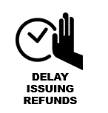 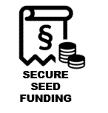 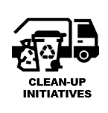 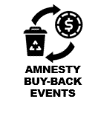 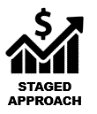 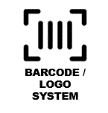 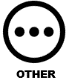 InformationInformationImplement scheme in stages to build up ARFD Fund – i.e., collect deposit on items several months before providing refunds Obtain seed funding to enable collection of items imported / manufactured prior to ARFD implementationOrganising legacy waste clean-up initiative prior to scheme implementationOrganising amnesty buy-back events prior to scheme implementationImplement scheme in stages to build up ARFD Fund  – i.e., start ARFD on item with minimal legacy waste (i.e., Aluminium cans) and add in other products if/when fund builds upInvestment in barcode / logo system to mark items imported / manufactured after scheme commencement-only these items eligible for refundOther optionsOther optionsCountry using this system Country using this system Australia, FSM (Yap), Palau, TuvaluPalau, RMI Cook IslandsAustraliaCommentsCommentsAllows for importers / manufactures to fund the return of their legacy items, complying with the Producer Responsibility element of the scheme.Timing and content of scheme awareness messages / communications recommended to be considered to limit likelihood of households and businesses to stockpile materialSeed funding may be established via grant or loan with government, donor, or producers.  Loan can be paid back once scheme is operational, but will be necessary to be considered in calculation of scheme fees.Barcode system may not be feasible in small countries with a large percentage of items imported (compared to those manufactured in country).Provide comments / list pros and cons (consider  questions provided)Provide comments / list pros and cons (consider  questions provided)Write additional factors or suggestions Write additional factors or suggestions Notes for Follow-up / Further Research / Discussions:Notes for Follow-up / Further Research / Discussions:Notes for Follow-up / Further Research / Discussions:Notes for Follow-up / Further Research / Discussions:Notes for Follow-up / Further Research / Discussions:Notes for Follow-up / Further Research / Discussions:Notes for Follow-up / Further Research / Discussions:Notes for Follow-up / Further Research / Discussions:Notes for Follow-up / Further Research / Discussions:Notes for Follow-up / Further Research / Discussions:Scheme Logistics / Service ProvidersIt is recommended to consider the logistics and associated infrastructure / systems required to provide for effective operation of the scheme.Some options for logistics and associated infrastructure / systems are provided in the following table – consider each to help understand the systems that may be required.From the above findings, use the table to summarise the associated infrastructure / systems required.* Capital budget or capital expenditure (or Capex) = budget allocating money for the procurement of assets such as facilities, equipment, website etc.  As opposed to operations budget or expenditure (Opex) which is the budget required for ongoing operating of a scheme (i.e., transport, shipping, power, maintenance, etc). ** i.e., via contract, MOU, PPP, etcScheme Management Scheme Management The previous sections in Step 5 have considered physical components of scheme operation.  Based on these findings, it is recommended to consider appropriate management for scheme.  When considering Scheme Management, first determine the activities the Scheme Manager will undertake to ensure the scheme achieves the desired goals.  Options are provided to the right – consider each and answer yes (if activity will be required for the Scheme Manager) or no (if not).  Add comments or further important factors in the “other” category.  Note: It may be beneficial to undertake this exercise in parallel with Step 5.9 (below) considering scheme governance.These results may help identify the best agency to be Scheme Manager and what agreement (i.e., MOU, PPP, contract) may be required to identify and select that agency.The previous sections in Step 5 have considered physical components of scheme operation.  Based on these findings, it is recommended to consider appropriate management for scheme.  When considering Scheme Management, first determine the activities the Scheme Manager will undertake to ensure the scheme achieves the desired goals.  Options are provided to the right – consider each and answer yes (if activity will be required for the Scheme Manager) or no (if not).  Add comments or further important factors in the “other” category.  Note: It may be beneficial to undertake this exercise in parallel with Step 5.9 (below) considering scheme governance.These results may help identify the best agency to be Scheme Manager and what agreement (i.e., MOU, PPP, contract) may be required to identify and select that agency.The previous sections in Step 5 have considered physical components of scheme operation.  Based on these findings, it is recommended to consider appropriate management for scheme.  When considering Scheme Management, first determine the activities the Scheme Manager will undertake to ensure the scheme achieves the desired goals.  Options are provided to the right – consider each and answer yes (if activity will be required for the Scheme Manager) or no (if not).  Add comments or further important factors in the “other” category.  Note: It may be beneficial to undertake this exercise in parallel with Step 5.9 (below) considering scheme governance.These results may help identify the best agency to be Scheme Manager and what agreement (i.e., MOU, PPP, contract) may be required to identify and select that agency.The previous sections in Step 5 have considered physical components of scheme operation.  Based on these findings, it is recommended to consider appropriate management for scheme.  When considering Scheme Management, first determine the activities the Scheme Manager will undertake to ensure the scheme achieves the desired goals.  Options are provided to the right – consider each and answer yes (if activity will be required for the Scheme Manager) or no (if not).  Add comments or further important factors in the “other” category.  Note: It may be beneficial to undertake this exercise in parallel with Step 5.9 (below) considering scheme governance.These results may help identify the best agency to be Scheme Manager and what agreement (i.e., MOU, PPP, contract) may be required to identify and select that agency.The previous sections in Step 5 have considered physical components of scheme operation.  Based on these findings, it is recommended to consider appropriate management for scheme.  When considering Scheme Management, first determine the activities the Scheme Manager will undertake to ensure the scheme achieves the desired goals.  Options are provided to the right – consider each and answer yes (if activity will be required for the Scheme Manager) or no (if not).  Add comments or further important factors in the “other” category.  Note: It may be beneficial to undertake this exercise in parallel with Step 5.9 (below) considering scheme governance.These results may help identify the best agency to be Scheme Manager and what agreement (i.e., MOU, PPP, contract) may be required to identify and select that agency.The previous sections in Step 5 have considered physical components of scheme operation.  Based on these findings, it is recommended to consider appropriate management for scheme.  When considering Scheme Management, first determine the activities the Scheme Manager will undertake to ensure the scheme achieves the desired goals.  Options are provided to the right – consider each and answer yes (if activity will be required for the Scheme Manager) or no (if not).  Add comments or further important factors in the “other” category.  Note: It may be beneficial to undertake this exercise in parallel with Step 5.9 (below) considering scheme governance.These results may help identify the best agency to be Scheme Manager and what agreement (i.e., MOU, PPP, contract) may be required to identify and select that agency.Consider what will be the role of the Scheme Manager Consider what will be the role of the Scheme Manager Consider what will be the role of the Scheme Manager Consider what will be the role of the Scheme Manager Consider what will be the role of the Scheme Manager Y/NCommentsCommentsScheme Management Scheme Management The previous sections in Step 5 have considered physical components of scheme operation.  Based on these findings, it is recommended to consider appropriate management for scheme.  When considering Scheme Management, first determine the activities the Scheme Manager will undertake to ensure the scheme achieves the desired goals.  Options are provided to the right – consider each and answer yes (if activity will be required for the Scheme Manager) or no (if not).  Add comments or further important factors in the “other” category.  Note: It may be beneficial to undertake this exercise in parallel with Step 5.9 (below) considering scheme governance.These results may help identify the best agency to be Scheme Manager and what agreement (i.e., MOU, PPP, contract) may be required to identify and select that agency.The previous sections in Step 5 have considered physical components of scheme operation.  Based on these findings, it is recommended to consider appropriate management for scheme.  When considering Scheme Management, first determine the activities the Scheme Manager will undertake to ensure the scheme achieves the desired goals.  Options are provided to the right – consider each and answer yes (if activity will be required for the Scheme Manager) or no (if not).  Add comments or further important factors in the “other” category.  Note: It may be beneficial to undertake this exercise in parallel with Step 5.9 (below) considering scheme governance.These results may help identify the best agency to be Scheme Manager and what agreement (i.e., MOU, PPP, contract) may be required to identify and select that agency.The previous sections in Step 5 have considered physical components of scheme operation.  Based on these findings, it is recommended to consider appropriate management for scheme.  When considering Scheme Management, first determine the activities the Scheme Manager will undertake to ensure the scheme achieves the desired goals.  Options are provided to the right – consider each and answer yes (if activity will be required for the Scheme Manager) or no (if not).  Add comments or further important factors in the “other” category.  Note: It may be beneficial to undertake this exercise in parallel with Step 5.9 (below) considering scheme governance.These results may help identify the best agency to be Scheme Manager and what agreement (i.e., MOU, PPP, contract) may be required to identify and select that agency.The previous sections in Step 5 have considered physical components of scheme operation.  Based on these findings, it is recommended to consider appropriate management for scheme.  When considering Scheme Management, first determine the activities the Scheme Manager will undertake to ensure the scheme achieves the desired goals.  Options are provided to the right – consider each and answer yes (if activity will be required for the Scheme Manager) or no (if not).  Add comments or further important factors in the “other” category.  Note: It may be beneficial to undertake this exercise in parallel with Step 5.9 (below) considering scheme governance.These results may help identify the best agency to be Scheme Manager and what agreement (i.e., MOU, PPP, contract) may be required to identify and select that agency.The previous sections in Step 5 have considered physical components of scheme operation.  Based on these findings, it is recommended to consider appropriate management for scheme.  When considering Scheme Management, first determine the activities the Scheme Manager will undertake to ensure the scheme achieves the desired goals.  Options are provided to the right – consider each and answer yes (if activity will be required for the Scheme Manager) or no (if not).  Add comments or further important factors in the “other” category.  Note: It may be beneficial to undertake this exercise in parallel with Step 5.9 (below) considering scheme governance.These results may help identify the best agency to be Scheme Manager and what agreement (i.e., MOU, PPP, contract) may be required to identify and select that agency.The previous sections in Step 5 have considered physical components of scheme operation.  Based on these findings, it is recommended to consider appropriate management for scheme.  When considering Scheme Management, first determine the activities the Scheme Manager will undertake to ensure the scheme achieves the desired goals.  Options are provided to the right – consider each and answer yes (if activity will be required for the Scheme Manager) or no (if not).  Add comments or further important factors in the “other” category.  Note: It may be beneficial to undertake this exercise in parallel with Step 5.9 (below) considering scheme governance.These results may help identify the best agency to be Scheme Manager and what agreement (i.e., MOU, PPP, contract) may be required to identify and select that agency.Day-to-day operation – Operating Collection Depots, In-Country Materials Processing/Transfer Facilities, and scheme logistics  Day-to-day operation – Operating Collection Depots, In-Country Materials Processing/Transfer Facilities, and scheme logistics  Day-to-day operation – Operating Collection Depots, In-Country Materials Processing/Transfer Facilities, and scheme logistics  Day-to-day operation – Operating Collection Depots, In-Country Materials Processing/Transfer Facilities, and scheme logistics  Day-to-day operation – Operating Collection Depots, In-Country Materials Processing/Transfer Facilities, and scheme logistics  Scheme Management Scheme Management The previous sections in Step 5 have considered physical components of scheme operation.  Based on these findings, it is recommended to consider appropriate management for scheme.  When considering Scheme Management, first determine the activities the Scheme Manager will undertake to ensure the scheme achieves the desired goals.  Options are provided to the right – consider each and answer yes (if activity will be required for the Scheme Manager) or no (if not).  Add comments or further important factors in the “other” category.  Note: It may be beneficial to undertake this exercise in parallel with Step 5.9 (below) considering scheme governance.These results may help identify the best agency to be Scheme Manager and what agreement (i.e., MOU, PPP, contract) may be required to identify and select that agency.The previous sections in Step 5 have considered physical components of scheme operation.  Based on these findings, it is recommended to consider appropriate management for scheme.  When considering Scheme Management, first determine the activities the Scheme Manager will undertake to ensure the scheme achieves the desired goals.  Options are provided to the right – consider each and answer yes (if activity will be required for the Scheme Manager) or no (if not).  Add comments or further important factors in the “other” category.  Note: It may be beneficial to undertake this exercise in parallel with Step 5.9 (below) considering scheme governance.These results may help identify the best agency to be Scheme Manager and what agreement (i.e., MOU, PPP, contract) may be required to identify and select that agency.The previous sections in Step 5 have considered physical components of scheme operation.  Based on these findings, it is recommended to consider appropriate management for scheme.  When considering Scheme Management, first determine the activities the Scheme Manager will undertake to ensure the scheme achieves the desired goals.  Options are provided to the right – consider each and answer yes (if activity will be required for the Scheme Manager) or no (if not).  Add comments or further important factors in the “other” category.  Note: It may be beneficial to undertake this exercise in parallel with Step 5.9 (below) considering scheme governance.These results may help identify the best agency to be Scheme Manager and what agreement (i.e., MOU, PPP, contract) may be required to identify and select that agency.The previous sections in Step 5 have considered physical components of scheme operation.  Based on these findings, it is recommended to consider appropriate management for scheme.  When considering Scheme Management, first determine the activities the Scheme Manager will undertake to ensure the scheme achieves the desired goals.  Options are provided to the right – consider each and answer yes (if activity will be required for the Scheme Manager) or no (if not).  Add comments or further important factors in the “other” category.  Note: It may be beneficial to undertake this exercise in parallel with Step 5.9 (below) considering scheme governance.These results may help identify the best agency to be Scheme Manager and what agreement (i.e., MOU, PPP, contract) may be required to identify and select that agency.The previous sections in Step 5 have considered physical components of scheme operation.  Based on these findings, it is recommended to consider appropriate management for scheme.  When considering Scheme Management, first determine the activities the Scheme Manager will undertake to ensure the scheme achieves the desired goals.  Options are provided to the right – consider each and answer yes (if activity will be required for the Scheme Manager) or no (if not).  Add comments or further important factors in the “other” category.  Note: It may be beneficial to undertake this exercise in parallel with Step 5.9 (below) considering scheme governance.These results may help identify the best agency to be Scheme Manager and what agreement (i.e., MOU, PPP, contract) may be required to identify and select that agency.The previous sections in Step 5 have considered physical components of scheme operation.  Based on these findings, it is recommended to consider appropriate management for scheme.  When considering Scheme Management, first determine the activities the Scheme Manager will undertake to ensure the scheme achieves the desired goals.  Options are provided to the right – consider each and answer yes (if activity will be required for the Scheme Manager) or no (if not).  Add comments or further important factors in the “other” category.  Note: It may be beneficial to undertake this exercise in parallel with Step 5.9 (below) considering scheme governance.These results may help identify the best agency to be Scheme Manager and what agreement (i.e., MOU, PPP, contract) may be required to identify and select that agency.Managing contracts for scheme operation –Collection Depots, In-Country Materials Processing/Transfer Facilities, and scheme logisticsManaging contracts for scheme operation –Collection Depots, In-Country Materials Processing/Transfer Facilities, and scheme logisticsManaging contracts for scheme operation –Collection Depots, In-Country Materials Processing/Transfer Facilities, and scheme logisticsManaging contracts for scheme operation –Collection Depots, In-Country Materials Processing/Transfer Facilities, and scheme logisticsManaging contracts for scheme operation –Collection Depots, In-Country Materials Processing/Transfer Facilities, and scheme logisticsScheme Management Scheme Management The previous sections in Step 5 have considered physical components of scheme operation.  Based on these findings, it is recommended to consider appropriate management for scheme.  When considering Scheme Management, first determine the activities the Scheme Manager will undertake to ensure the scheme achieves the desired goals.  Options are provided to the right – consider each and answer yes (if activity will be required for the Scheme Manager) or no (if not).  Add comments or further important factors in the “other” category.  Note: It may be beneficial to undertake this exercise in parallel with Step 5.9 (below) considering scheme governance.These results may help identify the best agency to be Scheme Manager and what agreement (i.e., MOU, PPP, contract) may be required to identify and select that agency.The previous sections in Step 5 have considered physical components of scheme operation.  Based on these findings, it is recommended to consider appropriate management for scheme.  When considering Scheme Management, first determine the activities the Scheme Manager will undertake to ensure the scheme achieves the desired goals.  Options are provided to the right – consider each and answer yes (if activity will be required for the Scheme Manager) or no (if not).  Add comments or further important factors in the “other” category.  Note: It may be beneficial to undertake this exercise in parallel with Step 5.9 (below) considering scheme governance.These results may help identify the best agency to be Scheme Manager and what agreement (i.e., MOU, PPP, contract) may be required to identify and select that agency.The previous sections in Step 5 have considered physical components of scheme operation.  Based on these findings, it is recommended to consider appropriate management for scheme.  When considering Scheme Management, first determine the activities the Scheme Manager will undertake to ensure the scheme achieves the desired goals.  Options are provided to the right – consider each and answer yes (if activity will be required for the Scheme Manager) or no (if not).  Add comments or further important factors in the “other” category.  Note: It may be beneficial to undertake this exercise in parallel with Step 5.9 (below) considering scheme governance.These results may help identify the best agency to be Scheme Manager and what agreement (i.e., MOU, PPP, contract) may be required to identify and select that agency.The previous sections in Step 5 have considered physical components of scheme operation.  Based on these findings, it is recommended to consider appropriate management for scheme.  When considering Scheme Management, first determine the activities the Scheme Manager will undertake to ensure the scheme achieves the desired goals.  Options are provided to the right – consider each and answer yes (if activity will be required for the Scheme Manager) or no (if not).  Add comments or further important factors in the “other” category.  Note: It may be beneficial to undertake this exercise in parallel with Step 5.9 (below) considering scheme governance.These results may help identify the best agency to be Scheme Manager and what agreement (i.e., MOU, PPP, contract) may be required to identify and select that agency.The previous sections in Step 5 have considered physical components of scheme operation.  Based on these findings, it is recommended to consider appropriate management for scheme.  When considering Scheme Management, first determine the activities the Scheme Manager will undertake to ensure the scheme achieves the desired goals.  Options are provided to the right – consider each and answer yes (if activity will be required for the Scheme Manager) or no (if not).  Add comments or further important factors in the “other” category.  Note: It may be beneficial to undertake this exercise in parallel with Step 5.9 (below) considering scheme governance.These results may help identify the best agency to be Scheme Manager and what agreement (i.e., MOU, PPP, contract) may be required to identify and select that agency.The previous sections in Step 5 have considered physical components of scheme operation.  Based on these findings, it is recommended to consider appropriate management for scheme.  When considering Scheme Management, first determine the activities the Scheme Manager will undertake to ensure the scheme achieves the desired goals.  Options are provided to the right – consider each and answer yes (if activity will be required for the Scheme Manager) or no (if not).  Add comments or further important factors in the “other” category.  Note: It may be beneficial to undertake this exercise in parallel with Step 5.9 (below) considering scheme governance.These results may help identify the best agency to be Scheme Manager and what agreement (i.e., MOU, PPP, contract) may be required to identify and select that agency.Establishing contracts with overseas recyclers and understanding specific contractual requirements Establishing contracts with overseas recyclers and understanding specific contractual requirements Establishing contracts with overseas recyclers and understanding specific contractual requirements Establishing contracts with overseas recyclers and understanding specific contractual requirements Establishing contracts with overseas recyclers and understanding specific contractual requirements Scheme Management Scheme Management The previous sections in Step 5 have considered physical components of scheme operation.  Based on these findings, it is recommended to consider appropriate management for scheme.  When considering Scheme Management, first determine the activities the Scheme Manager will undertake to ensure the scheme achieves the desired goals.  Options are provided to the right – consider each and answer yes (if activity will be required for the Scheme Manager) or no (if not).  Add comments or further important factors in the “other” category.  Note: It may be beneficial to undertake this exercise in parallel with Step 5.9 (below) considering scheme governance.These results may help identify the best agency to be Scheme Manager and what agreement (i.e., MOU, PPP, contract) may be required to identify and select that agency.The previous sections in Step 5 have considered physical components of scheme operation.  Based on these findings, it is recommended to consider appropriate management for scheme.  When considering Scheme Management, first determine the activities the Scheme Manager will undertake to ensure the scheme achieves the desired goals.  Options are provided to the right – consider each and answer yes (if activity will be required for the Scheme Manager) or no (if not).  Add comments or further important factors in the “other” category.  Note: It may be beneficial to undertake this exercise in parallel with Step 5.9 (below) considering scheme governance.These results may help identify the best agency to be Scheme Manager and what agreement (i.e., MOU, PPP, contract) may be required to identify and select that agency.The previous sections in Step 5 have considered physical components of scheme operation.  Based on these findings, it is recommended to consider appropriate management for scheme.  When considering Scheme Management, first determine the activities the Scheme Manager will undertake to ensure the scheme achieves the desired goals.  Options are provided to the right – consider each and answer yes (if activity will be required for the Scheme Manager) or no (if not).  Add comments or further important factors in the “other” category.  Note: It may be beneficial to undertake this exercise in parallel with Step 5.9 (below) considering scheme governance.These results may help identify the best agency to be Scheme Manager and what agreement (i.e., MOU, PPP, contract) may be required to identify and select that agency.The previous sections in Step 5 have considered physical components of scheme operation.  Based on these findings, it is recommended to consider appropriate management for scheme.  When considering Scheme Management, first determine the activities the Scheme Manager will undertake to ensure the scheme achieves the desired goals.  Options are provided to the right – consider each and answer yes (if activity will be required for the Scheme Manager) or no (if not).  Add comments or further important factors in the “other” category.  Note: It may be beneficial to undertake this exercise in parallel with Step 5.9 (below) considering scheme governance.These results may help identify the best agency to be Scheme Manager and what agreement (i.e., MOU, PPP, contract) may be required to identify and select that agency.The previous sections in Step 5 have considered physical components of scheme operation.  Based on these findings, it is recommended to consider appropriate management for scheme.  When considering Scheme Management, first determine the activities the Scheme Manager will undertake to ensure the scheme achieves the desired goals.  Options are provided to the right – consider each and answer yes (if activity will be required for the Scheme Manager) or no (if not).  Add comments or further important factors in the “other” category.  Note: It may be beneficial to undertake this exercise in parallel with Step 5.9 (below) considering scheme governance.These results may help identify the best agency to be Scheme Manager and what agreement (i.e., MOU, PPP, contract) may be required to identify and select that agency.The previous sections in Step 5 have considered physical components of scheme operation.  Based on these findings, it is recommended to consider appropriate management for scheme.  When considering Scheme Management, first determine the activities the Scheme Manager will undertake to ensure the scheme achieves the desired goals.  Options are provided to the right – consider each and answer yes (if activity will be required for the Scheme Manager) or no (if not).  Add comments or further important factors in the “other” category.  Note: It may be beneficial to undertake this exercise in parallel with Step 5.9 (below) considering scheme governance.These results may help identify the best agency to be Scheme Manager and what agreement (i.e., MOU, PPP, contract) may be required to identify and select that agency.Ensuring scheme meets legislative requirementsEnsuring scheme meets legislative requirementsEnsuring scheme meets legislative requirementsEnsuring scheme meets legislative requirementsEnsuring scheme meets legislative requirementsScheme Management Scheme Management The previous sections in Step 5 have considered physical components of scheme operation.  Based on these findings, it is recommended to consider appropriate management for scheme.  When considering Scheme Management, first determine the activities the Scheme Manager will undertake to ensure the scheme achieves the desired goals.  Options are provided to the right – consider each and answer yes (if activity will be required for the Scheme Manager) or no (if not).  Add comments or further important factors in the “other” category.  Note: It may be beneficial to undertake this exercise in parallel with Step 5.9 (below) considering scheme governance.These results may help identify the best agency to be Scheme Manager and what agreement (i.e., MOU, PPP, contract) may be required to identify and select that agency.The previous sections in Step 5 have considered physical components of scheme operation.  Based on these findings, it is recommended to consider appropriate management for scheme.  When considering Scheme Management, first determine the activities the Scheme Manager will undertake to ensure the scheme achieves the desired goals.  Options are provided to the right – consider each and answer yes (if activity will be required for the Scheme Manager) or no (if not).  Add comments or further important factors in the “other” category.  Note: It may be beneficial to undertake this exercise in parallel with Step 5.9 (below) considering scheme governance.These results may help identify the best agency to be Scheme Manager and what agreement (i.e., MOU, PPP, contract) may be required to identify and select that agency.The previous sections in Step 5 have considered physical components of scheme operation.  Based on these findings, it is recommended to consider appropriate management for scheme.  When considering Scheme Management, first determine the activities the Scheme Manager will undertake to ensure the scheme achieves the desired goals.  Options are provided to the right – consider each and answer yes (if activity will be required for the Scheme Manager) or no (if not).  Add comments or further important factors in the “other” category.  Note: It may be beneficial to undertake this exercise in parallel with Step 5.9 (below) considering scheme governance.These results may help identify the best agency to be Scheme Manager and what agreement (i.e., MOU, PPP, contract) may be required to identify and select that agency.The previous sections in Step 5 have considered physical components of scheme operation.  Based on these findings, it is recommended to consider appropriate management for scheme.  When considering Scheme Management, first determine the activities the Scheme Manager will undertake to ensure the scheme achieves the desired goals.  Options are provided to the right – consider each and answer yes (if activity will be required for the Scheme Manager) or no (if not).  Add comments or further important factors in the “other” category.  Note: It may be beneficial to undertake this exercise in parallel with Step 5.9 (below) considering scheme governance.These results may help identify the best agency to be Scheme Manager and what agreement (i.e., MOU, PPP, contract) may be required to identify and select that agency.The previous sections in Step 5 have considered physical components of scheme operation.  Based on these findings, it is recommended to consider appropriate management for scheme.  When considering Scheme Management, first determine the activities the Scheme Manager will undertake to ensure the scheme achieves the desired goals.  Options are provided to the right – consider each and answer yes (if activity will be required for the Scheme Manager) or no (if not).  Add comments or further important factors in the “other” category.  Note: It may be beneficial to undertake this exercise in parallel with Step 5.9 (below) considering scheme governance.These results may help identify the best agency to be Scheme Manager and what agreement (i.e., MOU, PPP, contract) may be required to identify and select that agency.The previous sections in Step 5 have considered physical components of scheme operation.  Based on these findings, it is recommended to consider appropriate management for scheme.  When considering Scheme Management, first determine the activities the Scheme Manager will undertake to ensure the scheme achieves the desired goals.  Options are provided to the right – consider each and answer yes (if activity will be required for the Scheme Manager) or no (if not).  Add comments or further important factors in the “other” category.  Note: It may be beneficial to undertake this exercise in parallel with Step 5.9 (below) considering scheme governance.These results may help identify the best agency to be Scheme Manager and what agreement (i.e., MOU, PPP, contract) may be required to identify and select that agency.Ensuring scheme meets recycling targets Ensuring scheme meets recycling targets Ensuring scheme meets recycling targets Ensuring scheme meets recycling targets Ensuring scheme meets recycling targets Scheme Management Scheme Management The previous sections in Step 5 have considered physical components of scheme operation.  Based on these findings, it is recommended to consider appropriate management for scheme.  When considering Scheme Management, first determine the activities the Scheme Manager will undertake to ensure the scheme achieves the desired goals.  Options are provided to the right – consider each and answer yes (if activity will be required for the Scheme Manager) or no (if not).  Add comments or further important factors in the “other” category.  Note: It may be beneficial to undertake this exercise in parallel with Step 5.9 (below) considering scheme governance.These results may help identify the best agency to be Scheme Manager and what agreement (i.e., MOU, PPP, contract) may be required to identify and select that agency.The previous sections in Step 5 have considered physical components of scheme operation.  Based on these findings, it is recommended to consider appropriate management for scheme.  When considering Scheme Management, first determine the activities the Scheme Manager will undertake to ensure the scheme achieves the desired goals.  Options are provided to the right – consider each and answer yes (if activity will be required for the Scheme Manager) or no (if not).  Add comments or further important factors in the “other” category.  Note: It may be beneficial to undertake this exercise in parallel with Step 5.9 (below) considering scheme governance.These results may help identify the best agency to be Scheme Manager and what agreement (i.e., MOU, PPP, contract) may be required to identify and select that agency.The previous sections in Step 5 have considered physical components of scheme operation.  Based on these findings, it is recommended to consider appropriate management for scheme.  When considering Scheme Management, first determine the activities the Scheme Manager will undertake to ensure the scheme achieves the desired goals.  Options are provided to the right – consider each and answer yes (if activity will be required for the Scheme Manager) or no (if not).  Add comments or further important factors in the “other” category.  Note: It may be beneficial to undertake this exercise in parallel with Step 5.9 (below) considering scheme governance.These results may help identify the best agency to be Scheme Manager and what agreement (i.e., MOU, PPP, contract) may be required to identify and select that agency.The previous sections in Step 5 have considered physical components of scheme operation.  Based on these findings, it is recommended to consider appropriate management for scheme.  When considering Scheme Management, first determine the activities the Scheme Manager will undertake to ensure the scheme achieves the desired goals.  Options are provided to the right – consider each and answer yes (if activity will be required for the Scheme Manager) or no (if not).  Add comments or further important factors in the “other” category.  Note: It may be beneficial to undertake this exercise in parallel with Step 5.9 (below) considering scheme governance.These results may help identify the best agency to be Scheme Manager and what agreement (i.e., MOU, PPP, contract) may be required to identify and select that agency.The previous sections in Step 5 have considered physical components of scheme operation.  Based on these findings, it is recommended to consider appropriate management for scheme.  When considering Scheme Management, first determine the activities the Scheme Manager will undertake to ensure the scheme achieves the desired goals.  Options are provided to the right – consider each and answer yes (if activity will be required for the Scheme Manager) or no (if not).  Add comments or further important factors in the “other” category.  Note: It may be beneficial to undertake this exercise in parallel with Step 5.9 (below) considering scheme governance.These results may help identify the best agency to be Scheme Manager and what agreement (i.e., MOU, PPP, contract) may be required to identify and select that agency.The previous sections in Step 5 have considered physical components of scheme operation.  Based on these findings, it is recommended to consider appropriate management for scheme.  When considering Scheme Management, first determine the activities the Scheme Manager will undertake to ensure the scheme achieves the desired goals.  Options are provided to the right – consider each and answer yes (if activity will be required for the Scheme Manager) or no (if not).  Add comments or further important factors in the “other” category.  Note: It may be beneficial to undertake this exercise in parallel with Step 5.9 (below) considering scheme governance.These results may help identify the best agency to be Scheme Manager and what agreement (i.e., MOU, PPP, contract) may be required to identify and select that agency.Identifying and negotiating with overseas recycle end-marketsIdentifying and negotiating with overseas recycle end-marketsIdentifying and negotiating with overseas recycle end-marketsIdentifying and negotiating with overseas recycle end-marketsIdentifying and negotiating with overseas recycle end-marketsScheme Management Scheme Management The previous sections in Step 5 have considered physical components of scheme operation.  Based on these findings, it is recommended to consider appropriate management for scheme.  When considering Scheme Management, first determine the activities the Scheme Manager will undertake to ensure the scheme achieves the desired goals.  Options are provided to the right – consider each and answer yes (if activity will be required for the Scheme Manager) or no (if not).  Add comments or further important factors in the “other” category.  Note: It may be beneficial to undertake this exercise in parallel with Step 5.9 (below) considering scheme governance.These results may help identify the best agency to be Scheme Manager and what agreement (i.e., MOU, PPP, contract) may be required to identify and select that agency.The previous sections in Step 5 have considered physical components of scheme operation.  Based on these findings, it is recommended to consider appropriate management for scheme.  When considering Scheme Management, first determine the activities the Scheme Manager will undertake to ensure the scheme achieves the desired goals.  Options are provided to the right – consider each and answer yes (if activity will be required for the Scheme Manager) or no (if not).  Add comments or further important factors in the “other” category.  Note: It may be beneficial to undertake this exercise in parallel with Step 5.9 (below) considering scheme governance.These results may help identify the best agency to be Scheme Manager and what agreement (i.e., MOU, PPP, contract) may be required to identify and select that agency.The previous sections in Step 5 have considered physical components of scheme operation.  Based on these findings, it is recommended to consider appropriate management for scheme.  When considering Scheme Management, first determine the activities the Scheme Manager will undertake to ensure the scheme achieves the desired goals.  Options are provided to the right – consider each and answer yes (if activity will be required for the Scheme Manager) or no (if not).  Add comments or further important factors in the “other” category.  Note: It may be beneficial to undertake this exercise in parallel with Step 5.9 (below) considering scheme governance.These results may help identify the best agency to be Scheme Manager and what agreement (i.e., MOU, PPP, contract) may be required to identify and select that agency.The previous sections in Step 5 have considered physical components of scheme operation.  Based on these findings, it is recommended to consider appropriate management for scheme.  When considering Scheme Management, first determine the activities the Scheme Manager will undertake to ensure the scheme achieves the desired goals.  Options are provided to the right – consider each and answer yes (if activity will be required for the Scheme Manager) or no (if not).  Add comments or further important factors in the “other” category.  Note: It may be beneficial to undertake this exercise in parallel with Step 5.9 (below) considering scheme governance.These results may help identify the best agency to be Scheme Manager and what agreement (i.e., MOU, PPP, contract) may be required to identify and select that agency.The previous sections in Step 5 have considered physical components of scheme operation.  Based on these findings, it is recommended to consider appropriate management for scheme.  When considering Scheme Management, first determine the activities the Scheme Manager will undertake to ensure the scheme achieves the desired goals.  Options are provided to the right – consider each and answer yes (if activity will be required for the Scheme Manager) or no (if not).  Add comments or further important factors in the “other” category.  Note: It may be beneficial to undertake this exercise in parallel with Step 5.9 (below) considering scheme governance.These results may help identify the best agency to be Scheme Manager and what agreement (i.e., MOU, PPP, contract) may be required to identify and select that agency.The previous sections in Step 5 have considered physical components of scheme operation.  Based on these findings, it is recommended to consider appropriate management for scheme.  When considering Scheme Management, first determine the activities the Scheme Manager will undertake to ensure the scheme achieves the desired goals.  Options are provided to the right – consider each and answer yes (if activity will be required for the Scheme Manager) or no (if not).  Add comments or further important factors in the “other” category.  Note: It may be beneficial to undertake this exercise in parallel with Step 5.9 (below) considering scheme governance.These results may help identify the best agency to be Scheme Manager and what agreement (i.e., MOU, PPP, contract) may be required to identify and select that agency.Coordinating shipping and logistics for scheme operationCoordinating shipping and logistics for scheme operationCoordinating shipping and logistics for scheme operationCoordinating shipping and logistics for scheme operationCoordinating shipping and logistics for scheme operationScheme Management Scheme Management The previous sections in Step 5 have considered physical components of scheme operation.  Based on these findings, it is recommended to consider appropriate management for scheme.  When considering Scheme Management, first determine the activities the Scheme Manager will undertake to ensure the scheme achieves the desired goals.  Options are provided to the right – consider each and answer yes (if activity will be required for the Scheme Manager) or no (if not).  Add comments or further important factors in the “other” category.  Note: It may be beneficial to undertake this exercise in parallel with Step 5.9 (below) considering scheme governance.These results may help identify the best agency to be Scheme Manager and what agreement (i.e., MOU, PPP, contract) may be required to identify and select that agency.The previous sections in Step 5 have considered physical components of scheme operation.  Based on these findings, it is recommended to consider appropriate management for scheme.  When considering Scheme Management, first determine the activities the Scheme Manager will undertake to ensure the scheme achieves the desired goals.  Options are provided to the right – consider each and answer yes (if activity will be required for the Scheme Manager) or no (if not).  Add comments or further important factors in the “other” category.  Note: It may be beneficial to undertake this exercise in parallel with Step 5.9 (below) considering scheme governance.These results may help identify the best agency to be Scheme Manager and what agreement (i.e., MOU, PPP, contract) may be required to identify and select that agency.The previous sections in Step 5 have considered physical components of scheme operation.  Based on these findings, it is recommended to consider appropriate management for scheme.  When considering Scheme Management, first determine the activities the Scheme Manager will undertake to ensure the scheme achieves the desired goals.  Options are provided to the right – consider each and answer yes (if activity will be required for the Scheme Manager) or no (if not).  Add comments or further important factors in the “other” category.  Note: It may be beneficial to undertake this exercise in parallel with Step 5.9 (below) considering scheme governance.These results may help identify the best agency to be Scheme Manager and what agreement (i.e., MOU, PPP, contract) may be required to identify and select that agency.The previous sections in Step 5 have considered physical components of scheme operation.  Based on these findings, it is recommended to consider appropriate management for scheme.  When considering Scheme Management, first determine the activities the Scheme Manager will undertake to ensure the scheme achieves the desired goals.  Options are provided to the right – consider each and answer yes (if activity will be required for the Scheme Manager) or no (if not).  Add comments or further important factors in the “other” category.  Note: It may be beneficial to undertake this exercise in parallel with Step 5.9 (below) considering scheme governance.These results may help identify the best agency to be Scheme Manager and what agreement (i.e., MOU, PPP, contract) may be required to identify and select that agency.The previous sections in Step 5 have considered physical components of scheme operation.  Based on these findings, it is recommended to consider appropriate management for scheme.  When considering Scheme Management, first determine the activities the Scheme Manager will undertake to ensure the scheme achieves the desired goals.  Options are provided to the right – consider each and answer yes (if activity will be required for the Scheme Manager) or no (if not).  Add comments or further important factors in the “other” category.  Note: It may be beneficial to undertake this exercise in parallel with Step 5.9 (below) considering scheme governance.These results may help identify the best agency to be Scheme Manager and what agreement (i.e., MOU, PPP, contract) may be required to identify and select that agency.The previous sections in Step 5 have considered physical components of scheme operation.  Based on these findings, it is recommended to consider appropriate management for scheme.  When considering Scheme Management, first determine the activities the Scheme Manager will undertake to ensure the scheme achieves the desired goals.  Options are provided to the right – consider each and answer yes (if activity will be required for the Scheme Manager) or no (if not).  Add comments or further important factors in the “other” category.  Note: It may be beneficial to undertake this exercise in parallel with Step 5.9 (below) considering scheme governance.These results may help identify the best agency to be Scheme Manager and what agreement (i.e., MOU, PPP, contract) may be required to identify and select that agency.Undertaking data collection and reporting Undertaking data collection and reporting Undertaking data collection and reporting Undertaking data collection and reporting Undertaking data collection and reporting Scheme Management Scheme Management The previous sections in Step 5 have considered physical components of scheme operation.  Based on these findings, it is recommended to consider appropriate management for scheme.  When considering Scheme Management, first determine the activities the Scheme Manager will undertake to ensure the scheme achieves the desired goals.  Options are provided to the right – consider each and answer yes (if activity will be required for the Scheme Manager) or no (if not).  Add comments or further important factors in the “other” category.  Note: It may be beneficial to undertake this exercise in parallel with Step 5.9 (below) considering scheme governance.These results may help identify the best agency to be Scheme Manager and what agreement (i.e., MOU, PPP, contract) may be required to identify and select that agency.The previous sections in Step 5 have considered physical components of scheme operation.  Based on these findings, it is recommended to consider appropriate management for scheme.  When considering Scheme Management, first determine the activities the Scheme Manager will undertake to ensure the scheme achieves the desired goals.  Options are provided to the right – consider each and answer yes (if activity will be required for the Scheme Manager) or no (if not).  Add comments or further important factors in the “other” category.  Note: It may be beneficial to undertake this exercise in parallel with Step 5.9 (below) considering scheme governance.These results may help identify the best agency to be Scheme Manager and what agreement (i.e., MOU, PPP, contract) may be required to identify and select that agency.The previous sections in Step 5 have considered physical components of scheme operation.  Based on these findings, it is recommended to consider appropriate management for scheme.  When considering Scheme Management, first determine the activities the Scheme Manager will undertake to ensure the scheme achieves the desired goals.  Options are provided to the right – consider each and answer yes (if activity will be required for the Scheme Manager) or no (if not).  Add comments or further important factors in the “other” category.  Note: It may be beneficial to undertake this exercise in parallel with Step 5.9 (below) considering scheme governance.These results may help identify the best agency to be Scheme Manager and what agreement (i.e., MOU, PPP, contract) may be required to identify and select that agency.The previous sections in Step 5 have considered physical components of scheme operation.  Based on these findings, it is recommended to consider appropriate management for scheme.  When considering Scheme Management, first determine the activities the Scheme Manager will undertake to ensure the scheme achieves the desired goals.  Options are provided to the right – consider each and answer yes (if activity will be required for the Scheme Manager) or no (if not).  Add comments or further important factors in the “other” category.  Note: It may be beneficial to undertake this exercise in parallel with Step 5.9 (below) considering scheme governance.These results may help identify the best agency to be Scheme Manager and what agreement (i.e., MOU, PPP, contract) may be required to identify and select that agency.The previous sections in Step 5 have considered physical components of scheme operation.  Based on these findings, it is recommended to consider appropriate management for scheme.  When considering Scheme Management, first determine the activities the Scheme Manager will undertake to ensure the scheme achieves the desired goals.  Options are provided to the right – consider each and answer yes (if activity will be required for the Scheme Manager) or no (if not).  Add comments or further important factors in the “other” category.  Note: It may be beneficial to undertake this exercise in parallel with Step 5.9 (below) considering scheme governance.These results may help identify the best agency to be Scheme Manager and what agreement (i.e., MOU, PPP, contract) may be required to identify and select that agency.The previous sections in Step 5 have considered physical components of scheme operation.  Based on these findings, it is recommended to consider appropriate management for scheme.  When considering Scheme Management, first determine the activities the Scheme Manager will undertake to ensure the scheme achieves the desired goals.  Options are provided to the right – consider each and answer yes (if activity will be required for the Scheme Manager) or no (if not).  Add comments or further important factors in the “other” category.  Note: It may be beneficial to undertake this exercise in parallel with Step 5.9 (below) considering scheme governance.These results may help identify the best agency to be Scheme Manager and what agreement (i.e., MOU, PPP, contract) may be required to identify and select that agency.Undertaking monitoring and evaluationUndertaking monitoring and evaluationUndertaking monitoring and evaluationUndertaking monitoring and evaluationUndertaking monitoring and evaluationScheme Management Scheme Management The previous sections in Step 5 have considered physical components of scheme operation.  Based on these findings, it is recommended to consider appropriate management for scheme.  When considering Scheme Management, first determine the activities the Scheme Manager will undertake to ensure the scheme achieves the desired goals.  Options are provided to the right – consider each and answer yes (if activity will be required for the Scheme Manager) or no (if not).  Add comments or further important factors in the “other” category.  Note: It may be beneficial to undertake this exercise in parallel with Step 5.9 (below) considering scheme governance.These results may help identify the best agency to be Scheme Manager and what agreement (i.e., MOU, PPP, contract) may be required to identify and select that agency.The previous sections in Step 5 have considered physical components of scheme operation.  Based on these findings, it is recommended to consider appropriate management for scheme.  When considering Scheme Management, first determine the activities the Scheme Manager will undertake to ensure the scheme achieves the desired goals.  Options are provided to the right – consider each and answer yes (if activity will be required for the Scheme Manager) or no (if not).  Add comments or further important factors in the “other” category.  Note: It may be beneficial to undertake this exercise in parallel with Step 5.9 (below) considering scheme governance.These results may help identify the best agency to be Scheme Manager and what agreement (i.e., MOU, PPP, contract) may be required to identify and select that agency.The previous sections in Step 5 have considered physical components of scheme operation.  Based on these findings, it is recommended to consider appropriate management for scheme.  When considering Scheme Management, first determine the activities the Scheme Manager will undertake to ensure the scheme achieves the desired goals.  Options are provided to the right – consider each and answer yes (if activity will be required for the Scheme Manager) or no (if not).  Add comments or further important factors in the “other” category.  Note: It may be beneficial to undertake this exercise in parallel with Step 5.9 (below) considering scheme governance.These results may help identify the best agency to be Scheme Manager and what agreement (i.e., MOU, PPP, contract) may be required to identify and select that agency.The previous sections in Step 5 have considered physical components of scheme operation.  Based on these findings, it is recommended to consider appropriate management for scheme.  When considering Scheme Management, first determine the activities the Scheme Manager will undertake to ensure the scheme achieves the desired goals.  Options are provided to the right – consider each and answer yes (if activity will be required for the Scheme Manager) or no (if not).  Add comments or further important factors in the “other” category.  Note: It may be beneficial to undertake this exercise in parallel with Step 5.9 (below) considering scheme governance.These results may help identify the best agency to be Scheme Manager and what agreement (i.e., MOU, PPP, contract) may be required to identify and select that agency.The previous sections in Step 5 have considered physical components of scheme operation.  Based on these findings, it is recommended to consider appropriate management for scheme.  When considering Scheme Management, first determine the activities the Scheme Manager will undertake to ensure the scheme achieves the desired goals.  Options are provided to the right – consider each and answer yes (if activity will be required for the Scheme Manager) or no (if not).  Add comments or further important factors in the “other” category.  Note: It may be beneficial to undertake this exercise in parallel with Step 5.9 (below) considering scheme governance.These results may help identify the best agency to be Scheme Manager and what agreement (i.e., MOU, PPP, contract) may be required to identify and select that agency.The previous sections in Step 5 have considered physical components of scheme operation.  Based on these findings, it is recommended to consider appropriate management for scheme.  When considering Scheme Management, first determine the activities the Scheme Manager will undertake to ensure the scheme achieves the desired goals.  Options are provided to the right – consider each and answer yes (if activity will be required for the Scheme Manager) or no (if not).  Add comments or further important factors in the “other” category.  Note: It may be beneficial to undertake this exercise in parallel with Step 5.9 (below) considering scheme governance.These results may help identify the best agency to be Scheme Manager and what agreement (i.e., MOU, PPP, contract) may be required to identify and select that agency.Undertaking audits on scheme operationUndertaking audits on scheme operationUndertaking audits on scheme operationUndertaking audits on scheme operationUndertaking audits on scheme operationScheme Management Scheme Management The previous sections in Step 5 have considered physical components of scheme operation.  Based on these findings, it is recommended to consider appropriate management for scheme.  When considering Scheme Management, first determine the activities the Scheme Manager will undertake to ensure the scheme achieves the desired goals.  Options are provided to the right – consider each and answer yes (if activity will be required for the Scheme Manager) or no (if not).  Add comments or further important factors in the “other” category.  Note: It may be beneficial to undertake this exercise in parallel with Step 5.9 (below) considering scheme governance.These results may help identify the best agency to be Scheme Manager and what agreement (i.e., MOU, PPP, contract) may be required to identify and select that agency.The previous sections in Step 5 have considered physical components of scheme operation.  Based on these findings, it is recommended to consider appropriate management for scheme.  When considering Scheme Management, first determine the activities the Scheme Manager will undertake to ensure the scheme achieves the desired goals.  Options are provided to the right – consider each and answer yes (if activity will be required for the Scheme Manager) or no (if not).  Add comments or further important factors in the “other” category.  Note: It may be beneficial to undertake this exercise in parallel with Step 5.9 (below) considering scheme governance.These results may help identify the best agency to be Scheme Manager and what agreement (i.e., MOU, PPP, contract) may be required to identify and select that agency.The previous sections in Step 5 have considered physical components of scheme operation.  Based on these findings, it is recommended to consider appropriate management for scheme.  When considering Scheme Management, first determine the activities the Scheme Manager will undertake to ensure the scheme achieves the desired goals.  Options are provided to the right – consider each and answer yes (if activity will be required for the Scheme Manager) or no (if not).  Add comments or further important factors in the “other” category.  Note: It may be beneficial to undertake this exercise in parallel with Step 5.9 (below) considering scheme governance.These results may help identify the best agency to be Scheme Manager and what agreement (i.e., MOU, PPP, contract) may be required to identify and select that agency.The previous sections in Step 5 have considered physical components of scheme operation.  Based on these findings, it is recommended to consider appropriate management for scheme.  When considering Scheme Management, first determine the activities the Scheme Manager will undertake to ensure the scheme achieves the desired goals.  Options are provided to the right – consider each and answer yes (if activity will be required for the Scheme Manager) or no (if not).  Add comments or further important factors in the “other” category.  Note: It may be beneficial to undertake this exercise in parallel with Step 5.9 (below) considering scheme governance.These results may help identify the best agency to be Scheme Manager and what agreement (i.e., MOU, PPP, contract) may be required to identify and select that agency.The previous sections in Step 5 have considered physical components of scheme operation.  Based on these findings, it is recommended to consider appropriate management for scheme.  When considering Scheme Management, first determine the activities the Scheme Manager will undertake to ensure the scheme achieves the desired goals.  Options are provided to the right – consider each and answer yes (if activity will be required for the Scheme Manager) or no (if not).  Add comments or further important factors in the “other” category.  Note: It may be beneficial to undertake this exercise in parallel with Step 5.9 (below) considering scheme governance.These results may help identify the best agency to be Scheme Manager and what agreement (i.e., MOU, PPP, contract) may be required to identify and select that agency.The previous sections in Step 5 have considered physical components of scheme operation.  Based on these findings, it is recommended to consider appropriate management for scheme.  When considering Scheme Management, first determine the activities the Scheme Manager will undertake to ensure the scheme achieves the desired goals.  Options are provided to the right – consider each and answer yes (if activity will be required for the Scheme Manager) or no (if not).  Add comments or further important factors in the “other” category.  Note: It may be beneficial to undertake this exercise in parallel with Step 5.9 (below) considering scheme governance.These results may help identify the best agency to be Scheme Manager and what agreement (i.e., MOU, PPP, contract) may be required to identify and select that agency.Reporting to importers and communitiesReporting to importers and communitiesReporting to importers and communitiesReporting to importers and communitiesReporting to importers and communitiesScheme Management Scheme Management The previous sections in Step 5 have considered physical components of scheme operation.  Based on these findings, it is recommended to consider appropriate management for scheme.  When considering Scheme Management, first determine the activities the Scheme Manager will undertake to ensure the scheme achieves the desired goals.  Options are provided to the right – consider each and answer yes (if activity will be required for the Scheme Manager) or no (if not).  Add comments or further important factors in the “other” category.  Note: It may be beneficial to undertake this exercise in parallel with Step 5.9 (below) considering scheme governance.These results may help identify the best agency to be Scheme Manager and what agreement (i.e., MOU, PPP, contract) may be required to identify and select that agency.The previous sections in Step 5 have considered physical components of scheme operation.  Based on these findings, it is recommended to consider appropriate management for scheme.  When considering Scheme Management, first determine the activities the Scheme Manager will undertake to ensure the scheme achieves the desired goals.  Options are provided to the right – consider each and answer yes (if activity will be required for the Scheme Manager) or no (if not).  Add comments or further important factors in the “other” category.  Note: It may be beneficial to undertake this exercise in parallel with Step 5.9 (below) considering scheme governance.These results may help identify the best agency to be Scheme Manager and what agreement (i.e., MOU, PPP, contract) may be required to identify and select that agency.The previous sections in Step 5 have considered physical components of scheme operation.  Based on these findings, it is recommended to consider appropriate management for scheme.  When considering Scheme Management, first determine the activities the Scheme Manager will undertake to ensure the scheme achieves the desired goals.  Options are provided to the right – consider each and answer yes (if activity will be required for the Scheme Manager) or no (if not).  Add comments or further important factors in the “other” category.  Note: It may be beneficial to undertake this exercise in parallel with Step 5.9 (below) considering scheme governance.These results may help identify the best agency to be Scheme Manager and what agreement (i.e., MOU, PPP, contract) may be required to identify and select that agency.The previous sections in Step 5 have considered physical components of scheme operation.  Based on these findings, it is recommended to consider appropriate management for scheme.  When considering Scheme Management, first determine the activities the Scheme Manager will undertake to ensure the scheme achieves the desired goals.  Options are provided to the right – consider each and answer yes (if activity will be required for the Scheme Manager) or no (if not).  Add comments or further important factors in the “other” category.  Note: It may be beneficial to undertake this exercise in parallel with Step 5.9 (below) considering scheme governance.These results may help identify the best agency to be Scheme Manager and what agreement (i.e., MOU, PPP, contract) may be required to identify and select that agency.The previous sections in Step 5 have considered physical components of scheme operation.  Based on these findings, it is recommended to consider appropriate management for scheme.  When considering Scheme Management, first determine the activities the Scheme Manager will undertake to ensure the scheme achieves the desired goals.  Options are provided to the right – consider each and answer yes (if activity will be required for the Scheme Manager) or no (if not).  Add comments or further important factors in the “other” category.  Note: It may be beneficial to undertake this exercise in parallel with Step 5.9 (below) considering scheme governance.These results may help identify the best agency to be Scheme Manager and what agreement (i.e., MOU, PPP, contract) may be required to identify and select that agency.The previous sections in Step 5 have considered physical components of scheme operation.  Based on these findings, it is recommended to consider appropriate management for scheme.  When considering Scheme Management, first determine the activities the Scheme Manager will undertake to ensure the scheme achieves the desired goals.  Options are provided to the right – consider each and answer yes (if activity will be required for the Scheme Manager) or no (if not).  Add comments or further important factors in the “other” category.  Note: It may be beneficial to undertake this exercise in parallel with Step 5.9 (below) considering scheme governance.These results may help identify the best agency to be Scheme Manager and what agreement (i.e., MOU, PPP, contract) may be required to identify and select that agency.Undertaking marketing and promotionUndertaking marketing and promotionUndertaking marketing and promotionUndertaking marketing and promotionUndertaking marketing and promotionScheme Management Scheme Management The previous sections in Step 5 have considered physical components of scheme operation.  Based on these findings, it is recommended to consider appropriate management for scheme.  When considering Scheme Management, first determine the activities the Scheme Manager will undertake to ensure the scheme achieves the desired goals.  Options are provided to the right – consider each and answer yes (if activity will be required for the Scheme Manager) or no (if not).  Add comments or further important factors in the “other” category.  Note: It may be beneficial to undertake this exercise in parallel with Step 5.9 (below) considering scheme governance.These results may help identify the best agency to be Scheme Manager and what agreement (i.e., MOU, PPP, contract) may be required to identify and select that agency.The previous sections in Step 5 have considered physical components of scheme operation.  Based on these findings, it is recommended to consider appropriate management for scheme.  When considering Scheme Management, first determine the activities the Scheme Manager will undertake to ensure the scheme achieves the desired goals.  Options are provided to the right – consider each and answer yes (if activity will be required for the Scheme Manager) or no (if not).  Add comments or further important factors in the “other” category.  Note: It may be beneficial to undertake this exercise in parallel with Step 5.9 (below) considering scheme governance.These results may help identify the best agency to be Scheme Manager and what agreement (i.e., MOU, PPP, contract) may be required to identify and select that agency.The previous sections in Step 5 have considered physical components of scheme operation.  Based on these findings, it is recommended to consider appropriate management for scheme.  When considering Scheme Management, first determine the activities the Scheme Manager will undertake to ensure the scheme achieves the desired goals.  Options are provided to the right – consider each and answer yes (if activity will be required for the Scheme Manager) or no (if not).  Add comments or further important factors in the “other” category.  Note: It may be beneficial to undertake this exercise in parallel with Step 5.9 (below) considering scheme governance.These results may help identify the best agency to be Scheme Manager and what agreement (i.e., MOU, PPP, contract) may be required to identify and select that agency.The previous sections in Step 5 have considered physical components of scheme operation.  Based on these findings, it is recommended to consider appropriate management for scheme.  When considering Scheme Management, first determine the activities the Scheme Manager will undertake to ensure the scheme achieves the desired goals.  Options are provided to the right – consider each and answer yes (if activity will be required for the Scheme Manager) or no (if not).  Add comments or further important factors in the “other” category.  Note: It may be beneficial to undertake this exercise in parallel with Step 5.9 (below) considering scheme governance.These results may help identify the best agency to be Scheme Manager and what agreement (i.e., MOU, PPP, contract) may be required to identify and select that agency.The previous sections in Step 5 have considered physical components of scheme operation.  Based on these findings, it is recommended to consider appropriate management for scheme.  When considering Scheme Management, first determine the activities the Scheme Manager will undertake to ensure the scheme achieves the desired goals.  Options are provided to the right – consider each and answer yes (if activity will be required for the Scheme Manager) or no (if not).  Add comments or further important factors in the “other” category.  Note: It may be beneficial to undertake this exercise in parallel with Step 5.9 (below) considering scheme governance.These results may help identify the best agency to be Scheme Manager and what agreement (i.e., MOU, PPP, contract) may be required to identify and select that agency.The previous sections in Step 5 have considered physical components of scheme operation.  Based on these findings, it is recommended to consider appropriate management for scheme.  When considering Scheme Management, first determine the activities the Scheme Manager will undertake to ensure the scheme achieves the desired goals.  Options are provided to the right – consider each and answer yes (if activity will be required for the Scheme Manager) or no (if not).  Add comments or further important factors in the “other” category.  Note: It may be beneficial to undertake this exercise in parallel with Step 5.9 (below) considering scheme governance.These results may help identify the best agency to be Scheme Manager and what agreement (i.e., MOU, PPP, contract) may be required to identify and select that agency.OtherOtherOtherOtherOtherScheme Management Scheme Management The previous sections in Step 5 have considered physical components of scheme operation.  Based on these findings, it is recommended to consider appropriate management for scheme.  When considering Scheme Management, first determine the activities the Scheme Manager will undertake to ensure the scheme achieves the desired goals.  Options are provided to the right – consider each and answer yes (if activity will be required for the Scheme Manager) or no (if not).  Add comments or further important factors in the “other” category.  Note: It may be beneficial to undertake this exercise in parallel with Step 5.9 (below) considering scheme governance.These results may help identify the best agency to be Scheme Manager and what agreement (i.e., MOU, PPP, contract) may be required to identify and select that agency.The previous sections in Step 5 have considered physical components of scheme operation.  Based on these findings, it is recommended to consider appropriate management for scheme.  When considering Scheme Management, first determine the activities the Scheme Manager will undertake to ensure the scheme achieves the desired goals.  Options are provided to the right – consider each and answer yes (if activity will be required for the Scheme Manager) or no (if not).  Add comments or further important factors in the “other” category.  Note: It may be beneficial to undertake this exercise in parallel with Step 5.9 (below) considering scheme governance.These results may help identify the best agency to be Scheme Manager and what agreement (i.e., MOU, PPP, contract) may be required to identify and select that agency.The previous sections in Step 5 have considered physical components of scheme operation.  Based on these findings, it is recommended to consider appropriate management for scheme.  When considering Scheme Management, first determine the activities the Scheme Manager will undertake to ensure the scheme achieves the desired goals.  Options are provided to the right – consider each and answer yes (if activity will be required for the Scheme Manager) or no (if not).  Add comments or further important factors in the “other” category.  Note: It may be beneficial to undertake this exercise in parallel with Step 5.9 (below) considering scheme governance.These results may help identify the best agency to be Scheme Manager and what agreement (i.e., MOU, PPP, contract) may be required to identify and select that agency.The previous sections in Step 5 have considered physical components of scheme operation.  Based on these findings, it is recommended to consider appropriate management for scheme.  When considering Scheme Management, first determine the activities the Scheme Manager will undertake to ensure the scheme achieves the desired goals.  Options are provided to the right – consider each and answer yes (if activity will be required for the Scheme Manager) or no (if not).  Add comments or further important factors in the “other” category.  Note: It may be beneficial to undertake this exercise in parallel with Step 5.9 (below) considering scheme governance.These results may help identify the best agency to be Scheme Manager and what agreement (i.e., MOU, PPP, contract) may be required to identify and select that agency.The previous sections in Step 5 have considered physical components of scheme operation.  Based on these findings, it is recommended to consider appropriate management for scheme.  When considering Scheme Management, first determine the activities the Scheme Manager will undertake to ensure the scheme achieves the desired goals.  Options are provided to the right – consider each and answer yes (if activity will be required for the Scheme Manager) or no (if not).  Add comments or further important factors in the “other” category.  Note: It may be beneficial to undertake this exercise in parallel with Step 5.9 (below) considering scheme governance.These results may help identify the best agency to be Scheme Manager and what agreement (i.e., MOU, PPP, contract) may be required to identify and select that agency.The previous sections in Step 5 have considered physical components of scheme operation.  Based on these findings, it is recommended to consider appropriate management for scheme.  When considering Scheme Management, first determine the activities the Scheme Manager will undertake to ensure the scheme achieves the desired goals.  Options are provided to the right – consider each and answer yes (if activity will be required for the Scheme Manager) or no (if not).  Add comments or further important factors in the “other” category.  Note: It may be beneficial to undertake this exercise in parallel with Step 5.9 (below) considering scheme governance.These results may help identify the best agency to be Scheme Manager and what agreement (i.e., MOU, PPP, contract) may be required to identify and select that agency.Other Other Other Other Other Scheme Management Scheme Management Different options for Scheme Manager are provided below.  Consider previous answers, and the pros and cons provided, and provide comments on each type – make note of what Scheme Manager may be appropriate.Different options for Scheme Manager are provided below.  Consider previous answers, and the pros and cons provided, and provide comments on each type – make note of what Scheme Manager may be appropriate.Different options for Scheme Manager are provided below.  Consider previous answers, and the pros and cons provided, and provide comments on each type – make note of what Scheme Manager may be appropriate.Different options for Scheme Manager are provided below.  Consider previous answers, and the pros and cons provided, and provide comments on each type – make note of what Scheme Manager may be appropriate.Different options for Scheme Manager are provided below.  Consider previous answers, and the pros and cons provided, and provide comments on each type – make note of what Scheme Manager may be appropriate.Different options for Scheme Manager are provided below.  Consider previous answers, and the pros and cons provided, and provide comments on each type – make note of what Scheme Manager may be appropriate.Different options for Scheme Manager are provided below.  Consider previous answers, and the pros and cons provided, and provide comments on each type – make note of what Scheme Manager may be appropriate.Different options for Scheme Manager are provided below.  Consider previous answers, and the pros and cons provided, and provide comments on each type – make note of what Scheme Manager may be appropriate.Different options for Scheme Manager are provided below.  Consider previous answers, and the pros and cons provided, and provide comments on each type – make note of what Scheme Manager may be appropriate.Different options for Scheme Manager are provided below.  Consider previous answers, and the pros and cons provided, and provide comments on each type – make note of what Scheme Manager may be appropriate.Different options for Scheme Manager are provided below.  Consider previous answers, and the pros and cons provided, and provide comments on each type – make note of what Scheme Manager may be appropriate.Different options for Scheme Manager are provided below.  Consider previous answers, and the pros and cons provided, and provide comments on each type – make note of what Scheme Manager may be appropriate.Different options for Scheme Manager are provided below.  Consider previous answers, and the pros and cons provided, and provide comments on each type – make note of what Scheme Manager may be appropriate.Different options for Scheme Manager are provided below.  Consider previous answers, and the pros and cons provided, and provide comments on each type – make note of what Scheme Manager may be appropriate.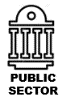 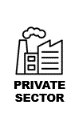 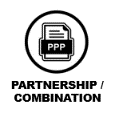 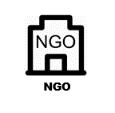 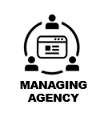 OTHERProvide comments / list pros and cons (consider  questions provided)What Public Sector (Government) Agencies have the experience and capability and capacity to manage an ARFD scheme?Are they suitable to undertake activities identified above?What would they need to manage a scheme?What Public Sector (Government) Agencies have the experience and capability and capacity to manage an ARFD scheme?Are they suitable to undertake activities identified above?What would they need to manage a scheme?Are there Private Sector (businesses) that have the capability and capacity to manage an ARFD scheme?Are they suitable to undertake activities identified above?What would they need to manage a scheme?Are there Private Sector (businesses) that have the capability and capacity to manage an ARFD scheme?Are they suitable to undertake activities identified above?What would they need to manage a scheme?Are there Private Sector (businesses) that have the capability and capacity to manage an ARFD scheme?Are they suitable to undertake activities identified above?What would they need to manage a scheme?Are there Private Sector (businesses) that have the capability and capacity to manage an ARFD scheme?Are they suitable to undertake activities identified above?What would they need to manage a scheme?Is a partnership approach an option for managing an ARFD scheme?Is there examples of PPP or partnerships for similar schemes?Is a partnership approach  suitable to undertake activities identified above?Is a partnership approach an option for managing an ARFD scheme?Is there examples of PPP or partnerships for similar schemes?Is a partnership approach  suitable to undertake activities identified above?Are there NGOs (civil society / disability groups etc) that have the capability and capacity to manage an ARFD scheme?Are they suitable to undertake activities identified above?What would they need to manage a scheme?Are there NGOs (civil society / disability groups etc) that have the capability and capacity to manage an ARFD scheme?Are they suitable to undertake activities identified above?What would they need to manage a scheme?Is scheme management undertaken using a “Managing Agency” an option to consider?Are there examples of Managing Agency arrangements for other initiatives?Is a Managing Agency suitable to undertake activities identified above?Is scheme management undertaken using a “Managing Agency” an option to consider?Are there examples of Managing Agency arrangements for other initiatives?Is a Managing Agency suitable to undertake activities identified above?Is scheme management undertaken using a “Managing Agency” an option to consider?Are there examples of Managing Agency arrangements for other initiatives?Is a Managing Agency suitable to undertake activities identified above?Is scheme management undertaken using a “Managing Agency” an option to consider?Are there examples of Managing Agency arrangements for other initiatives?Is a Managing Agency suitable to undertake activities identified above?What other options may there be to manage the scheme and undertake activities identified above?Write additional factors or suggestions Preferred Option for Scheme Management (copy and paste icon or write)Preferred Option for Scheme Management (copy and paste icon or write)Preferred Option for Scheme Management (copy and paste icon or write)Preferred Option for Scheme Management (copy and paste icon or write)Preferred Option for Scheme Management (copy and paste icon or write)Provide other comments on Scheme Management and any details/requirements to be provided for in the regulation Provide other comments on Scheme Management and any details/requirements to be provided for in the regulation Provide other comments on Scheme Management and any details/requirements to be provided for in the regulation Provide other comments on Scheme Management and any details/requirements to be provided for in the regulation Provide other comments on Scheme Management and any details/requirements to be provided for in the regulation Provide other comments on Scheme Management and any details/requirements to be provided for in the regulation Provide other comments on Scheme Management and any details/requirements to be provided for in the regulation Provide other comments on Scheme Management and any details/requirements to be provided for in the regulation Provide other comments on Scheme Management and any details/requirements to be provided for in the regulation Provide other comments on Scheme Management and any details/requirements to be provided for in the regulation Provide other comments on Scheme Management and any details/requirements to be provided for in the regulation Scheme Governance Scheme Governance To ensure the scheme achieves desired goals for communities and the environment, and is financially fair and transparent, it may be appropriate for a scheme to have a Governance Body. Options of activities for a Scheme Governance Body are provided to the right – consider each and answer yes (if activity will be required for the Scheme Governance Body) or no (if not).  Add comments or further important factors in the “other” category.  Note: It may be beneficial to undertake this exercise in parallel with Step 5.8 (above) considering scheme management.These results may help identify the best agency or agencies to be Scheme Governance Body and what agreement (i.e., MOU, PPP, contract) may be required to identify and select that agency.To ensure the scheme achieves desired goals for communities and the environment, and is financially fair and transparent, it may be appropriate for a scheme to have a Governance Body. Options of activities for a Scheme Governance Body are provided to the right – consider each and answer yes (if activity will be required for the Scheme Governance Body) or no (if not).  Add comments or further important factors in the “other” category.  Note: It may be beneficial to undertake this exercise in parallel with Step 5.8 (above) considering scheme management.These results may help identify the best agency or agencies to be Scheme Governance Body and what agreement (i.e., MOU, PPP, contract) may be required to identify and select that agency.To ensure the scheme achieves desired goals for communities and the environment, and is financially fair and transparent, it may be appropriate for a scheme to have a Governance Body. Options of activities for a Scheme Governance Body are provided to the right – consider each and answer yes (if activity will be required for the Scheme Governance Body) or no (if not).  Add comments or further important factors in the “other” category.  Note: It may be beneficial to undertake this exercise in parallel with Step 5.8 (above) considering scheme management.These results may help identify the best agency or agencies to be Scheme Governance Body and what agreement (i.e., MOU, PPP, contract) may be required to identify and select that agency.To ensure the scheme achieves desired goals for communities and the environment, and is financially fair and transparent, it may be appropriate for a scheme to have a Governance Body. Options of activities for a Scheme Governance Body are provided to the right – consider each and answer yes (if activity will be required for the Scheme Governance Body) or no (if not).  Add comments or further important factors in the “other” category.  Note: It may be beneficial to undertake this exercise in parallel with Step 5.8 (above) considering scheme management.These results may help identify the best agency or agencies to be Scheme Governance Body and what agreement (i.e., MOU, PPP, contract) may be required to identify and select that agency.Consider what will be the role of the Scheme Governance Body Consider what will be the role of the Scheme Governance Body Consider what will be the role of the Scheme Governance Body Consider what will be the role of the Scheme Governance Body Y/NY/NCommentsCommentsCommentsCommentsScheme Governance Scheme Governance To ensure the scheme achieves desired goals for communities and the environment, and is financially fair and transparent, it may be appropriate for a scheme to have a Governance Body. Options of activities for a Scheme Governance Body are provided to the right – consider each and answer yes (if activity will be required for the Scheme Governance Body) or no (if not).  Add comments or further important factors in the “other” category.  Note: It may be beneficial to undertake this exercise in parallel with Step 5.8 (above) considering scheme management.These results may help identify the best agency or agencies to be Scheme Governance Body and what agreement (i.e., MOU, PPP, contract) may be required to identify and select that agency.To ensure the scheme achieves desired goals for communities and the environment, and is financially fair and transparent, it may be appropriate for a scheme to have a Governance Body. Options of activities for a Scheme Governance Body are provided to the right – consider each and answer yes (if activity will be required for the Scheme Governance Body) or no (if not).  Add comments or further important factors in the “other” category.  Note: It may be beneficial to undertake this exercise in parallel with Step 5.8 (above) considering scheme management.These results may help identify the best agency or agencies to be Scheme Governance Body and what agreement (i.e., MOU, PPP, contract) may be required to identify and select that agency.To ensure the scheme achieves desired goals for communities and the environment, and is financially fair and transparent, it may be appropriate for a scheme to have a Governance Body. Options of activities for a Scheme Governance Body are provided to the right – consider each and answer yes (if activity will be required for the Scheme Governance Body) or no (if not).  Add comments or further important factors in the “other” category.  Note: It may be beneficial to undertake this exercise in parallel with Step 5.8 (above) considering scheme management.These results may help identify the best agency or agencies to be Scheme Governance Body and what agreement (i.e., MOU, PPP, contract) may be required to identify and select that agency.To ensure the scheme achieves desired goals for communities and the environment, and is financially fair and transparent, it may be appropriate for a scheme to have a Governance Body. Options of activities for a Scheme Governance Body are provided to the right – consider each and answer yes (if activity will be required for the Scheme Governance Body) or no (if not).  Add comments or further important factors in the “other” category.  Note: It may be beneficial to undertake this exercise in parallel with Step 5.8 (above) considering scheme management.These results may help identify the best agency or agencies to be Scheme Governance Body and what agreement (i.e., MOU, PPP, contract) may be required to identify and select that agency.Provide strategic directives to the Scheme ManagerProvide strategic directives to the Scheme ManagerProvide strategic directives to the Scheme ManagerProvide strategic directives to the Scheme ManagerScheme Governance Scheme Governance To ensure the scheme achieves desired goals for communities and the environment, and is financially fair and transparent, it may be appropriate for a scheme to have a Governance Body. Options of activities for a Scheme Governance Body are provided to the right – consider each and answer yes (if activity will be required for the Scheme Governance Body) or no (if not).  Add comments or further important factors in the “other” category.  Note: It may be beneficial to undertake this exercise in parallel with Step 5.8 (above) considering scheme management.These results may help identify the best agency or agencies to be Scheme Governance Body and what agreement (i.e., MOU, PPP, contract) may be required to identify and select that agency.To ensure the scheme achieves desired goals for communities and the environment, and is financially fair and transparent, it may be appropriate for a scheme to have a Governance Body. Options of activities for a Scheme Governance Body are provided to the right – consider each and answer yes (if activity will be required for the Scheme Governance Body) or no (if not).  Add comments or further important factors in the “other” category.  Note: It may be beneficial to undertake this exercise in parallel with Step 5.8 (above) considering scheme management.These results may help identify the best agency or agencies to be Scheme Governance Body and what agreement (i.e., MOU, PPP, contract) may be required to identify and select that agency.To ensure the scheme achieves desired goals for communities and the environment, and is financially fair and transparent, it may be appropriate for a scheme to have a Governance Body. Options of activities for a Scheme Governance Body are provided to the right – consider each and answer yes (if activity will be required for the Scheme Governance Body) or no (if not).  Add comments or further important factors in the “other” category.  Note: It may be beneficial to undertake this exercise in parallel with Step 5.8 (above) considering scheme management.These results may help identify the best agency or agencies to be Scheme Governance Body and what agreement (i.e., MOU, PPP, contract) may be required to identify and select that agency.To ensure the scheme achieves desired goals for communities and the environment, and is financially fair and transparent, it may be appropriate for a scheme to have a Governance Body. Options of activities for a Scheme Governance Body are provided to the right – consider each and answer yes (if activity will be required for the Scheme Governance Body) or no (if not).  Add comments or further important factors in the “other” category.  Note: It may be beneficial to undertake this exercise in parallel with Step 5.8 (above) considering scheme management.These results may help identify the best agency or agencies to be Scheme Governance Body and what agreement (i.e., MOU, PPP, contract) may be required to identify and select that agency.Establishing contracts with Scheme Manager and managing the contractor(s)Establishing contracts with Scheme Manager and managing the contractor(s)Establishing contracts with Scheme Manager and managing the contractor(s)Establishing contracts with Scheme Manager and managing the contractor(s)Scheme Governance Scheme Governance To ensure the scheme achieves desired goals for communities and the environment, and is financially fair and transparent, it may be appropriate for a scheme to have a Governance Body. Options of activities for a Scheme Governance Body are provided to the right – consider each and answer yes (if activity will be required for the Scheme Governance Body) or no (if not).  Add comments or further important factors in the “other” category.  Note: It may be beneficial to undertake this exercise in parallel with Step 5.8 (above) considering scheme management.These results may help identify the best agency or agencies to be Scheme Governance Body and what agreement (i.e., MOU, PPP, contract) may be required to identify and select that agency.To ensure the scheme achieves desired goals for communities and the environment, and is financially fair and transparent, it may be appropriate for a scheme to have a Governance Body. Options of activities for a Scheme Governance Body are provided to the right – consider each and answer yes (if activity will be required for the Scheme Governance Body) or no (if not).  Add comments or further important factors in the “other” category.  Note: It may be beneficial to undertake this exercise in parallel with Step 5.8 (above) considering scheme management.These results may help identify the best agency or agencies to be Scheme Governance Body and what agreement (i.e., MOU, PPP, contract) may be required to identify and select that agency.To ensure the scheme achieves desired goals for communities and the environment, and is financially fair and transparent, it may be appropriate for a scheme to have a Governance Body. Options of activities for a Scheme Governance Body are provided to the right – consider each and answer yes (if activity will be required for the Scheme Governance Body) or no (if not).  Add comments or further important factors in the “other” category.  Note: It may be beneficial to undertake this exercise in parallel with Step 5.8 (above) considering scheme management.These results may help identify the best agency or agencies to be Scheme Governance Body and what agreement (i.e., MOU, PPP, contract) may be required to identify and select that agency.To ensure the scheme achieves desired goals for communities and the environment, and is financially fair and transparent, it may be appropriate for a scheme to have a Governance Body. Options of activities for a Scheme Governance Body are provided to the right – consider each and answer yes (if activity will be required for the Scheme Governance Body) or no (if not).  Add comments or further important factors in the “other” category.  Note: It may be beneficial to undertake this exercise in parallel with Step 5.8 (above) considering scheme management.These results may help identify the best agency or agencies to be Scheme Governance Body and what agreement (i.e., MOU, PPP, contract) may be required to identify and select that agency.Establishing contracts scheme partners - Collection Depots, In-Country Materials Processing/Transfer Facilities, scheme logistics  Establishing contracts scheme partners - Collection Depots, In-Country Materials Processing/Transfer Facilities, scheme logistics  Establishing contracts scheme partners - Collection Depots, In-Country Materials Processing/Transfer Facilities, scheme logistics  Establishing contracts scheme partners - Collection Depots, In-Country Materials Processing/Transfer Facilities, scheme logistics  Scheme Governance Scheme Governance To ensure the scheme achieves desired goals for communities and the environment, and is financially fair and transparent, it may be appropriate for a scheme to have a Governance Body. Options of activities for a Scheme Governance Body are provided to the right – consider each and answer yes (if activity will be required for the Scheme Governance Body) or no (if not).  Add comments or further important factors in the “other” category.  Note: It may be beneficial to undertake this exercise in parallel with Step 5.8 (above) considering scheme management.These results may help identify the best agency or agencies to be Scheme Governance Body and what agreement (i.e., MOU, PPP, contract) may be required to identify and select that agency.To ensure the scheme achieves desired goals for communities and the environment, and is financially fair and transparent, it may be appropriate for a scheme to have a Governance Body. Options of activities for a Scheme Governance Body are provided to the right – consider each and answer yes (if activity will be required for the Scheme Governance Body) or no (if not).  Add comments or further important factors in the “other” category.  Note: It may be beneficial to undertake this exercise in parallel with Step 5.8 (above) considering scheme management.These results may help identify the best agency or agencies to be Scheme Governance Body and what agreement (i.e., MOU, PPP, contract) may be required to identify and select that agency.To ensure the scheme achieves desired goals for communities and the environment, and is financially fair and transparent, it may be appropriate for a scheme to have a Governance Body. Options of activities for a Scheme Governance Body are provided to the right – consider each and answer yes (if activity will be required for the Scheme Governance Body) or no (if not).  Add comments or further important factors in the “other” category.  Note: It may be beneficial to undertake this exercise in parallel with Step 5.8 (above) considering scheme management.These results may help identify the best agency or agencies to be Scheme Governance Body and what agreement (i.e., MOU, PPP, contract) may be required to identify and select that agency.To ensure the scheme achieves desired goals for communities and the environment, and is financially fair and transparent, it may be appropriate for a scheme to have a Governance Body. Options of activities for a Scheme Governance Body are provided to the right – consider each and answer yes (if activity will be required for the Scheme Governance Body) or no (if not).  Add comments or further important factors in the “other” category.  Note: It may be beneficial to undertake this exercise in parallel with Step 5.8 (above) considering scheme management.These results may help identify the best agency or agencies to be Scheme Governance Body and what agreement (i.e., MOU, PPP, contract) may be required to identify and select that agency.Ensuring scheme meets legislative requirementsEnsuring scheme meets legislative requirementsEnsuring scheme meets legislative requirementsEnsuring scheme meets legislative requirementsScheme Governance Scheme Governance To ensure the scheme achieves desired goals for communities and the environment, and is financially fair and transparent, it may be appropriate for a scheme to have a Governance Body. Options of activities for a Scheme Governance Body are provided to the right – consider each and answer yes (if activity will be required for the Scheme Governance Body) or no (if not).  Add comments or further important factors in the “other” category.  Note: It may be beneficial to undertake this exercise in parallel with Step 5.8 (above) considering scheme management.These results may help identify the best agency or agencies to be Scheme Governance Body and what agreement (i.e., MOU, PPP, contract) may be required to identify and select that agency.To ensure the scheme achieves desired goals for communities and the environment, and is financially fair and transparent, it may be appropriate for a scheme to have a Governance Body. Options of activities for a Scheme Governance Body are provided to the right – consider each and answer yes (if activity will be required for the Scheme Governance Body) or no (if not).  Add comments or further important factors in the “other” category.  Note: It may be beneficial to undertake this exercise in parallel with Step 5.8 (above) considering scheme management.These results may help identify the best agency or agencies to be Scheme Governance Body and what agreement (i.e., MOU, PPP, contract) may be required to identify and select that agency.To ensure the scheme achieves desired goals for communities and the environment, and is financially fair and transparent, it may be appropriate for a scheme to have a Governance Body. Options of activities for a Scheme Governance Body are provided to the right – consider each and answer yes (if activity will be required for the Scheme Governance Body) or no (if not).  Add comments or further important factors in the “other” category.  Note: It may be beneficial to undertake this exercise in parallel with Step 5.8 (above) considering scheme management.These results may help identify the best agency or agencies to be Scheme Governance Body and what agreement (i.e., MOU, PPP, contract) may be required to identify and select that agency.To ensure the scheme achieves desired goals for communities and the environment, and is financially fair and transparent, it may be appropriate for a scheme to have a Governance Body. Options of activities for a Scheme Governance Body are provided to the right – consider each and answer yes (if activity will be required for the Scheme Governance Body) or no (if not).  Add comments or further important factors in the “other” category.  Note: It may be beneficial to undertake this exercise in parallel with Step 5.8 (above) considering scheme management.These results may help identify the best agency or agencies to be Scheme Governance Body and what agreement (i.e., MOU, PPP, contract) may be required to identify and select that agency.Undertaking audits on scheme operationUndertaking audits on scheme operationUndertaking audits on scheme operationUndertaking audits on scheme operationScheme Governance Scheme Governance To ensure the scheme achieves desired goals for communities and the environment, and is financially fair and transparent, it may be appropriate for a scheme to have a Governance Body. Options of activities for a Scheme Governance Body are provided to the right – consider each and answer yes (if activity will be required for the Scheme Governance Body) or no (if not).  Add comments or further important factors in the “other” category.  Note: It may be beneficial to undertake this exercise in parallel with Step 5.8 (above) considering scheme management.These results may help identify the best agency or agencies to be Scheme Governance Body and what agreement (i.e., MOU, PPP, contract) may be required to identify and select that agency.To ensure the scheme achieves desired goals for communities and the environment, and is financially fair and transparent, it may be appropriate for a scheme to have a Governance Body. Options of activities for a Scheme Governance Body are provided to the right – consider each and answer yes (if activity will be required for the Scheme Governance Body) or no (if not).  Add comments or further important factors in the “other” category.  Note: It may be beneficial to undertake this exercise in parallel with Step 5.8 (above) considering scheme management.These results may help identify the best agency or agencies to be Scheme Governance Body and what agreement (i.e., MOU, PPP, contract) may be required to identify and select that agency.To ensure the scheme achieves desired goals for communities and the environment, and is financially fair and transparent, it may be appropriate for a scheme to have a Governance Body. Options of activities for a Scheme Governance Body are provided to the right – consider each and answer yes (if activity will be required for the Scheme Governance Body) or no (if not).  Add comments or further important factors in the “other” category.  Note: It may be beneficial to undertake this exercise in parallel with Step 5.8 (above) considering scheme management.These results may help identify the best agency or agencies to be Scheme Governance Body and what agreement (i.e., MOU, PPP, contract) may be required to identify and select that agency.To ensure the scheme achieves desired goals for communities and the environment, and is financially fair and transparent, it may be appropriate for a scheme to have a Governance Body. Options of activities for a Scheme Governance Body are provided to the right – consider each and answer yes (if activity will be required for the Scheme Governance Body) or no (if not).  Add comments or further important factors in the “other” category.  Note: It may be beneficial to undertake this exercise in parallel with Step 5.8 (above) considering scheme management.These results may help identify the best agency or agencies to be Scheme Governance Body and what agreement (i.e., MOU, PPP, contract) may be required to identify and select that agency.Arranging external audits Arranging external audits Arranging external audits Arranging external audits Scheme Governance Scheme Governance To ensure the scheme achieves desired goals for communities and the environment, and is financially fair and transparent, it may be appropriate for a scheme to have a Governance Body. Options of activities for a Scheme Governance Body are provided to the right – consider each and answer yes (if activity will be required for the Scheme Governance Body) or no (if not).  Add comments or further important factors in the “other” category.  Note: It may be beneficial to undertake this exercise in parallel with Step 5.8 (above) considering scheme management.These results may help identify the best agency or agencies to be Scheme Governance Body and what agreement (i.e., MOU, PPP, contract) may be required to identify and select that agency.To ensure the scheme achieves desired goals for communities and the environment, and is financially fair and transparent, it may be appropriate for a scheme to have a Governance Body. Options of activities for a Scheme Governance Body are provided to the right – consider each and answer yes (if activity will be required for the Scheme Governance Body) or no (if not).  Add comments or further important factors in the “other” category.  Note: It may be beneficial to undertake this exercise in parallel with Step 5.8 (above) considering scheme management.These results may help identify the best agency or agencies to be Scheme Governance Body and what agreement (i.e., MOU, PPP, contract) may be required to identify and select that agency.To ensure the scheme achieves desired goals for communities and the environment, and is financially fair and transparent, it may be appropriate for a scheme to have a Governance Body. Options of activities for a Scheme Governance Body are provided to the right – consider each and answer yes (if activity will be required for the Scheme Governance Body) or no (if not).  Add comments or further important factors in the “other” category.  Note: It may be beneficial to undertake this exercise in parallel with Step 5.8 (above) considering scheme management.These results may help identify the best agency or agencies to be Scheme Governance Body and what agreement (i.e., MOU, PPP, contract) may be required to identify and select that agency.To ensure the scheme achieves desired goals for communities and the environment, and is financially fair and transparent, it may be appropriate for a scheme to have a Governance Body. Options of activities for a Scheme Governance Body are provided to the right – consider each and answer yes (if activity will be required for the Scheme Governance Body) or no (if not).  Add comments or further important factors in the “other” category.  Note: It may be beneficial to undertake this exercise in parallel with Step 5.8 (above) considering scheme management.These results may help identify the best agency or agencies to be Scheme Governance Body and what agreement (i.e., MOU, PPP, contract) may be required to identify and select that agency.Undertaking data collection and reporting Undertaking data collection and reporting Undertaking data collection and reporting Undertaking data collection and reporting Scheme Governance Scheme Governance To ensure the scheme achieves desired goals for communities and the environment, and is financially fair and transparent, it may be appropriate for a scheme to have a Governance Body. Options of activities for a Scheme Governance Body are provided to the right – consider each and answer yes (if activity will be required for the Scheme Governance Body) or no (if not).  Add comments or further important factors in the “other” category.  Note: It may be beneficial to undertake this exercise in parallel with Step 5.8 (above) considering scheme management.These results may help identify the best agency or agencies to be Scheme Governance Body and what agreement (i.e., MOU, PPP, contract) may be required to identify and select that agency.To ensure the scheme achieves desired goals for communities and the environment, and is financially fair and transparent, it may be appropriate for a scheme to have a Governance Body. Options of activities for a Scheme Governance Body are provided to the right – consider each and answer yes (if activity will be required for the Scheme Governance Body) or no (if not).  Add comments or further important factors in the “other” category.  Note: It may be beneficial to undertake this exercise in parallel with Step 5.8 (above) considering scheme management.These results may help identify the best agency or agencies to be Scheme Governance Body and what agreement (i.e., MOU, PPP, contract) may be required to identify and select that agency.To ensure the scheme achieves desired goals for communities and the environment, and is financially fair and transparent, it may be appropriate for a scheme to have a Governance Body. Options of activities for a Scheme Governance Body are provided to the right – consider each and answer yes (if activity will be required for the Scheme Governance Body) or no (if not).  Add comments or further important factors in the “other” category.  Note: It may be beneficial to undertake this exercise in parallel with Step 5.8 (above) considering scheme management.These results may help identify the best agency or agencies to be Scheme Governance Body and what agreement (i.e., MOU, PPP, contract) may be required to identify and select that agency.To ensure the scheme achieves desired goals for communities and the environment, and is financially fair and transparent, it may be appropriate for a scheme to have a Governance Body. Options of activities for a Scheme Governance Body are provided to the right – consider each and answer yes (if activity will be required for the Scheme Governance Body) or no (if not).  Add comments or further important factors in the “other” category.  Note: It may be beneficial to undertake this exercise in parallel with Step 5.8 (above) considering scheme management.These results may help identify the best agency or agencies to be Scheme Governance Body and what agreement (i.e., MOU, PPP, contract) may be required to identify and select that agency.Undertaking monitoring and evaluationUndertaking monitoring and evaluationUndertaking monitoring and evaluationUndertaking monitoring and evaluationScheme Governance Scheme Governance To ensure the scheme achieves desired goals for communities and the environment, and is financially fair and transparent, it may be appropriate for a scheme to have a Governance Body. Options of activities for a Scheme Governance Body are provided to the right – consider each and answer yes (if activity will be required for the Scheme Governance Body) or no (if not).  Add comments or further important factors in the “other” category.  Note: It may be beneficial to undertake this exercise in parallel with Step 5.8 (above) considering scheme management.These results may help identify the best agency or agencies to be Scheme Governance Body and what agreement (i.e., MOU, PPP, contract) may be required to identify and select that agency.To ensure the scheme achieves desired goals for communities and the environment, and is financially fair and transparent, it may be appropriate for a scheme to have a Governance Body. Options of activities for a Scheme Governance Body are provided to the right – consider each and answer yes (if activity will be required for the Scheme Governance Body) or no (if not).  Add comments or further important factors in the “other” category.  Note: It may be beneficial to undertake this exercise in parallel with Step 5.8 (above) considering scheme management.These results may help identify the best agency or agencies to be Scheme Governance Body and what agreement (i.e., MOU, PPP, contract) may be required to identify and select that agency.To ensure the scheme achieves desired goals for communities and the environment, and is financially fair and transparent, it may be appropriate for a scheme to have a Governance Body. Options of activities for a Scheme Governance Body are provided to the right – consider each and answer yes (if activity will be required for the Scheme Governance Body) or no (if not).  Add comments or further important factors in the “other” category.  Note: It may be beneficial to undertake this exercise in parallel with Step 5.8 (above) considering scheme management.These results may help identify the best agency or agencies to be Scheme Governance Body and what agreement (i.e., MOU, PPP, contract) may be required to identify and select that agency.To ensure the scheme achieves desired goals for communities and the environment, and is financially fair and transparent, it may be appropriate for a scheme to have a Governance Body. Options of activities for a Scheme Governance Body are provided to the right – consider each and answer yes (if activity will be required for the Scheme Governance Body) or no (if not).  Add comments or further important factors in the “other” category.  Note: It may be beneficial to undertake this exercise in parallel with Step 5.8 (above) considering scheme management.These results may help identify the best agency or agencies to be Scheme Governance Body and what agreement (i.e., MOU, PPP, contract) may be required to identify and select that agency.Reporting to ministers / cabinetReporting to ministers / cabinetReporting to ministers / cabinetReporting to ministers / cabinetScheme Governance Scheme Governance To ensure the scheme achieves desired goals for communities and the environment, and is financially fair and transparent, it may be appropriate for a scheme to have a Governance Body. Options of activities for a Scheme Governance Body are provided to the right – consider each and answer yes (if activity will be required for the Scheme Governance Body) or no (if not).  Add comments or further important factors in the “other” category.  Note: It may be beneficial to undertake this exercise in parallel with Step 5.8 (above) considering scheme management.These results may help identify the best agency or agencies to be Scheme Governance Body and what agreement (i.e., MOU, PPP, contract) may be required to identify and select that agency.To ensure the scheme achieves desired goals for communities and the environment, and is financially fair and transparent, it may be appropriate for a scheme to have a Governance Body. Options of activities for a Scheme Governance Body are provided to the right – consider each and answer yes (if activity will be required for the Scheme Governance Body) or no (if not).  Add comments or further important factors in the “other” category.  Note: It may be beneficial to undertake this exercise in parallel with Step 5.8 (above) considering scheme management.These results may help identify the best agency or agencies to be Scheme Governance Body and what agreement (i.e., MOU, PPP, contract) may be required to identify and select that agency.To ensure the scheme achieves desired goals for communities and the environment, and is financially fair and transparent, it may be appropriate for a scheme to have a Governance Body. Options of activities for a Scheme Governance Body are provided to the right – consider each and answer yes (if activity will be required for the Scheme Governance Body) or no (if not).  Add comments or further important factors in the “other” category.  Note: It may be beneficial to undertake this exercise in parallel with Step 5.8 (above) considering scheme management.These results may help identify the best agency or agencies to be Scheme Governance Body and what agreement (i.e., MOU, PPP, contract) may be required to identify and select that agency.To ensure the scheme achieves desired goals for communities and the environment, and is financially fair and transparent, it may be appropriate for a scheme to have a Governance Body. Options of activities for a Scheme Governance Body are provided to the right – consider each and answer yes (if activity will be required for the Scheme Governance Body) or no (if not).  Add comments or further important factors in the “other” category.  Note: It may be beneficial to undertake this exercise in parallel with Step 5.8 (above) considering scheme management.These results may help identify the best agency or agencies to be Scheme Governance Body and what agreement (i.e., MOU, PPP, contract) may be required to identify and select that agency.Reporting to importers and communitiesReporting to importers and communitiesReporting to importers and communitiesReporting to importers and communitiesScheme Governance Scheme Governance To ensure the scheme achieves desired goals for communities and the environment, and is financially fair and transparent, it may be appropriate for a scheme to have a Governance Body. Options of activities for a Scheme Governance Body are provided to the right – consider each and answer yes (if activity will be required for the Scheme Governance Body) or no (if not).  Add comments or further important factors in the “other” category.  Note: It may be beneficial to undertake this exercise in parallel with Step 5.8 (above) considering scheme management.These results may help identify the best agency or agencies to be Scheme Governance Body and what agreement (i.e., MOU, PPP, contract) may be required to identify and select that agency.To ensure the scheme achieves desired goals for communities and the environment, and is financially fair and transparent, it may be appropriate for a scheme to have a Governance Body. Options of activities for a Scheme Governance Body are provided to the right – consider each and answer yes (if activity will be required for the Scheme Governance Body) or no (if not).  Add comments or further important factors in the “other” category.  Note: It may be beneficial to undertake this exercise in parallel with Step 5.8 (above) considering scheme management.These results may help identify the best agency or agencies to be Scheme Governance Body and what agreement (i.e., MOU, PPP, contract) may be required to identify and select that agency.To ensure the scheme achieves desired goals for communities and the environment, and is financially fair and transparent, it may be appropriate for a scheme to have a Governance Body. Options of activities for a Scheme Governance Body are provided to the right – consider each and answer yes (if activity will be required for the Scheme Governance Body) or no (if not).  Add comments or further important factors in the “other” category.  Note: It may be beneficial to undertake this exercise in parallel with Step 5.8 (above) considering scheme management.These results may help identify the best agency or agencies to be Scheme Governance Body and what agreement (i.e., MOU, PPP, contract) may be required to identify and select that agency.To ensure the scheme achieves desired goals for communities and the environment, and is financially fair and transparent, it may be appropriate for a scheme to have a Governance Body. Options of activities for a Scheme Governance Body are provided to the right – consider each and answer yes (if activity will be required for the Scheme Governance Body) or no (if not).  Add comments or further important factors in the “other” category.  Note: It may be beneficial to undertake this exercise in parallel with Step 5.8 (above) considering scheme management.These results may help identify the best agency or agencies to be Scheme Governance Body and what agreement (i.e., MOU, PPP, contract) may be required to identify and select that agency.Undertaking marketing and promotionUndertaking marketing and promotionUndertaking marketing and promotionUndertaking marketing and promotionScheme Governance Scheme Governance To ensure the scheme achieves desired goals for communities and the environment, and is financially fair and transparent, it may be appropriate for a scheme to have a Governance Body. Options of activities for a Scheme Governance Body are provided to the right – consider each and answer yes (if activity will be required for the Scheme Governance Body) or no (if not).  Add comments or further important factors in the “other” category.  Note: It may be beneficial to undertake this exercise in parallel with Step 5.8 (above) considering scheme management.These results may help identify the best agency or agencies to be Scheme Governance Body and what agreement (i.e., MOU, PPP, contract) may be required to identify and select that agency.To ensure the scheme achieves desired goals for communities and the environment, and is financially fair and transparent, it may be appropriate for a scheme to have a Governance Body. Options of activities for a Scheme Governance Body are provided to the right – consider each and answer yes (if activity will be required for the Scheme Governance Body) or no (if not).  Add comments or further important factors in the “other” category.  Note: It may be beneficial to undertake this exercise in parallel with Step 5.8 (above) considering scheme management.These results may help identify the best agency or agencies to be Scheme Governance Body and what agreement (i.e., MOU, PPP, contract) may be required to identify and select that agency.To ensure the scheme achieves desired goals for communities and the environment, and is financially fair and transparent, it may be appropriate for a scheme to have a Governance Body. Options of activities for a Scheme Governance Body are provided to the right – consider each and answer yes (if activity will be required for the Scheme Governance Body) or no (if not).  Add comments or further important factors in the “other” category.  Note: It may be beneficial to undertake this exercise in parallel with Step 5.8 (above) considering scheme management.These results may help identify the best agency or agencies to be Scheme Governance Body and what agreement (i.e., MOU, PPP, contract) may be required to identify and select that agency.To ensure the scheme achieves desired goals for communities and the environment, and is financially fair and transparent, it may be appropriate for a scheme to have a Governance Body. Options of activities for a Scheme Governance Body are provided to the right – consider each and answer yes (if activity will be required for the Scheme Governance Body) or no (if not).  Add comments or further important factors in the “other” category.  Note: It may be beneficial to undertake this exercise in parallel with Step 5.8 (above) considering scheme management.These results may help identify the best agency or agencies to be Scheme Governance Body and what agreement (i.e., MOU, PPP, contract) may be required to identify and select that agency.Communication and engagement with stakeholdersCommunication and engagement with stakeholdersCommunication and engagement with stakeholdersCommunication and engagement with stakeholdersScheme Governance Scheme Governance To ensure the scheme achieves desired goals for communities and the environment, and is financially fair and transparent, it may be appropriate for a scheme to have a Governance Body. Options of activities for a Scheme Governance Body are provided to the right – consider each and answer yes (if activity will be required for the Scheme Governance Body) or no (if not).  Add comments or further important factors in the “other” category.  Note: It may be beneficial to undertake this exercise in parallel with Step 5.8 (above) considering scheme management.These results may help identify the best agency or agencies to be Scheme Governance Body and what agreement (i.e., MOU, PPP, contract) may be required to identify and select that agency.To ensure the scheme achieves desired goals for communities and the environment, and is financially fair and transparent, it may be appropriate for a scheme to have a Governance Body. Options of activities for a Scheme Governance Body are provided to the right – consider each and answer yes (if activity will be required for the Scheme Governance Body) or no (if not).  Add comments or further important factors in the “other” category.  Note: It may be beneficial to undertake this exercise in parallel with Step 5.8 (above) considering scheme management.These results may help identify the best agency or agencies to be Scheme Governance Body and what agreement (i.e., MOU, PPP, contract) may be required to identify and select that agency.To ensure the scheme achieves desired goals for communities and the environment, and is financially fair and transparent, it may be appropriate for a scheme to have a Governance Body. Options of activities for a Scheme Governance Body are provided to the right – consider each and answer yes (if activity will be required for the Scheme Governance Body) or no (if not).  Add comments or further important factors in the “other” category.  Note: It may be beneficial to undertake this exercise in parallel with Step 5.8 (above) considering scheme management.These results may help identify the best agency or agencies to be Scheme Governance Body and what agreement (i.e., MOU, PPP, contract) may be required to identify and select that agency.To ensure the scheme achieves desired goals for communities and the environment, and is financially fair and transparent, it may be appropriate for a scheme to have a Governance Body. Options of activities for a Scheme Governance Body are provided to the right – consider each and answer yes (if activity will be required for the Scheme Governance Body) or no (if not).  Add comments or further important factors in the “other” category.  Note: It may be beneficial to undertake this exercise in parallel with Step 5.8 (above) considering scheme management.These results may help identify the best agency or agencies to be Scheme Governance Body and what agreement (i.e., MOU, PPP, contract) may be required to identify and select that agency.Undertake compliance and enforcementUndertake compliance and enforcementUndertake compliance and enforcementUndertake compliance and enforcementScheme Governance Scheme Governance To ensure the scheme achieves desired goals for communities and the environment, and is financially fair and transparent, it may be appropriate for a scheme to have a Governance Body. Options of activities for a Scheme Governance Body are provided to the right – consider each and answer yes (if activity will be required for the Scheme Governance Body) or no (if not).  Add comments or further important factors in the “other” category.  Note: It may be beneficial to undertake this exercise in parallel with Step 5.8 (above) considering scheme management.These results may help identify the best agency or agencies to be Scheme Governance Body and what agreement (i.e., MOU, PPP, contract) may be required to identify and select that agency.To ensure the scheme achieves desired goals for communities and the environment, and is financially fair and transparent, it may be appropriate for a scheme to have a Governance Body. Options of activities for a Scheme Governance Body are provided to the right – consider each and answer yes (if activity will be required for the Scheme Governance Body) or no (if not).  Add comments or further important factors in the “other” category.  Note: It may be beneficial to undertake this exercise in parallel with Step 5.8 (above) considering scheme management.These results may help identify the best agency or agencies to be Scheme Governance Body and what agreement (i.e., MOU, PPP, contract) may be required to identify and select that agency.To ensure the scheme achieves desired goals for communities and the environment, and is financially fair and transparent, it may be appropriate for a scheme to have a Governance Body. Options of activities for a Scheme Governance Body are provided to the right – consider each and answer yes (if activity will be required for the Scheme Governance Body) or no (if not).  Add comments or further important factors in the “other” category.  Note: It may be beneficial to undertake this exercise in parallel with Step 5.8 (above) considering scheme management.These results may help identify the best agency or agencies to be Scheme Governance Body and what agreement (i.e., MOU, PPP, contract) may be required to identify and select that agency.To ensure the scheme achieves desired goals for communities and the environment, and is financially fair and transparent, it may be appropriate for a scheme to have a Governance Body. Options of activities for a Scheme Governance Body are provided to the right – consider each and answer yes (if activity will be required for the Scheme Governance Body) or no (if not).  Add comments or further important factors in the “other” category.  Note: It may be beneficial to undertake this exercise in parallel with Step 5.8 (above) considering scheme management.These results may help identify the best agency or agencies to be Scheme Governance Body and what agreement (i.e., MOU, PPP, contract) may be required to identify and select that agency.Establish and administer dispute resolution processEstablish and administer dispute resolution processEstablish and administer dispute resolution processEstablish and administer dispute resolution processScheme Governance Scheme Governance To ensure the scheme achieves desired goals for communities and the environment, and is financially fair and transparent, it may be appropriate for a scheme to have a Governance Body. Options of activities for a Scheme Governance Body are provided to the right – consider each and answer yes (if activity will be required for the Scheme Governance Body) or no (if not).  Add comments or further important factors in the “other” category.  Note: It may be beneficial to undertake this exercise in parallel with Step 5.8 (above) considering scheme management.These results may help identify the best agency or agencies to be Scheme Governance Body and what agreement (i.e., MOU, PPP, contract) may be required to identify and select that agency.To ensure the scheme achieves desired goals for communities and the environment, and is financially fair and transparent, it may be appropriate for a scheme to have a Governance Body. Options of activities for a Scheme Governance Body are provided to the right – consider each and answer yes (if activity will be required for the Scheme Governance Body) or no (if not).  Add comments or further important factors in the “other” category.  Note: It may be beneficial to undertake this exercise in parallel with Step 5.8 (above) considering scheme management.These results may help identify the best agency or agencies to be Scheme Governance Body and what agreement (i.e., MOU, PPP, contract) may be required to identify and select that agency.To ensure the scheme achieves desired goals for communities and the environment, and is financially fair and transparent, it may be appropriate for a scheme to have a Governance Body. Options of activities for a Scheme Governance Body are provided to the right – consider each and answer yes (if activity will be required for the Scheme Governance Body) or no (if not).  Add comments or further important factors in the “other” category.  Note: It may be beneficial to undertake this exercise in parallel with Step 5.8 (above) considering scheme management.These results may help identify the best agency or agencies to be Scheme Governance Body and what agreement (i.e., MOU, PPP, contract) may be required to identify and select that agency.To ensure the scheme achieves desired goals for communities and the environment, and is financially fair and transparent, it may be appropriate for a scheme to have a Governance Body. Options of activities for a Scheme Governance Body are provided to the right – consider each and answer yes (if activity will be required for the Scheme Governance Body) or no (if not).  Add comments or further important factors in the “other” category.  Note: It may be beneficial to undertake this exercise in parallel with Step 5.8 (above) considering scheme management.These results may help identify the best agency or agencies to be Scheme Governance Body and what agreement (i.e., MOU, PPP, contract) may be required to identify and select that agency.Other Other Other Other Scheme Governance Scheme Governance Different options for Scheme Governance are provided below.  Consider previous answers, and the pros and cons provided, and provide comments on each type – make note of what Scheme Governance may be appropriate.Different options for Scheme Governance are provided below.  Consider previous answers, and the pros and cons provided, and provide comments on each type – make note of what Scheme Governance may be appropriate.Different options for Scheme Governance are provided below.  Consider previous answers, and the pros and cons provided, and provide comments on each type – make note of what Scheme Governance may be appropriate.Different options for Scheme Governance are provided below.  Consider previous answers, and the pros and cons provided, and provide comments on each type – make note of what Scheme Governance may be appropriate.Different options for Scheme Governance are provided below.  Consider previous answers, and the pros and cons provided, and provide comments on each type – make note of what Scheme Governance may be appropriate.Different options for Scheme Governance are provided below.  Consider previous answers, and the pros and cons provided, and provide comments on each type – make note of what Scheme Governance may be appropriate.Different options for Scheme Governance are provided below.  Consider previous answers, and the pros and cons provided, and provide comments on each type – make note of what Scheme Governance may be appropriate.Different options for Scheme Governance are provided below.  Consider previous answers, and the pros and cons provided, and provide comments on each type – make note of what Scheme Governance may be appropriate.Different options for Scheme Governance are provided below.  Consider previous answers, and the pros and cons provided, and provide comments on each type – make note of what Scheme Governance may be appropriate.Different options for Scheme Governance are provided below.  Consider previous answers, and the pros and cons provided, and provide comments on each type – make note of what Scheme Governance may be appropriate.Different options for Scheme Governance are provided below.  Consider previous answers, and the pros and cons provided, and provide comments on each type – make note of what Scheme Governance may be appropriate.Different options for Scheme Governance are provided below.  Consider previous answers, and the pros and cons provided, and provide comments on each type – make note of what Scheme Governance may be appropriate.Different options for Scheme Governance are provided below.  Consider previous answers, and the pros and cons provided, and provide comments on each type – make note of what Scheme Governance may be appropriate.Different options for Scheme Governance are provided below.  Consider previous answers, and the pros and cons provided, and provide comments on each type – make note of what Scheme Governance may be appropriate.OTHERProvide comments / list pros and cons (consider  questions provided)What Public Sector (Government) Agencies have the capability and capacity to manage an ARFD scheme?What would they need to manage a scheme?What Public Sector (Government) Agencies have the capability and capacity to manage an ARFD scheme?What would they need to manage a scheme?Are there Private Sector (businesses) that have the capability and capacity to manage an ARFD scheme?What would they need to manage a scheme?Are there Private Sector (businesses) that have the capability and capacity to manage an ARFD scheme?What would they need to manage a scheme?Are there Private Sector (businesses) that have the capability and capacity to manage an ARFD scheme?What would they need to manage a scheme?Are there Private Sector (businesses) that have the capability and capacity to manage an ARFD scheme?What would they need to manage a scheme?Is a partnership approach an option for managing an ARFD scheme?Is there examples of PPP or partnerships for similar schemes Is a partnership approach an option for managing an ARFD scheme?Is there examples of PPP or partnerships for similar schemes Are there NGOs (civil society) that have the capability and capacity to manage an ARFD scheme?What would they need to manage a scheme?Are there NGOs (civil society) that have the capability and capacity to manage an ARFD scheme?What would they need to manage a scheme?Is scheme management best undertaken using a “Managing Agency” an option to consider?Is there examples of PPP or partnerships for similar schemes Is scheme management best undertaken using a “Managing Agency” an option to consider?Is there examples of PPP or partnerships for similar schemes Is scheme management best undertaken using a “Managing Agency” an option to consider?Is there examples of PPP or partnerships for similar schemes Is scheme management best undertaken using a “Managing Agency” an option to consider?Is there examples of PPP or partnerships for similar schemes What other options may there be to manage the schemeWrite additional factors or suggestions Preferred Option (copy and paste)Preferred Option (copy and paste)Preferred Option (copy and paste)Preferred Option (copy and paste)Provide comments on Scheme Governance and how it will be provided for in regulation Provide comments on Scheme Governance and how it will be provided for in regulation Provide comments on Scheme Governance and how it will be provided for in regulation Provide comments on Scheme Governance and how it will be provided for in regulation Provide comments on Scheme Governance and how it will be provided for in regulation Provide comments on Scheme Governance and how it will be provided for in regulation Provide comments on Scheme Governance and how it will be provided for in regulation Provide comments on Scheme Governance and how it will be provided for in regulation Provide comments on Scheme Governance and how it will be provided for in regulation Provide comments on Scheme Governance and how it will be provided for in regulation Provide comments on Scheme Governance and how it will be provided for in regulation Provide comments on Scheme Governance and how it will be provided for in regulation Scheme Establishment Budget From findings through the Feasibility Study, record the Capex (capital investment) required for the scheme (delete Capex not required)Options to source required budget:Implement scheme with a “transition period” to build up the ARFD Fund (or Float) – i.e., collect Deposits for several months before providing Refunds – in order to procure and establish identified infrastructure Obtain a loan/grant from government or donors Establishment expenses to be added as to calculation of Scheme Fees – provided for in scheme operation using a loan or “transition period” model Level of Deposit In global ARFD, the level of the Deposit (along with convenience of returning the eligible material (discussed in above) has a direct influence on consumer engagement.  The illustration in Step 2.3b highlighting return rates from global scheme comparing population per return facility (x axis) against deposit rates in USD (y axis) shows the higher the Deposit component (and the more Collection Depots there are) the higher the return rate will be.  Reminder: the Deposit is the component of an ARFD that will be returned to the consumer, it is intended to incentivise changed behaviour of households.  It is not intended to reflect the cost or recycling or used to operate a scheme - that component is the “Fee” which is discussed below.The level of Deposit is an important factor for the to consider for overall operation of the Scheme.  it is recommended the Deposit level should be: high enough to incentivise consumer behaviour to take items to Collection Depots but not too high as to result in antisocial behaviour (theft of materials or attempts for fraud)affect the price of goods to a level that results in disproportionate impacts on lower-income familiesThe table below provides a list of active ARFD schemes (for Beverage containers only) within the Pacific showing eligible scheme material types, Deposit and Fees, and calculated return rate (import data v items collected by scheme). It is worth noting that the average minimum wage for the five countries with an existing ARFD scheme is approximately USD$1.85/hour.Of note, Australian schemes have a standard Deposit value of AUD10c (approximately USD 7c) and New Zealand proposing a Deposit of NZD 20c (approximately USD 13c).Additional information on Deposit values from schemes around the world can be found in the RELOOP Global Book Grid-of-Comparison In global ARFD, the level of the Deposit (along with convenience of returning the eligible material (discussed in above) has a direct influence on consumer engagement.  The illustration in Step 2.3b highlighting return rates from global scheme comparing population per return facility (x axis) against deposit rates in USD (y axis) shows the higher the Deposit component (and the more Collection Depots there are) the higher the return rate will be.  Reminder: the Deposit is the component of an ARFD that will be returned to the consumer, it is intended to incentivise changed behaviour of households.  It is not intended to reflect the cost or recycling or used to operate a scheme - that component is the “Fee” which is discussed below.The level of Deposit is an important factor for the to consider for overall operation of the Scheme.  it is recommended the Deposit level should be: high enough to incentivise consumer behaviour to take items to Collection Depots but not too high as to result in antisocial behaviour (theft of materials or attempts for fraud)affect the price of goods to a level that results in disproportionate impacts on lower-income familiesThe table below provides a list of active ARFD schemes (for Beverage containers only) within the Pacific showing eligible scheme material types, Deposit and Fees, and calculated return rate (import data v items collected by scheme). It is worth noting that the average minimum wage for the five countries with an existing ARFD scheme is approximately USD$1.85/hour.Of note, Australian schemes have a standard Deposit value of AUD10c (approximately USD 7c) and New Zealand proposing a Deposit of NZD 20c (approximately USD 13c).Additional information on Deposit values from schemes around the world can be found in the RELOOP Global Book Grid-of-Comparison In global ARFD, the level of the Deposit (along with convenience of returning the eligible material (discussed in above) has a direct influence on consumer engagement.  The illustration in Step 2.3b highlighting return rates from global scheme comparing population per return facility (x axis) against deposit rates in USD (y axis) shows the higher the Deposit component (and the more Collection Depots there are) the higher the return rate will be.  Reminder: the Deposit is the component of an ARFD that will be returned to the consumer, it is intended to incentivise changed behaviour of households.  It is not intended to reflect the cost or recycling or used to operate a scheme - that component is the “Fee” which is discussed below.The level of Deposit is an important factor for the to consider for overall operation of the Scheme.  it is recommended the Deposit level should be: high enough to incentivise consumer behaviour to take items to Collection Depots but not too high as to result in antisocial behaviour (theft of materials or attempts for fraud)affect the price of goods to a level that results in disproportionate impacts on lower-income familiesThe table below provides a list of active ARFD schemes (for Beverage containers only) within the Pacific showing eligible scheme material types, Deposit and Fees, and calculated return rate (import data v items collected by scheme). It is worth noting that the average minimum wage for the five countries with an existing ARFD scheme is approximately USD$1.85/hour.Of note, Australian schemes have a standard Deposit value of AUD10c (approximately USD 7c) and New Zealand proposing a Deposit of NZD 20c (approximately USD 13c).Additional information on Deposit values from schemes around the world can be found in the RELOOP Global Book Grid-of-Comparison In global ARFD, the level of the Deposit (along with convenience of returning the eligible material (discussed in above) has a direct influence on consumer engagement.  The illustration in Step 2.3b highlighting return rates from global scheme comparing population per return facility (x axis) against deposit rates in USD (y axis) shows the higher the Deposit component (and the more Collection Depots there are) the higher the return rate will be.  Reminder: the Deposit is the component of an ARFD that will be returned to the consumer, it is intended to incentivise changed behaviour of households.  It is not intended to reflect the cost or recycling or used to operate a scheme - that component is the “Fee” which is discussed below.The level of Deposit is an important factor for the to consider for overall operation of the Scheme.  it is recommended the Deposit level should be: high enough to incentivise consumer behaviour to take items to Collection Depots but not too high as to result in antisocial behaviour (theft of materials or attempts for fraud)affect the price of goods to a level that results in disproportionate impacts on lower-income familiesThe table below provides a list of active ARFD schemes (for Beverage containers only) within the Pacific showing eligible scheme material types, Deposit and Fees, and calculated return rate (import data v items collected by scheme). It is worth noting that the average minimum wage for the five countries with an existing ARFD scheme is approximately USD$1.85/hour.Of note, Australian schemes have a standard Deposit value of AUD10c (approximately USD 7c) and New Zealand proposing a Deposit of NZD 20c (approximately USD 13c).Additional information on Deposit values from schemes around the world can be found in the RELOOP Global Book Grid-of-Comparison In global ARFD, the level of the Deposit (along with convenience of returning the eligible material (discussed in above) has a direct influence on consumer engagement.  The illustration in Step 2.3b highlighting return rates from global scheme comparing population per return facility (x axis) against deposit rates in USD (y axis) shows the higher the Deposit component (and the more Collection Depots there are) the higher the return rate will be.  Reminder: the Deposit is the component of an ARFD that will be returned to the consumer, it is intended to incentivise changed behaviour of households.  It is not intended to reflect the cost or recycling or used to operate a scheme - that component is the “Fee” which is discussed below.The level of Deposit is an important factor for the to consider for overall operation of the Scheme.  it is recommended the Deposit level should be: high enough to incentivise consumer behaviour to take items to Collection Depots but not too high as to result in antisocial behaviour (theft of materials or attempts for fraud)affect the price of goods to a level that results in disproportionate impacts on lower-income familiesThe table below provides a list of active ARFD schemes (for Beverage containers only) within the Pacific showing eligible scheme material types, Deposit and Fees, and calculated return rate (import data v items collected by scheme). It is worth noting that the average minimum wage for the five countries with an existing ARFD scheme is approximately USD$1.85/hour.Of note, Australian schemes have a standard Deposit value of AUD10c (approximately USD 7c) and New Zealand proposing a Deposit of NZD 20c (approximately USD 13c).Additional information on Deposit values from schemes around the world can be found in the RELOOP Global Book Grid-of-Comparison In global ARFD, the level of the Deposit (along with convenience of returning the eligible material (discussed in above) has a direct influence on consumer engagement.  The illustration in Step 2.3b highlighting return rates from global scheme comparing population per return facility (x axis) against deposit rates in USD (y axis) shows the higher the Deposit component (and the more Collection Depots there are) the higher the return rate will be.  Reminder: the Deposit is the component of an ARFD that will be returned to the consumer, it is intended to incentivise changed behaviour of households.  It is not intended to reflect the cost or recycling or used to operate a scheme - that component is the “Fee” which is discussed below.The level of Deposit is an important factor for the to consider for overall operation of the Scheme.  it is recommended the Deposit level should be: high enough to incentivise consumer behaviour to take items to Collection Depots but not too high as to result in antisocial behaviour (theft of materials or attempts for fraud)affect the price of goods to a level that results in disproportionate impacts on lower-income familiesThe table below provides a list of active ARFD schemes (for Beverage containers only) within the Pacific showing eligible scheme material types, Deposit and Fees, and calculated return rate (import data v items collected by scheme). It is worth noting that the average minimum wage for the five countries with an existing ARFD scheme is approximately USD$1.85/hour.Of note, Australian schemes have a standard Deposit value of AUD10c (approximately USD 7c) and New Zealand proposing a Deposit of NZD 20c (approximately USD 13c).Additional information on Deposit values from schemes around the world can be found in the RELOOP Global Book Grid-of-Comparison In global ARFD, the level of the Deposit (along with convenience of returning the eligible material (discussed in above) has a direct influence on consumer engagement.  The illustration in Step 2.3b highlighting return rates from global scheme comparing population per return facility (x axis) against deposit rates in USD (y axis) shows the higher the Deposit component (and the more Collection Depots there are) the higher the return rate will be.  Reminder: the Deposit is the component of an ARFD that will be returned to the consumer, it is intended to incentivise changed behaviour of households.  It is not intended to reflect the cost or recycling or used to operate a scheme - that component is the “Fee” which is discussed below.The level of Deposit is an important factor for the to consider for overall operation of the Scheme.  it is recommended the Deposit level should be: high enough to incentivise consumer behaviour to take items to Collection Depots but not too high as to result in antisocial behaviour (theft of materials or attempts for fraud)affect the price of goods to a level that results in disproportionate impacts on lower-income familiesThe table below provides a list of active ARFD schemes (for Beverage containers only) within the Pacific showing eligible scheme material types, Deposit and Fees, and calculated return rate (import data v items collected by scheme). It is worth noting that the average minimum wage for the five countries with an existing ARFD scheme is approximately USD$1.85/hour.Of note, Australian schemes have a standard Deposit value of AUD10c (approximately USD 7c) and New Zealand proposing a Deposit of NZD 20c (approximately USD 13c).Additional information on Deposit values from schemes around the world can be found in the RELOOP Global Book Grid-of-Comparison In global ARFD, the level of the Deposit (along with convenience of returning the eligible material (discussed in above) has a direct influence on consumer engagement.  The illustration in Step 2.3b highlighting return rates from global scheme comparing population per return facility (x axis) against deposit rates in USD (y axis) shows the higher the Deposit component (and the more Collection Depots there are) the higher the return rate will be.  Reminder: the Deposit is the component of an ARFD that will be returned to the consumer, it is intended to incentivise changed behaviour of households.  It is not intended to reflect the cost or recycling or used to operate a scheme - that component is the “Fee” which is discussed below.The level of Deposit is an important factor for the to consider for overall operation of the Scheme.  it is recommended the Deposit level should be: high enough to incentivise consumer behaviour to take items to Collection Depots but not too high as to result in antisocial behaviour (theft of materials or attempts for fraud)affect the price of goods to a level that results in disproportionate impacts on lower-income familiesThe table below provides a list of active ARFD schemes (for Beverage containers only) within the Pacific showing eligible scheme material types, Deposit and Fees, and calculated return rate (import data v items collected by scheme). It is worth noting that the average minimum wage for the five countries with an existing ARFD scheme is approximately USD$1.85/hour.Of note, Australian schemes have a standard Deposit value of AUD10c (approximately USD 7c) and New Zealand proposing a Deposit of NZD 20c (approximately USD 13c).Additional information on Deposit values from schemes around the world can be found in the RELOOP Global Book Grid-of-Comparison In global ARFD, the level of the Deposit (along with convenience of returning the eligible material (discussed in above) has a direct influence on consumer engagement.  The illustration in Step 2.3b highlighting return rates from global scheme comparing population per return facility (x axis) against deposit rates in USD (y axis) shows the higher the Deposit component (and the more Collection Depots there are) the higher the return rate will be.  Reminder: the Deposit is the component of an ARFD that will be returned to the consumer, it is intended to incentivise changed behaviour of households.  It is not intended to reflect the cost or recycling or used to operate a scheme - that component is the “Fee” which is discussed below.The level of Deposit is an important factor for the to consider for overall operation of the Scheme.  it is recommended the Deposit level should be: high enough to incentivise consumer behaviour to take items to Collection Depots but not too high as to result in antisocial behaviour (theft of materials or attempts for fraud)affect the price of goods to a level that results in disproportionate impacts on lower-income familiesThe table below provides a list of active ARFD schemes (for Beverage containers only) within the Pacific showing eligible scheme material types, Deposit and Fees, and calculated return rate (import data v items collected by scheme). It is worth noting that the average minimum wage for the five countries with an existing ARFD scheme is approximately USD$1.85/hour.Of note, Australian schemes have a standard Deposit value of AUD10c (approximately USD 7c) and New Zealand proposing a Deposit of NZD 20c (approximately USD 13c).Additional information on Deposit values from schemes around the world can be found in the RELOOP Global Book Grid-of-Comparison In global ARFD, the level of the Deposit (along with convenience of returning the eligible material (discussed in above) has a direct influence on consumer engagement.  The illustration in Step 2.3b highlighting return rates from global scheme comparing population per return facility (x axis) against deposit rates in USD (y axis) shows the higher the Deposit component (and the more Collection Depots there are) the higher the return rate will be.  Reminder: the Deposit is the component of an ARFD that will be returned to the consumer, it is intended to incentivise changed behaviour of households.  It is not intended to reflect the cost or recycling or used to operate a scheme - that component is the “Fee” which is discussed below.The level of Deposit is an important factor for the to consider for overall operation of the Scheme.  it is recommended the Deposit level should be: high enough to incentivise consumer behaviour to take items to Collection Depots but not too high as to result in antisocial behaviour (theft of materials or attempts for fraud)affect the price of goods to a level that results in disproportionate impacts on lower-income familiesThe table below provides a list of active ARFD schemes (for Beverage containers only) within the Pacific showing eligible scheme material types, Deposit and Fees, and calculated return rate (import data v items collected by scheme). It is worth noting that the average minimum wage for the five countries with an existing ARFD scheme is approximately USD$1.85/hour.Of note, Australian schemes have a standard Deposit value of AUD10c (approximately USD 7c) and New Zealand proposing a Deposit of NZD 20c (approximately USD 13c).Additional information on Deposit values from schemes around the world can be found in the RELOOP Global Book Grid-of-Comparison Level of Deposit The following tables are designed to guide the consideration of factors to determine appropriate Deposit levels to be placed on items identified for inclusion in a scheme. These activities are intended to guide decision making.  The level of Deposit is a key topic for consultation with local communities (Step 7), asking for their thoughts on what level of Deposit may influence them to change their behaviour, and provide for positive impacts such as reduced litter, income creation, BUT NOT to create any disproportionate impacts in their communities. 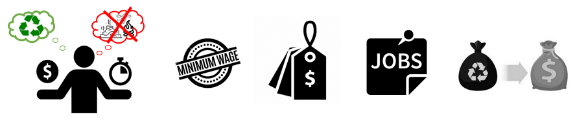 The following tables are designed to guide the consideration of factors to determine appropriate Deposit levels to be placed on items identified for inclusion in a scheme. These activities are intended to guide decision making.  The level of Deposit is a key topic for consultation with local communities (Step 7), asking for their thoughts on what level of Deposit may influence them to change their behaviour, and provide for positive impacts such as reduced litter, income creation, BUT NOT to create any disproportionate impacts in their communities. The following tables are designed to guide the consideration of factors to determine appropriate Deposit levels to be placed on items identified for inclusion in a scheme. These activities are intended to guide decision making.  The level of Deposit is a key topic for consultation with local communities (Step 7), asking for their thoughts on what level of Deposit may influence them to change their behaviour, and provide for positive impacts such as reduced litter, income creation, BUT NOT to create any disproportionate impacts in their communities. The following tables are designed to guide the consideration of factors to determine appropriate Deposit levels to be placed on items identified for inclusion in a scheme. These activities are intended to guide decision making.  The level of Deposit is a key topic for consultation with local communities (Step 7), asking for their thoughts on what level of Deposit may influence them to change their behaviour, and provide for positive impacts such as reduced litter, income creation, BUT NOT to create any disproportionate impacts in their communities. The following tables are designed to guide the consideration of factors to determine appropriate Deposit levels to be placed on items identified for inclusion in a scheme. These activities are intended to guide decision making.  The level of Deposit is a key topic for consultation with local communities (Step 7), asking for their thoughts on what level of Deposit may influence them to change their behaviour, and provide for positive impacts such as reduced litter, income creation, BUT NOT to create any disproportionate impacts in their communities. The following tables are designed to guide the consideration of factors to determine appropriate Deposit levels to be placed on items identified for inclusion in a scheme. These activities are intended to guide decision making.  The level of Deposit is a key topic for consultation with local communities (Step 7), asking for their thoughts on what level of Deposit may influence them to change their behaviour, and provide for positive impacts such as reduced litter, income creation, BUT NOT to create any disproportionate impacts in their communities. The following tables are designed to guide the consideration of factors to determine appropriate Deposit levels to be placed on items identified for inclusion in a scheme. These activities are intended to guide decision making.  The level of Deposit is a key topic for consultation with local communities (Step 7), asking for their thoughts on what level of Deposit may influence them to change their behaviour, and provide for positive impacts such as reduced litter, income creation, BUT NOT to create any disproportionate impacts in their communities. The following tables are designed to guide the consideration of factors to determine appropriate Deposit levels to be placed on items identified for inclusion in a scheme. These activities are intended to guide decision making.  The level of Deposit is a key topic for consultation with local communities (Step 7), asking for their thoughts on what level of Deposit may influence them to change their behaviour, and provide for positive impacts such as reduced litter, income creation, BUT NOT to create any disproportionate impacts in their communities. The following tables are designed to guide the consideration of factors to determine appropriate Deposit levels to be placed on items identified for inclusion in a scheme. These activities are intended to guide decision making.  The level of Deposit is a key topic for consultation with local communities (Step 7), asking for their thoughts on what level of Deposit may influence them to change their behaviour, and provide for positive impacts such as reduced litter, income creation, BUT NOT to create any disproportionate impacts in their communities. The following tables are designed to guide the consideration of factors to determine appropriate Deposit levels to be placed on items identified for inclusion in a scheme. These activities are intended to guide decision making.  The level of Deposit is a key topic for consultation with local communities (Step 7), asking for their thoughts on what level of Deposit may influence them to change their behaviour, and provide for positive impacts such as reduced litter, income creation, BUT NOT to create any disproportionate impacts in their communities. Level of Deposit When considering appropriate Deposit levels, it is important to understand the economic context and possible influence different Deposit levels may have on local communities.  Complete the table to gather information that may assist determine appropriate level of Deposit for the target items. When considering appropriate Deposit levels, it is important to understand the economic context and possible influence different Deposit levels may have on local communities.  Complete the table to gather information that may assist determine appropriate level of Deposit for the target items. When considering appropriate Deposit levels, it is important to understand the economic context and possible influence different Deposit levels may have on local communities.  Complete the table to gather information that may assist determine appropriate level of Deposit for the target items. When considering appropriate Deposit levels, it is important to understand the economic context and possible influence different Deposit levels may have on local communities.  Complete the table to gather information that may assist determine appropriate level of Deposit for the target items. When considering appropriate Deposit levels, it is important to understand the economic context and possible influence different Deposit levels may have on local communities.  Complete the table to gather information that may assist determine appropriate level of Deposit for the target items. When considering appropriate Deposit levels, it is important to understand the economic context and possible influence different Deposit levels may have on local communities.  Complete the table to gather information that may assist determine appropriate level of Deposit for the target items. When considering appropriate Deposit levels, it is important to understand the economic context and possible influence different Deposit levels may have on local communities.  Complete the table to gather information that may assist determine appropriate level of Deposit for the target items. When considering appropriate Deposit levels, it is important to understand the economic context and possible influence different Deposit levels may have on local communities.  Complete the table to gather information that may assist determine appropriate level of Deposit for the target items. When considering appropriate Deposit levels, it is important to understand the economic context and possible influence different Deposit levels may have on local communities.  Complete the table to gather information that may assist determine appropriate level of Deposit for the target items. When considering appropriate Deposit levels, it is important to understand the economic context and possible influence different Deposit levels may have on local communities.  Complete the table to gather information that may assist determine appropriate level of Deposit for the target items. Level of Deposit Scheme will have different levels of Deposits for different material types (beverage containers v bulky waste).When considering levels of Deposit, it is recommended to consider what the scheme seeks to achieve (i.e., effective means for litter reduction) OR not achieve (i.e., disproportional impacts on low-income households) and how the level of Deposit may affect that.  Some options are provided to the right – consider each and answer yes (if seek for scheme to have an affect) or no (if not).  Add comments or further important factors in the “other” category.These results may help with the next exercise and consider appropriate scheme Deposits.  Consider what may seek to Deposit levelConsider what may seek to Deposit levelBeverage ContainersBulky ItemsElectronic ItemsUsed OilOtherCommentsCommentsLevel of Deposit Scheme will have different levels of Deposits for different material types (beverage containers v bulky waste).When considering levels of Deposit, it is recommended to consider what the scheme seeks to achieve (i.e., effective means for litter reduction) OR not achieve (i.e., disproportional impacts on low-income households) and how the level of Deposit may affect that.  Some options are provided to the right – consider each and answer yes (if seek for scheme to have an affect) or no (if not).  Add comments or further important factors in the “other” category.These results may help with the next exercise and consider appropriate scheme Deposits.  Consider what may seek to Deposit levelConsider what may seek to Deposit levelY/NY/NY/NY/NY/NCommentsCommentsLevel of Deposit Scheme will have different levels of Deposits for different material types (beverage containers v bulky waste).When considering levels of Deposit, it is recommended to consider what the scheme seeks to achieve (i.e., effective means for litter reduction) OR not achieve (i.e., disproportional impacts on low-income households) and how the level of Deposit may affect that.  Some options are provided to the right – consider each and answer yes (if seek for scheme to have an affect) or no (if not).  Add comments or further important factors in the “other” category.These results may help with the next exercise and consider appropriate scheme Deposits.  Providing opportunities for informal workforce and existing litter-pickers Providing opportunities for informal workforce and existing litter-pickers Level of Deposit Scheme will have different levels of Deposits for different material types (beverage containers v bulky waste).When considering levels of Deposit, it is recommended to consider what the scheme seeks to achieve (i.e., effective means for litter reduction) OR not achieve (i.e., disproportional impacts on low-income households) and how the level of Deposit may affect that.  Some options are provided to the right – consider each and answer yes (if seek for scheme to have an affect) or no (if not).  Add comments or further important factors in the “other” category.These results may help with the next exercise and consider appropriate scheme Deposits.  Influencing consumer choice – i.e., whether they will purchase an item or notInfluencing consumer choice – i.e., whether they will purchase an item or notLevel of Deposit Scheme will have different levels of Deposits for different material types (beverage containers v bulky waste).When considering levels of Deposit, it is recommended to consider what the scheme seeks to achieve (i.e., effective means for litter reduction) OR not achieve (i.e., disproportional impacts on low-income households) and how the level of Deposit may affect that.  Some options are provided to the right – consider each and answer yes (if seek for scheme to have an affect) or no (if not).  Add comments or further important factors in the “other” category.These results may help with the next exercise and consider appropriate scheme Deposits.  Providing an effective means for litter reduction Providing an effective means for litter reduction Level of Deposit Scheme will have different levels of Deposits for different material types (beverage containers v bulky waste).When considering levels of Deposit, it is recommended to consider what the scheme seeks to achieve (i.e., effective means for litter reduction) OR not achieve (i.e., disproportional impacts on low-income households) and how the level of Deposit may affect that.  Some options are provided to the right – consider each and answer yes (if seek for scheme to have an affect) or no (if not).  Add comments or further important factors in the “other” category.These results may help with the next exercise and consider appropriate scheme Deposits.  Providing an effective means for groups to fundraise (i.e., church, youth, sport group) Providing an effective means for groups to fundraise (i.e., church, youth, sport group) Level of Deposit Scheme will have different levels of Deposits for different material types (beverage containers v bulky waste).When considering levels of Deposit, it is recommended to consider what the scheme seeks to achieve (i.e., effective means for litter reduction) OR not achieve (i.e., disproportional impacts on low-income households) and how the level of Deposit may affect that.  Some options are provided to the right – consider each and answer yes (if seek for scheme to have an affect) or no (if not).  Add comments or further important factors in the “other” category.These results may help with the next exercise and consider appropriate scheme Deposits.  Providing supplementary income and meaningful employment opportunitiesProviding supplementary income and meaningful employment opportunitiesLevel of Deposit Scheme will have different levels of Deposits for different material types (beverage containers v bulky waste).When considering levels of Deposit, it is recommended to consider what the scheme seeks to achieve (i.e., effective means for litter reduction) OR not achieve (i.e., disproportional impacts on low-income households) and how the level of Deposit may affect that.  Some options are provided to the right – consider each and answer yes (if seek for scheme to have an affect) or no (if not).  Add comments or further important factors in the “other” category.These results may help with the next exercise and consider appropriate scheme Deposits.  Influencing Private Sector (choosing to import or manufacture an item or not)Influencing Private Sector (choosing to import or manufacture an item or not)Level of Deposit Scheme will have different levels of Deposits for different material types (beverage containers v bulky waste).When considering levels of Deposit, it is recommended to consider what the scheme seeks to achieve (i.e., effective means for litter reduction) OR not achieve (i.e., disproportional impacts on low-income households) and how the level of Deposit may affect that.  Some options are provided to the right – consider each and answer yes (if seek for scheme to have an affect) or no (if not).  Add comments or further important factors in the “other” category.These results may help with the next exercise and consider appropriate scheme Deposits.  Not creating disproportional impacts on low-income households Not creating disproportional impacts on low-income households Level of Deposit Scheme will have different levels of Deposits for different material types (beverage containers v bulky waste).When considering levels of Deposit, it is recommended to consider what the scheme seeks to achieve (i.e., effective means for litter reduction) OR not achieve (i.e., disproportional impacts on low-income households) and how the level of Deposit may affect that.  Some options are provided to the right – consider each and answer yes (if seek for scheme to have an affect) or no (if not).  Add comments or further important factors in the “other” category.These results may help with the next exercise and consider appropriate scheme Deposits.  Other:Other:Level of Deposit Scheme will have different levels of Deposits for different material types (beverage containers v bulky waste).When considering levels of Deposit, it is recommended to consider what the scheme seeks to achieve (i.e., effective means for litter reduction) OR not achieve (i.e., disproportional impacts on low-income households) and how the level of Deposit may affect that.  Some options are provided to the right – consider each and answer yes (if seek for scheme to have an affect) or no (if not).  Add comments or further important factors in the “other” category.These results may help with the next exercise and consider appropriate scheme Deposits.  Other: Other: Level of Deposit Based on the findings above, and considering pros and cons provided, indicate an appropriate Deposit level on the scale.Note: This exercise is only relevant for beverage containersBased on the findings above, and considering pros and cons provided, indicate an appropriate Deposit level on the scale.Note: This exercise is only relevant for beverage containersBased on the findings above, and considering pros and cons provided, indicate an appropriate Deposit level on the scale.Note: This exercise is only relevant for beverage containersBased on the findings above, and considering pros and cons provided, indicate an appropriate Deposit level on the scale.Note: This exercise is only relevant for beverage containersBased on the findings above, and considering pros and cons provided, indicate an appropriate Deposit level on the scale.Note: This exercise is only relevant for beverage containersBased on the findings above, and considering pros and cons provided, indicate an appropriate Deposit level on the scale.Note: This exercise is only relevant for beverage containersBased on the findings above, and considering pros and cons provided, indicate an appropriate Deposit level on the scale.Note: This exercise is only relevant for beverage containersBased on the findings above, and considering pros and cons provided, indicate an appropriate Deposit level on the scale.Note: This exercise is only relevant for beverage containersBased on the findings above, and considering pros and cons provided, indicate an appropriate Deposit level on the scale.Note: This exercise is only relevant for beverage containersBased on the findings above, and considering pros and cons provided, indicate an appropriate Deposit level on the scale.Note: This exercise is only relevant for beverage containersLevel of Deposit “Low” deposit (i.e., >5c USD)Minimal influence on Private Sector / Consumers Not as effective to incentivise changed behaviour  Lower return rates recycling return of items, not as effective at litter reductionNot as effective at providing for litter-pickers or supplementary income for households May need more Collection Depots to receive target return rates“Low” deposit (i.e., >5c USD)Minimal influence on Private Sector / Consumers Not as effective to incentivise changed behaviour  Lower return rates recycling return of items, not as effective at litter reductionNot as effective at providing for litter-pickers or supplementary income for households May need more Collection Depots to receive target return ratesPlace an “X” on the scale for an appropriate level of Deposit (for beverage containers) _________________________________________________________   “Low” Deposit                                                                          “High” Deposit    (i.e., >5c USD)                                                                          (i.e., ~20c USD)Place an “X” on the scale for an appropriate level of Deposit (for beverage containers) _________________________________________________________   “Low” Deposit                                                                          “High” Deposit    (i.e., >5c USD)                                                                          (i.e., ~20c USD)Place an “X” on the scale for an appropriate level of Deposit (for beverage containers) _________________________________________________________   “Low” Deposit                                                                          “High” Deposit    (i.e., >5c USD)                                                                          (i.e., ~20c USD)Place an “X” on the scale for an appropriate level of Deposit (for beverage containers) _________________________________________________________   “Low” Deposit                                                                          “High” Deposit    (i.e., >5c USD)                                                                          (i.e., ~20c USD)Place an “X” on the scale for an appropriate level of Deposit (for beverage containers) _________________________________________________________   “Low” Deposit                                                                          “High” Deposit    (i.e., >5c USD)                                                                          (i.e., ~20c USD)Place an “X” on the scale for an appropriate level of Deposit (for beverage containers) _________________________________________________________   “Low” Deposit                                                                          “High” Deposit    (i.e., >5c USD)                                                                          (i.e., ~20c USD)Place an “X” on the scale for an appropriate level of Deposit (for beverage containers) _________________________________________________________   “Low” Deposit                                                                          “High” Deposit    (i.e., >5c USD)                                                                          (i.e., ~20c USD)“High” deposit (i.e., ~20c USD)Influence on Private Sector / Consumers Effective to incentivise changed behaviour  Higher return rates recycling return of items, effective at litter reductionEffective at providing for litter-pickers or supplementary income for householdsMay need less Collection Depots to receive target return rates Level of Deposit Different levels of Deposits are provided below (high, medium, low) from for items identified as possible inclusion in the ARFD.  Consider previous answers, and the pros and cons provided, and note comments on each option.Note again:  Deposit levels are a key topic for consultation with local communities (Step 7)Consider options for Deposit levels Different levels of Deposits are provided below (high, medium, low) from for items identified as possible inclusion in the ARFD.  Consider previous answers, and the pros and cons provided, and note comments on each option.Note again:  Deposit levels are a key topic for consultation with local communities (Step 7)Consider options for Deposit levels Different levels of Deposits are provided below (high, medium, low) from for items identified as possible inclusion in the ARFD.  Consider previous answers, and the pros and cons provided, and note comments on each option.Note again:  Deposit levels are a key topic for consultation with local communities (Step 7)Consider options for Deposit levels Different levels of Deposits are provided below (high, medium, low) from for items identified as possible inclusion in the ARFD.  Consider previous answers, and the pros and cons provided, and note comments on each option.Note again:  Deposit levels are a key topic for consultation with local communities (Step 7)Consider options for Deposit levels Different levels of Deposits are provided below (high, medium, low) from for items identified as possible inclusion in the ARFD.  Consider previous answers, and the pros and cons provided, and note comments on each option.Note again:  Deposit levels are a key topic for consultation with local communities (Step 7)Consider options for Deposit levels Different levels of Deposits are provided below (high, medium, low) from for items identified as possible inclusion in the ARFD.  Consider previous answers, and the pros and cons provided, and note comments on each option.Note again:  Deposit levels are a key topic for consultation with local communities (Step 7)Consider options for Deposit levels Different levels of Deposits are provided below (high, medium, low) from for items identified as possible inclusion in the ARFD.  Consider previous answers, and the pros and cons provided, and note comments on each option.Note again:  Deposit levels are a key topic for consultation with local communities (Step 7)Consider options for Deposit levels Different levels of Deposits are provided below (high, medium, low) from for items identified as possible inclusion in the ARFD.  Consider previous answers, and the pros and cons provided, and note comments on each option.Note again:  Deposit levels are a key topic for consultation with local communities (Step 7)Consider options for Deposit levels Different levels of Deposits are provided below (high, medium, low) from for items identified as possible inclusion in the ARFD.  Consider previous answers, and the pros and cons provided, and note comments on each option.Note again:  Deposit levels are a key topic for consultation with local communities (Step 7)Consider options for Deposit levels Different levels of Deposits are provided below (high, medium, low) from for items identified as possible inclusion in the ARFD.  Consider previous answers, and the pros and cons provided, and note comments on each option.Note again:  Deposit levels are a key topic for consultation with local communities (Step 7)Consider options for Deposit levels Level of Deposit Scheme Fees Setting appropriate scheme Fees requires the identification of the “true cost” for recycling the eligible products .  Particular attention to this understating and calculating this “true cost” is recommended as it is a central factor that could positively or negatively influence the feasibility or economically viability of the scheme – i.e., allow the achieving, or not achieving, of goals sought.  For the long-term economic viability of a scheme, Scheme Fees are recommended include a Handing Fee component and an Administration Fee component.The “true cost” of recycling can be calculated using Tab 1 of the ARFD Fees Calculator provided To use this calculator as an effective decision making tool, gather the following data:* If needing to be provided for as part of Scheme FeesSetting appropriate scheme Fees requires the identification of the “true cost” for recycling the eligible products .  Particular attention to this understating and calculating this “true cost” is recommended as it is a central factor that could positively or negatively influence the feasibility or economically viability of the scheme – i.e., allow the achieving, or not achieving, of goals sought.  For the long-term economic viability of a scheme, Scheme Fees are recommended include a Handing Fee component and an Administration Fee component.The “true cost” of recycling can be calculated using Tab 1 of the ARFD Fees Calculator provided To use this calculator as an effective decision making tool, gather the following data:* If needing to be provided for as part of Scheme FeesSetting appropriate scheme Fees requires the identification of the “true cost” for recycling the eligible products .  Particular attention to this understating and calculating this “true cost” is recommended as it is a central factor that could positively or negatively influence the feasibility or economically viability of the scheme – i.e., allow the achieving, or not achieving, of goals sought.  For the long-term economic viability of a scheme, Scheme Fees are recommended include a Handing Fee component and an Administration Fee component.The “true cost” of recycling can be calculated using Tab 1 of the ARFD Fees Calculator provided To use this calculator as an effective decision making tool, gather the following data:* If needing to be provided for as part of Scheme FeesSetting appropriate scheme Fees requires the identification of the “true cost” for recycling the eligible products .  Particular attention to this understating and calculating this “true cost” is recommended as it is a central factor that could positively or negatively influence the feasibility or economically viability of the scheme – i.e., allow the achieving, or not achieving, of goals sought.  For the long-term economic viability of a scheme, Scheme Fees are recommended include a Handing Fee component and an Administration Fee component.The “true cost” of recycling can be calculated using Tab 1 of the ARFD Fees Calculator provided To use this calculator as an effective decision making tool, gather the following data:* If needing to be provided for as part of Scheme FeesSetting appropriate scheme Fees requires the identification of the “true cost” for recycling the eligible products .  Particular attention to this understating and calculating this “true cost” is recommended as it is a central factor that could positively or negatively influence the feasibility or economically viability of the scheme – i.e., allow the achieving, or not achieving, of goals sought.  For the long-term economic viability of a scheme, Scheme Fees are recommended include a Handing Fee component and an Administration Fee component.The “true cost” of recycling can be calculated using Tab 1 of the ARFD Fees Calculator provided To use this calculator as an effective decision making tool, gather the following data:* If needing to be provided for as part of Scheme FeesSetting appropriate scheme Fees requires the identification of the “true cost” for recycling the eligible products .  Particular attention to this understating and calculating this “true cost” is recommended as it is a central factor that could positively or negatively influence the feasibility or economically viability of the scheme – i.e., allow the achieving, or not achieving, of goals sought.  For the long-term economic viability of a scheme, Scheme Fees are recommended include a Handing Fee component and an Administration Fee component.The “true cost” of recycling can be calculated using Tab 1 of the ARFD Fees Calculator provided To use this calculator as an effective decision making tool, gather the following data:* If needing to be provided for as part of Scheme FeesSetting appropriate scheme Fees requires the identification of the “true cost” for recycling the eligible products .  Particular attention to this understating and calculating this “true cost” is recommended as it is a central factor that could positively or negatively influence the feasibility or economically viability of the scheme – i.e., allow the achieving, or not achieving, of goals sought.  For the long-term economic viability of a scheme, Scheme Fees are recommended include a Handing Fee component and an Administration Fee component.The “true cost” of recycling can be calculated using Tab 1 of the ARFD Fees Calculator provided To use this calculator as an effective decision making tool, gather the following data:* If needing to be provided for as part of Scheme FeesSetting appropriate scheme Fees requires the identification of the “true cost” for recycling the eligible products .  Particular attention to this understating and calculating this “true cost” is recommended as it is a central factor that could positively or negatively influence the feasibility or economically viability of the scheme – i.e., allow the achieving, or not achieving, of goals sought.  For the long-term economic viability of a scheme, Scheme Fees are recommended include a Handing Fee component and an Administration Fee component.The “true cost” of recycling can be calculated using Tab 1 of the ARFD Fees Calculator provided To use this calculator as an effective decision making tool, gather the following data:* If needing to be provided for as part of Scheme FeesSetting appropriate scheme Fees requires the identification of the “true cost” for recycling the eligible products .  Particular attention to this understating and calculating this “true cost” is recommended as it is a central factor that could positively or negatively influence the feasibility or economically viability of the scheme – i.e., allow the achieving, or not achieving, of goals sought.  For the long-term economic viability of a scheme, Scheme Fees are recommended include a Handing Fee component and an Administration Fee component.The “true cost” of recycling can be calculated using Tab 1 of the ARFD Fees Calculator provided To use this calculator as an effective decision making tool, gather the following data:* If needing to be provided for as part of Scheme FeesSetting appropriate scheme Fees requires the identification of the “true cost” for recycling the eligible products .  Particular attention to this understating and calculating this “true cost” is recommended as it is a central factor that could positively or negatively influence the feasibility or economically viability of the scheme – i.e., allow the achieving, or not achieving, of goals sought.  For the long-term economic viability of a scheme, Scheme Fees are recommended include a Handing Fee component and an Administration Fee component.The “true cost” of recycling can be calculated using Tab 1 of the ARFD Fees Calculator provided To use this calculator as an effective decision making tool, gather the following data:* If needing to be provided for as part of Scheme FeesUsing the information gathered, insert the estimated budgets into Tab 1 of the ARFD Fees Calculator.  This calculator will provide an estimated Fee value that may be placed on the ARFD items identified in Phases 1 and 2 of a scheme. The generated values may be used as a guide for discussion and shall be confirmed with recycling and waste management experts and discussed with communities.Insert proposed Deposit level proposed in and proposed handling and admin Fees from calculator into the following table. Notes for Follow-up / Further Research / Discussions: